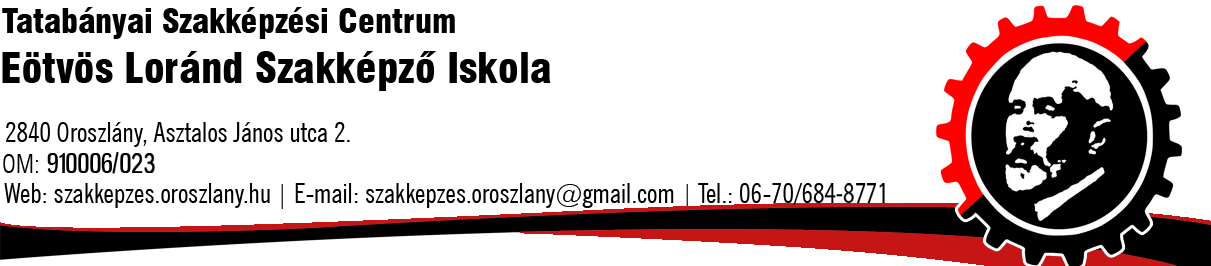 Tatabányai Szakképzési CentrumEötvös Loránd Szakképző Iskolaminőségirányítási rendszereKészítette:	_____________________________	Név	IgazgatóEllenőrizte:	_____________________________	NévCentrum MIR vezetőJóváhagyta:	_____________________________	Név	FőigazgatóJóváhagyta:	_____________________________	Név	FenntartóTartalomjegyzékBevezetésA minőségirányítási rendszer hatálya a teljes intézményi működésre, terjed ki. A minőségirányítási rendszer működtetése az igazgató feladata, a minőségirányítással kapcsolatos feladatok ellátásában minden intézményi alkalmazott részt vesz.A minőségirányítási rendszer működésének felülvizsgálatára az önértékelési ciklusok végén, kétévente kerül sor, melynek keretében sor kerülhet jelen minőségirányítási rendszerleírás módosítására. A módosításra az iskola igazgatója tesz javaslatot a Szakképzési Centrum főigazgatójának, aki saját hatáskörben dönt a javaslat elfogadásáról.A Minőségirányítási Kézikönyv a Tatabányai Szakképzési Centrum Eötvös Loránd Szakképző Iskola (a továbbiakban: Intézmény) minőségirányítási rendszerének alapdokumentuma. Jelen dokumentum célja, hogy a 2019. évi LXXX. törvény a szakképzésről és a 12/2020. (II. 7.) Korm. rendelet a szakképzésről szóló törvény végrehajtásáról rendeletben foglaltak alapján leírja az Intézmény minőségirányítási rendszerét. A szakképzésialapfeladat-ellátás a szakmai önállósággal rendelkező intézmény és a duális képzőhelyek között az állam és a magánszféra konstruktív együttműködésével és érdekeik kölcsönös elismerésével megosztva folyik. Az intézmény a szakképzés megszervezésének, minőségének, demokratikus és jogszerű működésének megtervezett, megvalósított és értékelt folyamatait, eljárásait az átláthatóság érdekében Minőségirányítási Kézikönyvben rögzíti, amely alapja a folyamatos fejlesztésnek. Jelen kézikönyv célja, hogy - a 2019. évi LXXX. törvény a szakképzésről és a 12/2020. (II. 7.) Korm. rendelet a szakképzésről szóló törvény végrehajtásáról rendeletben foglaltak szerint - szabályozza az intézmény hatékony működését, biztosítsa a folyamatos fejlesztést, iránymutatást adjon a vezetésnek és a munkatársaknak.Az intézmény bemutatásaIntézmény megnevezése: 	Tatabányai SZC Eötvös Loránd Szakképző IskolaIntézmény címe: 	2840 Oroszlány, Asztalos János utca 2.Levelezési cím: 	2840 Oroszlány, Asztalos János utca 2.Telefon: 		+36-70/684-8771E-mail: 		szakkepzes.oroszlany@gmail.comIgazgató: 		Bartalus IlonaOM azonosító: 		910006/023 (520521)Internet elérhetőség: 	http://szakkepzes.oroszlany.hu/ Facebook:	facebook.com/eotvos.oroszlanyInstagram: 	Az Intézmény az alábbi feladatokat látja el Nappali képzés:Nappali képzés: Felnőttek szakmai oktatása:Iskolánk 2023-ban ünnepli fennállásának 70. évfordulóját. Története az 1950-es években kezdődik: „Iskolánkat az MTH hozta létre, valószínűleg a szénbányák szakmunkásszükségletének kielégítése céljából.” Az intézmény épületében 1953-ben indult meg a tanítás. A vájárképzés mellett különböző szakmákat is oktattak, bővült az iskola képzési profilja, alkalmazkodva a szénbányászat igényeihez.Az 1960-as években változások következtek be az iskola életében: átalakult a képzési struktúra, ’69-ben már nem indult a vájár osztály, más szakmák (mechanikai műszerész, cipőipar, géplakatos) képzése kezdődött el.Az 1970-es években Oroszlány nagy vállalataira épülő szakmákat oktattak; újra elindult a vájárképzés a bánya-elektrolakatos szakiránnyal. Ez azt eredményezte, hogy az iskolában végzett tanulók kiszámítható, biztos munkahelyhez jutottak.Az iskola az Eötvös Loránd nevet - egy oklevél alapján - 1955-ben vette fel, amit a dokumentumok alapján 1961-ig használt. Ezt követő névváltozások után 1989-ben az intézmény kérvényezte, hogy újra viselhesse egykori nevét.Az 1990-es évek megújulást hoztak az intézmény életében: 4 éves szakközépiskolai oktatás elindítása, az épületben új tantermek, szertárak, számítástechnikai terem és elektronikai labor kialakítása. Ebben az évtizedben új képzési formák is elindultak (dísznövény-kertész, nőiruha-készítő, hegesztő) a már meglévő szakmák mellett. Beigazolódott, hogy az iskola sikeresen és időben váltott a képzési struktúrájában, így rövid idő alatt jutott el a vájár iskolától a műszaki középiskoláig. Az évtized végén a képzés a szakközépiskolai képzés felé tolódott el, azon belül is a technikusképzés felé. 2004-től az intézmény ECDL vizsgaközpont lett, valamint tagja lett a Területi Integrált Szakképző Központnak.Oroszlány Város Önkormányzata 2011-ben a város középiskoláit összevonta és az iskola telephelyként működött. Az összevont intézmény 2011-2015-ig több név alatt szerepelt. 2013-ben az összevont intézmény a KLIK fenntartásába került, a telephely elnevezés is megszűnt.2015-ben a Nemzetgazdaság Minisztérium által létrejött szakképzési centrumokhoz irányították a szakképzést. Így iskolánk 2015. július 1-től a Tatabányai Szakképzési Centrum tagintézménye lett. 2016-ban iskolánk ismét visszakapta Eötvös Loránd nevet, szakgimnáziumi és szakközépiskolai képzési formákkal.Az összevont intézményben /2011-2015/ egyetlen felújítási munka történt, az első emeleti folyosó burkolatának valamint a tanári szoba bútorzatának cseréje. 2015 nyarán Oroszlány Város Önkormányzata elvégezte a legszükségesebb felújítási munkákat: tantermek, folyosók, lépcsőházak, alagsori műhelyfolyosó, vizesblokkok, aula oszlopainak javítása, festése, valamint a tanteremajtók, tanulói padok fedőlapjának cseréje. A következő évben a Centrum által kifestésre került az épület két körfolyosója, valamint a hegesztő műhely is megújult. 2015-ben Oroszlány Város Képviselő-testülete egyedülálló támogatási rendszert vezetett be annak érdekében, hogy minél több diák tanuljon a város szakképző iskolájában. A képviselőtestület határozata alapján minden diák ösztöndíjat kapott, aki iskolánkban tanult, valamint a bejáró tanulók utazási támogatását is vállalta a város.Az iskolánk történelmi múltjának fényében alapvető és legfontosabb feladat a szakképzés tartalmi megújítása, minél több tanuló képzésének biztosítását az oroszlányi ipari park és vállalkozók igényeinek figyelembevételével, valamint a duális képzés partnereinek oktatást segítő jó kapcsolatával, együttműködésével.  Az iskolánk jelenének és jövőjének legyen a mottója Varga István, egykori igazgató gondolata: „Aki itt tanul, dolgozik, az büszke lehet arra, hogy az eredményekben az ő munkája is benne van.”Minőségirányítási rendszer személyi és szervezeti hatálya„A szakképző intézmény a tevékenységét minőségirányítási rendszer alapján végzi.” (Szkr. 19.§ (3)A minőségirányítási rendszer területi és személyi hatálya kiterjed az Intézmény valamennyi szervezeti egységére, valamint a Tatabányai Szakképzési Centrummal munkaviszonyban lévő minden oktatóra és dolgozóra, valamennyi az Intézménnyel tanulói jogviszonyban lévő tanulóra, felnőttképzési jogviszonyban lévő résztvevőre, továbbá egyéb jogviszonyban álló foglalkoztatottjára.A Szabályzat hatálya kiterjed az Intézmény minőségirányítási folyamataira.Elfogadás, felülvizsgálat, módosításAz intézményi minőségirányítási rendszer kialakításáért, rendszeres felülvizsgálatáért, szükségszerű aktualizálásáért, módosításáért az igazgató felel.Az intézményi minőségirányítási rendszerről az oktatói testület és a képzési tanács véleményt nyilvánít.Az intézményi minőségirányítási rendszert a Tatabányai Szakképzési Centrum hagyja jóvá.MinőségpolitikaA TSZC Eötvös Loránd Szakképző Iskola minden dolgozója elkötelezett a minőségi munka iránt. Intézményünk tevékenységének középpontjában a minőségi oktató- illetve 
nevelőmunka áll, amely biztosítja tanulóink intézményen belüli tovább haladását, 
végzőseink munkába állását a szülők elvárásainak és a 
tanulók képességeinek megfelelően. Az intézmény tevékenységének minőségét hatékony módszerek alkalmazásával, az intézmény képzési kínálatát a munkaerő-piaci igényeket szem előtt tartva kívánja biztosítani. A szolgáltatási tevékenység minőségi követelményeinek mind teljesebb körű kielégítése érdekében elvárt a dolgozóktól a folyamatos megújulás, fogékonyság az új munkamódszerek iránt, a töretlen szakmai fejlődés.Minden szinten elvárt a minőségi szemlélet, a minőség iránti elkötelezettség érvényesülése és a minőségi munkavégzés végrehajtása és megkövetelése. A munkatársak kötelessége a jó minőség biztosítására, védelmére és fejlesztésére való törekvés, a minőségi előírások betartása.
Minőségpolitikánk alapeleme a társadalmi igényekhez és a jogszabályi 
változásokhoz rugalmasan alkalmazkodó tartalmi és szervezeti szabályozás. 
Működésünk nyitott, munkánk átlátható partnereink és a fenntartó számára is. 
A sikeres működés és fejlesztés érdekében széles körű partnerkapcsolat-
tal rendelkezik az intézmény, melynek ápolása és folyamatos fejlesztése továbbra is 
kiemelten fontos feladatunk. Az intézmény minőségpolitikájában kiemelten fontos szerepet kapnak a következő területek:A Szakképzés 4.0 stratégia alapján „Az egyik legfontosabb feladat, hogy a szakterületük legfrissebb technológiáit is ismerő elméleti és gyakorlati oktatók tanítsanak a képzésben.”Iskolánk nyitott a társadalmi és oktatáspolitikai változásokra. Célunk, hogy 
tanulóink művelt és egészséges, szakmájukban sikeres tagjai legyenek a társa-
dalomnak. Ennek érdekében különös figyelmet fordítunk arra, hogy szakképzésünkben a munkaerő-piaci igényekhez és annak változásaihoz rugalmasan 
alkalmazkodó ismereteket közvetítsünk. Törekszünk a partnerközpontú működés megvalósítására, azaz a partnerek – fenntartó, gyakorlati képzőhely, tanuló, szülő, oktató, egyéb intézményi dolgozó – által az intézménnyel szemben támasztott igények tervezett, hatékony, átlátható és ellenőrizhető kielégítésére.A szakképzés minőségének, eredményességének és hatékonyságának fejlesztése – megtartva az iskolában már hagyománnyá vált nappali képzés és a felnőttek oktatásának egységét, de kibővítve a felnőttképzés lehetőségeivel.A tanulókkal szemben általában reális és nem elérhetetlen 
követelményeket támasztunk. Ezzel összhangban mind az oktatásunk, mind az 
alkalmazott módszereink tanulóközpontúak és humánusak. Kiemelt figyelmet fordítunk az intézményi szervezeti struktúra hatékony kiépítésére és működtetésére, a szervezeti kultúra tudatos fejlesztésére, az infrastruktúra, a környezetvédelem, a versenyképesség, a humánerőforrás fejlesztésére; a duális képzőhelyekkel való kapcsolatok fejlesztésére, az iskola pedagógiai munkájának fejlesztésére.Az intézmény küldetéseA TSZC Eötvös Loránd Szakképző Iskola a térségnek egy meghatározó intézménye. Célunk a korszerű szakképzés megvalósítása, a szakmai igényességre, nyitottságra való nevelés.  A munkaerő-piaci igényeknek -lehetőségeinkhez mérten- megfelelő szakképzési szerkezetet működtetünk, a duális szakképzés megvalósításában együttműködünk a gazdálkodó szervezetekkel. Az iskolában folyó oktató munka elsődleges jellemzője a magas szintű szakmai igényesség, amely a tanulók személyiségének és egyéni tanulási képességeinek fejlesztésével összhangban, nyitottságon és a kölcsönös bizalmi viszonyon alapuló jó iskolai légkörben valósul meg.További célunk, hogy iskolánk az ismeretek átadásának olyan színtere legyen, ahol végzett diákjaink meglévő értékeiknek biztos tudatában képesek legyenek saját sorsuk alakítására. Az intézmény minőségirányítási rendszerének működtetésével biztosítjuk, hogy a jövőben az iskola minden területén lehetőség nyíljon a folyamatos fejlesztésre és belső szükségletté váljon a minőségi munkavégzés.Iskolánk a város és vonzáskörzete, a kistérség iskoláztatási igényeinek kielégítésére törekszik; ennek érvényesülése érdekében folyamatosan rendszeres munkakapcsolatot tart a térség általános iskolai intézményeivel. Célunk, hogy az iskolában folyó szakképzés rugalmasan igazodjon a körülöttünk lévő, változó gazdasági környezet igényeihez, legyen gyakorlat központú. A gazdasági szereplőkkel való szoros együttműködés elősegíti, hogy tanulóink naprakész szakmai tudással rendelkezzenek.Tanítványainkból olyan embereket szeretnénk formálni, akik megszerzett tudás birtokában a fenntarthatóság alapelvét szem előtt tartva, önbizalommal bíró, világos célokkal rendelkező, szakmájukat, hivatásukat szerető és azt kiválóan művelő emberek legyenek. Az intézmény jövőképeAz Intézmény jövőképe az Intézményünk lehetséges és kívánatos jövőbeni állapotát, pozícióját rajzolja fel, mindazon kritériumokkal, amelyekkel az előrehaladását mérni tudjuk. Jövőképünk tartalmazza a szándékolt jövőbeni pozíciónkat az azonos intézmények között, földrajzilag és a partnereinknél, valamint a tervezett tevékenységi kört is. Meglévő tevékenységeink közül mivel fogunk foglalkozni és mivel nem, milyen új tevékenységek felé nyitunk és milyen lesz a teljes tevékenységi körünk.Tatabányai Szakképzési Centrum Eötvös Loránd Szakképző Iskola jövőképeEgy intézmény jövője és sikere elsősorban a fenntartó, a diákok, a szülők, valamint az oktatók és a duális képzés partnerei közös céljainak megtalálásán, jó együttműködésen, a belső szervezettségen, a következetes, magas szintű munkavégzésen, döntéseink betartásán, egymás munkájának elismerésén, egymást megbecsülő, segítő, pozitív hangulatú munkahelyi légkör megteremtésén múlik. Az iskola jövőjét jelentő fejlesztési elképzelések csak az iskola legfontosabb partnereinek együttműködésével valósíthatók meg: a diákok, szülők és az oktatók közös elhatározásával és a fenntartó támogatásával.A szakképzés átalakítása, a képzések új szerkezete, tartalma, életpályamodell, az oktatás stratégiai jelentősége - ezek a változások segíthetik a szakképzés megújulásának folyamatát, ugyanis a munka világában jól felkészült, széles látókörrel rendelkező szakemberekre és a munkaerőpiacon eladható szakmákra van szükség. A megszerzett iskolai végzettség és a tanult szakma befolyással van az egyes ember életpályájára is.Iskolánk Oroszlány város és vonzáskörzete, a kistérség iskoláztatási igényeinek kielégítésére törekszik; ennek érvényesülése érdekében folyamatosan méri és rögzíti a tanulói és szülői igényeket, s rendszeres munkakapcsolatot tart a térség általános iskolai intézményhálózatával. Ugyanakkor cél: Oroszlány és vonzáskörzetében lévő ipari cégek és vállalkozók számára középszintű végzettséggel rendelkező szakemberek képzése.Hogyan fog kinézni iskolád, kik vesznek körül, kik lesznek az oktatóid, milyen főbb tevékenységeid vannak, hogyan néznek ki a tanműhelyeid?Cél: iskolánkban a jövőben színvonalas, több területre kiterjedő oktató-nevelő munka folyik, melyet jól képzett oktatók valósítanak meg az alapdokumentumokban meghatározott célok alapján az oktatáspolitikai célokkal összhangban. Az oktatók figyelembe veszik a külső, belső elvárásokat és ezek alapján tervezik meg munkájukat egy közös értékrendszer mentén.  A tanműhelyek a mai kor elvárásainak megfelelően lesznek kialakítva és felszerelve. A tanműhelyek fejlesztésénél kiemelt fontosságú szempont, hogy a diákok korszerű eszközök alkalmazását, technológiák működését sajátíthassák el, és ezzel naprakész, piacképes tudást szerezzenek.A fentiek elérése érdekében alapelveink:Szilárd értékrendet, az életkori sajátosságokhoz szabott konkrét társadalmi kapaszkodókat igyekszünk nyújtani diákjainknak;Nyitottak vagyunk az új pedagógiai módszerek irányában;Csak közösen vállalható célokat állítunk az oktatótestület elé, s csapatmunkára építünk;Az iskola jelenlegi és jövőbeli képzési rendszerének keretein belül hajtjuk végre fejlesztési elképzeléseinket; Tanulóközpontúságot, de teljesítményre ösztönző tanítást hirdetünk;A tanulói egyéni befogadásra és ambíciókra építő, de a közösségi normákon belül széles cselekvési teret hagyó oktatás-nevelést valósítunk meg;A fenntarthatóság-környezettudatosság szemléletére, egészséges életre neveljük diákjainkat;Kiemelt fontosságú területként kezeljük a digitális környezet és a gazdasági-pénzügyi világ alapjainak megismertetését.A duális szakképzés teljes-körű megvalósítása érdekében szoros együttműködést alakítunk ki minden érintett gazdasági szereplővel, kamarával, a szakképzési irányító szervezettel.Hogyan néz ki az intézmény szervezete?Az iskola vezetője az igazgató, aki felelős az intézmény szakszerű és törvényes működéséért, dönt az intézmény működésével kapcsolatban minden olyan ügyben, amelyet jogszabály nem utal más hatáskörébe.Az igazgató közvetlen munkatársai az alábbi vezető beosztású dolgozók:szakirányú oktatásért felelős igazgatóhelyettesOktatói testület: a nevelési-oktatási intézmény legfontosabb tanácskozó és döntéshozó szerve.Diákönkormányzat: diák-önkormányzatot segítő tanárTechnikai dolgozók: iskolatitkár, gazdasági ügyintéző, karbantartó-raktáros-gondnok, portások, takarítók.Milyen gyakran találkozol a duális partnereiddel?A duális partnerekkel való találkozás, legalább havi szintű kapcsolat fenntartása elengedhetetlenül fontos a tanulók szakmai gyakorlatának nyomon követése céljából. Milyen formában találkozol az oktatókkal?Az oktatókkal való találkozás az intézményen belül napi szinten személyesen valósul meg, illetve gyakran kerül sor a telefonon és e-mailen keresztüli kapcsolattartásra. Milyen módszereket használnak az oktatók az oktatás során?Az előadás az oktatás leginkább bevett módszere. Olyan monologikus szóbeli közlési módszer, amely egy téma logikus, részletes kifejtését foglalja magában.A szemléltetés eszköze segíti egy-egy téma megértését, logikus rendszerezését, áttekintését, elemzését. Különösen fontos ez a szakmai tantárgyaknál. Fontos, hogy a szemléltetés szervesen kapcsolódjon az előző és ezt követő anyagrészekhez, valamint az alkalmazott oktatási módszerekhez. A különböző demonstrációs és IKT eszközök használata növeli a szemléltetés hatékonyságát és eredményességét. A szemléltetés során nagy hangsúlyt kap az oktatók és a diákok közötti interakció. A tanulók kérdései, az oktatók válaszai segítik a diákokat az összefüggések megértésében, az ismeretek feldolgozásában és elsajátításában.A projektmódszer egyre inkább nagyobb szerepet kap az oktatásban. Legfőbb jellemzője a többi tanítási módszernél sokkal nagyobb önállóság, amit a tanulók számára biztosít. A projekt nem egy anyagrész elsajátításáról, sokkal inkább egy konkrét feladat megoldásáról, egy kézzelfogható eredmény létrehozásáról szól. Emiatt a hagyományos tantárgyi keretek kisebb-nagyobb fellazítását, rugalmas hozzáállást feltételez az oktatók részéről. A projektmódszer során az ismeretek megszerzése indirekten történik, mintegy mellékterméke a projekt folyamatának. A projektmódszer tehát nem magát a tanulást helyezi a középpontba, sokkal inkább a tanuló érdeklődéséből és motivációjából indul ki.A tanuló munkáján alapuló pedagógiai módszerek az online oktatásbanAz anyagrész önálló feldolgozása ellenőrző feladatok segítségével: az oktató által kijelölt és az interneten elérhetővé tett anyagrészt a tanuló a saját számítógépén/telefonján sajátítja el. Az ismeretek ellenőrzését és elmélyítését a tanártól kapott ellenőrző feladatok, tesztek teszik hatékonyabbá. Nagy hátránya: rendkívül korlátozott a tanár és a tanuló között létrejövő interakciók száma és intenzitása. Hogyan néz ki az iskolai élet?Az iskola belső világa igen összetett, bonyolult folyamatok, társas egymásra hatások eredménye. Az iskolában eltöltött idő meghatározó a gyerek későbbi pályája és a társadalomban betöltendő pozíciója szempontjából. Éppen ezért nagyon fontos, hogyan zajlik egy-egy nap az iskolában. A tanítási órákon kívül a hagyományok ápolása és a szabadidős tevékenységek megszervezése kiemelt jelentőséggel bír. Milyen formában gondoskodsz a diákok tudatos önszabályozás kompetenciájának elsajátításáról?Önszabályozó tanulásról akkor beszélünk, ha egy személy saját maga számára állít fel tanulási célokat, önmagát motiválja és a tanulási tevékenységet önállóan, önmagáért felelősen tervezi, strukturálja, vezérli, kontrollálja és értékeli. (Ballér Endre, Golnhofer Erzsébet, Falus Iván: Didaktika Nemzeti Tankönyvkiadó Rt. 2008.)A tanulókat segíteni kell abban, hogy a tananyaggal eredményesebben boldoguljanak, eljussanak annak valódi megértéséhez. Ez kizárólag az új ismeretek hatékony közvetítésével lehetséges. Ehhez természetesen ismerni kell a tanulók kompetenciáját és felvilágosítani, segíteni a tanulókat abban, hogy miért fontos és jó valamit megtanulni, hogyan kell megtanulni, mennyi erőfeszítés kell hozzá, és a megtanultakat hogyan lehet különböző helyzetekben hasznosítani.Milyen módszereket használsz a folyamatos fejlesztéshez?Egymást segítve, támogatva alakítunk ki egy ellenőrző-értékelő rendszert, melyet a vezető támogatásával működik. A rendszer segítségével igyekszünk a feltárt gyengeségek kiküszöbölésére, a bevált módszerek továbbfejlesztésére. Így biztosítva, hogy tanulóinkat adottságaik, képességeik szerint tudjuk fejleszteni. A lemaradókat felzárkóztatni, a tehetségeseket magasabb szintre emelni. Minden évben felül kell vizsgálnunk a munkatervünk eredményességét. Az önértékelés fontosságát tudatosítani kell a kollégákban.A térség felnőttképzésében milyen szerepet tölt be az intézmény?A gazdaság és a munkaerőpiaci változások hatására folyamatosan új tudásra, ismeretre van szükség, ezért az intézmény felnőttképzési stratégiája a jövőben egyre hangsúlyosabb szerephez jut.  Napjainkban a felnőttkorban történő képzés iránti igénynek több forrása van. Az igények egy része az iskolarendszer működésének hiányosságaiból keletkezik, vagyis a felnőttképzés ebben a szerepkörben a második esély intézménye lehet. Azok számára teremt esélyt, akik vagy kimaradtak –különféle oknál fogva- egy intézményből, vagy férőhelyhiány miatt nem jutottak be. A munkaerőpiacra kilépők jelentős része szakmai képesítés nélkül, vagy korszerűtlen képzettséggel rendelkeznek, ami abból származik, hogy az iskolarendszer nem képes követni a munkaerőpiac igényeinek változását, illetve a vállalkozások és az oktatási rendszer intézményei közötti együttműködés akadozik.Oroszlány szakképző iskolájának a szerepe az ipari park közelsége miatt felértékelődik és remélhetőleg a kínálatunkban lévő képzési paletta alkalmazkodni tud a térség munkaerőpiaci elvárásaihoz. A jövőben integrálni kívánjuk a felnőttoktatási, felnőttképzési formákat az iskola képzési struktúrájába: a továbbképzések, átképzések, valamint további szakmai képzettségek megszerzéséhez szükséges feltételrendszer kialakításával.Hogyan működsz együtt a vállalkozásokkal?Az iskola és a vállalkozások együttműködésének fejlesztése egyaránt fontos eleme az iskola versenyképességének növelése céljából. Törekedni kell az iskola és a vállalati szféra közötti együttműködés lehetőségeinek minél szélesebb palettájának kialakítására és a további, kölcsönösen előnyös kapcsolatok kialakulására. Az, hogy a különböző érintettek kinek a szempontjából látják elsősorban előnyösnek az iskola és a vállalkozások együttműködését, befolyásolhatják az aktivitás mértékét. Intézményi célrendszerAz éves intézményi minőségi célszámokat a 7.7. melléklet tartalmazza.A fejlesztési célok meghatározására az önértékelés elvégzését követően kerül sor.	A minőségirányítási rendszer működtetésének szervezeti keretei, intézményi feltételeiA minőségirányítási csoport működtetésének feltételeiA minőségirányítási rendszer kialakításában, majd feladatainak működtetésében az intézményi minőség irányítási csoport (MICS) működik közre.  A minőségirányítási csoport létszáma intézményenként három fő: egy fő vezető és két fő tag.A minőségirányítási csoport vezetőjére és tagjaira az igazgató tesz javaslatot, a feladatokkal a főigazgató bízza meg. A minőségirányítási csoport tagjai megbízási szerződés keretében látják el a kijelölt feladatokat.A MICS az intézményben a minőségirányítással kapcsolatos feladatokat koordinálja, a feladatokban való részvétel azonban minden munkatárs (oktató, technikai dolgozó) feladata.A munkatársak minőségirányítási feladataiA minőségirányítási csoport vezetőjének feladataiA Centrum vezetése és az igazgató iránymutatása szerint a minőségirányítási rendszer kiépítésének koordinálása, működtetése;A MIR kiépítésének megvalósítása érdekében munkaterv készítése, a feladatok ütemezése, javaslat készítése a feladatok intézményi munkatervbe illesztésére;Az igazgató rendszeres tájékoztatása az elvárt feladatok megvalósításával kapcsolatban;Az oktatói testület rendszeres tájékoztatása az elvárt és elvégzett feladatokkal kapcsolatban;a MICS tevékenységének koordinálása;A munkatársak felkészítése a MIR kiépítéséhez és működtetéséhez szükséges feladatok elvégzésére;Közreműködés az intézményi Önértékelési kézikönyv elkészítésében, felülvizsgálatában, aktualizálásában, szükségszerű módosításában;A folyamatszabályozás eljárásrendjének, ütemtervének elkészítése; A folyamatok azonosításának és szabályozásának koordinálása;Az intézményi és intézményvezetői önértékelés folyamatának szabályozása, az önértékelés eljárásrendjének elkészítése, a feladatok ütemezése, az önértékelések megvalósításának koordinálása;A partneri igény- és elégedettségmérés folyamatának szabályozása, a feladatok ütemezése; a partneri igény- és elégedettségmérés megvalósításának koordinálása;Közreműködés az intézményi indikátorok gyűjtésének ütemezésében, eljárásrendjének kialakításában, az indikátorok gyűjtésében;Közreműködés az oktatói és intézményvezetői értékelési rendszer szempontrendszerének kialakításában;A minőségirányítási csoport tagjainak feladatai A MICS vezető iránymutatása szerint a minőségirányítási rendszer kiépítésében és működtetésében való részvétel;Közreműködés az intézményi Önértékelési kézikönyv elkészítésében, felülvizsgálatában, aktualizálásában, szükségszerű módosításában;a kötelező és választható folyamatok azonosításában és szabályozásában;a folyamatszabályozás eljárásrendjének, ütemtervének elkészítésében; az intézményi és intézményvezetői önértékelés folyamatának szabályozásában, az önértékelés eljárásrendjének elkészítésében, az önértékelések megvalósításában;a partneri igény- és elégedettségmérés folyamatának szabályozásában, a feladatok ütemezésében, a mérések megvalósításában;az intézményi indikátorok gyűjtésének ütemezésében, eljárásrendjének kialakításában, az indikátorok gyűjtésében.Az oktatók értékelési rendszereMinőségi képzési rendszert nem lehet működtetni elkötelezett, felkészült oktatók nélkül. Az oktatói értékelési rendszer célja a szakképző intézményünk szakmai fejlődésének támogatása.Az oktatók értékelését az igazgató végzi. Az oktatói értékelési rendszer a szakképző intézmény minden oktatói munkakörére alkalmazandó (közismereti és szakmai oktatók, pszichológus, könyvtáros oktató, fejlesztő pedagógus, kollégiumi oktató).Az oktatók értékelési rendszere keretében az igazgató a további intézményi vezetők és külső szakértő bevonásával háromévente értékeli az oktató munkáját: erősségeket és fejlesztendő területeket határoz meg, jóváhagyja az oktató által az értékelés megállapításaihoz kapcsolódóan készített cselekvési tervet. Vizsgálja az elvárásrendszer teljesülését, ennek keretében az oktató:szakmai felkészültségét,a szakképzés-releváns korszerű módszertan alkalmazását (Szakképzés 4.0-ból következően),pedagógiai tervezését,pedagógiai értékelését,együttműködését más oktatókkal, a szülőkkel és az oktatási partnerekkel,személyiségfejlesztő, csoportvezetői, tanulás támogató tevékenységét,innovációs tevékenységét és szakmai elkötelezettségétAz intézmény a szakképzésért felelős miniszter által kiadott módszertani javaslat („Módszertani javaslat a szakképzésben alkalmazott oktatók és intézményi vezetők teljesítményértékeléséhez”) alapján készítette el, és majd vizsgálja felül az oktatók értékelési rendszerét minden értékelést követő 3 hónapon belül.Az oktatói értékelés intézményi elvárásrendszerének meghatározásaAz elvárások tartalmazzák az értékelési területeket, értékelési szempontokat, a magyarázatot és a szempontok adatforrásait. Az általános elvárások értelmezésén túl az intézmény kialakítja a saját elvárásait is, melyek pontosítják, konkretizálják az eredeti elvárásokat.Az oktatói értékelési útmutatóban foglaltak alapján az intézmény a Centrum iránymutatása alapján szabályozza az oktatók értékelésének folyamatát, amely betartása az intézmény minden dolgozójának feladata.A miniszter által kiadott módszertani ajánlás alapján az oktatók és az intézményi vezetők intézményi értékelésének eljárásrendje, személyi feltételei, alkalmazott módszerek, eszközök, az értékelések ütemezése az oktatók értékelési folyamat leírásában és jelen kézikönyv mellékleteiben került rögzítésre. (7.4.1 melléklet – V10. Oktatói értékelés folyamata)Az értékelési szempontsort, az oktatók és az intézményi vezetők értékelésére vonatkozó módszertani eszközök, partneri mérések sablonjait a mellékletben mutatjuk be. (7.3.1 melléklet)Az oktatói értékelési rendszer a szakképző intézmény minden oktatói munkakörére alkalmazandó (közismereti és szakmai oktatók, pszichológus, könyvtáros oktató, fejlesztő pedagógus, gyógypedagógus, kollégiumi oktató).A munkaviszonyban álló oktatókat, illetve munkakörüket minden értékelési területre vonatkozóan értékelni kell. (Az újonnan belépő oktatók vagy tartósan távol lévő kolléga esetében csak a munkakör értékelhető, a szakmai kompetenciáik nem, így az ő esetükben az 1-3.	értékelési területet kell csak figyelembe venni, számukra az értékelés munkabérre vonatkozó alkalmazása csak a munkakör értékelés alapján fog megvalósulni.)Az oktató megismerheti értékelésének eredményét és egyeztethet arról a szakképző intézmény vezetőjével.Az értékelési rendszer tíz értékelési területből áll (7.3.1 melléklet):•	az 1-3. értékelési terület az adott munkakör értékelésére vonatkozik.•	a 4-10. értékelési terület a munkakört betöltő oktató szakmai kompetenciáinak teljesítményértékelése.Az értékelés során használt módszerek: dokumentumelemzés, megfigyelés, kérdőív. A dokumentumelemzés és az óra/foglalkozáslátogatás szempontjainak, illetve a kérdőívek kérdéssorainak célja, hogy az értékelési területenként megadott szempontok vizsgálatához elegendő tényszerű információ begyűjtése. (Az oktatói értékelés során használt kérdőívek: 7.3.3 melléklet)Az oktatói értékelés végrehajtásához szükséges a tényszerű adatok biztosítása és a szisztematikus adatgyűjtés, amely segíti a megalapozott értékelés elvégzését. Az oktatók értékeléséhez adatforrás a KRÉTA napló, a rendszeres óra/foglalkozáslátogatások, a releváns partnerek visszajelzései és az éves munkaterv alapján végzett feladatok, többletfeladatok.Az intézmény mérési rendszere (indikátorok, partneri mérések)Intézményi indikátorrendszerAz indikátorok gyűjtésének, felhasználásának szervezeti kereteiA szakképzési indikátorok kapcsolódnak az intézményi célokhoz, és az azok elérése érdekében működtetett folyamatokhoz. Az indikátorok alapadatai a KRÉTA rendszerből származnak. A KRÉTA naprakész és valid adatokkal történő feltöltéséért az intézményvezető felelős. Az indikátorok gyűjtéséért a MICS vezetője felelős. A KRÉTA rendszerből és az azon kívüli forrásokból származó adatok, indikátorok gyűjtését a MICS tagok végzik. (A MICS tagok felosztják egymás között a különböző értékelési területeket, és ezt egy külön dokumentumban rögzítik. A felosztást a MICS vezető végzi.Az indikátorok gyűjtésébe a MICS tagok olyan oktatókat is bevonhatnak, akik az adott területen jártasak az intézményi működésben.Az intézmény által tanévenkénti/évenként gyűjtött indikátorokAz intézmény az alábbi indikátorokat gyűjti tanévenként/évenként, ahol releváns szakmákként:TanulólétszámA szakképző intézmény 9. évfolyamára jelentkezők és felvettek száma és arányaA szakképző intézményben egy oktatóra jutó tanulói jogviszonyú szakképző intézményi tanulók számaA szakképző intézményben szakképzési munkaszerződéssel rendelkezők aránya az intézmény szakirányú oktatásában résztvevő tanulók összlétszámához viszonyítvaA szakmai oktatásban felnőttképzési jogviszonnyal résztvevők aránya az intézmény teljes tanulói létszámához viszonyítvaOrszágos kompetenciamérés eredményeiNSZFH mérések eredményeiSzakmai, közismereti, kulturális és sporteredményekElhelyezkedési mutatóA végzett tanulók és a munkaadók elégedettsége a megszerzett képességekkel / kompetenciákkalVizsgaeredményekSikeres szakmai vizsgát tett tanulók aránya, az összes, adott vizsgaidőszakban vizsgázók számához viszonyítvaIntézményi elismerésekSzakmai bemutatók, konferenciák, szakmai rendezvényekIntézményi lemorzsolódási mutatóElégedettségmérés eredményeiIntézményi neveltségi mutatókHátrányos helyzetű tanulók aránya a teljes tanulói létszámhoz viszonyítvaSajátos nevelési igényű tanulók aránya a teljes tanulói létszámhoz viszonyítvaDobbantó programban tanulók aránya a teljes tanulóilétszámhoz viszonyítvaMűhelyiskolában részszakmát szerzők aránya a képzésben résztvevők összlétszámához viszonyítvaSzakmai továbbképzésen részt vevő oktatók aránya és a továbbképzésbe fektetett összegSzakértői, szaktanácsadói, vizsgáztatói tevékenységet folytató oktatók aránya a teljes oktatói testület létszámához viszonyítvaA szakképző intézmény nyertes pályázatainak száma és az elnyert összegekAz indikátorok részletezését a 7.1. melléklet tartalmazza.Az intézmény/centrum által meghatározott egyedi indikátorok A specifikus indikátorok részletezését a 7.7 melléklet tartalmazza.Partneri igény- és elégedettségmérésekA partneri igény- és elégedettségmérések tervezését, lebonyolítását, értékelését és fejlesztését a „V5 Partnerek azonosítása, a partnerek igényeinek és elégedettségének mérése” folyamatleírásban szabályozzuk (ld. 7.4.1 melléklet). Az alábbi táblázat a kötelező és a válaszható partnerek körét, a mérés felhasználás területét, valamint az adott partneri körnél alkalmazandó mintavétel leírását tartalmazza.A partneri igény- és elégedettségmérés elvégzéshez a szakképző intézmény mérési tervet készít.Intézményi folyamatmodellA folyamatszabályozás célja az intézményi működés legjobb gyakorlatának a kialakítása, a működés eredményességének javítása, a folyamat változékonyságának csökkentése, a célok megbízható teljesítése, valamint a szabályozott terület folyamatos fejlesztése. A folyamatok bevezetésének időpontját az adott folyamatleírás tartalmazza (ld. 7.4. melléklet).Vezetési-irányítási folyamatokSzakmai-képzési folyamatokTámogató és erőforrás folyamatokFolyamatszabályozások elkészítésének intézményi ütemterveA fenti tábla tartalmazza az ütemezést.Intézményi önértékelésAz intézményi önértékelés célja, hogy az intézmény minél magasabb színvonalú, a partnerek elvárásait minél teljesebb mértékben kielégítő, a tanulók, a képzésben részt vevő személyek, a munkaadók érdekeinek megfelelő minőségi képzési szolgáltatást nyújtson.Intézményi önértékelés szervezeti háttereAz intézményi önértékelés célja, hogy az intézmény minél magasabb színvonalú, a partnerek elvárásait minél teljesebb mértékben kielégítő, a tanulók, a képzésben részt vevő személyek, a munkaadók érdekeinek megfelelő minőségi képzési szolgáltatást nyújtson.Intézményi önértékelési szempontsorAz intézményi önértékelés folyamataAz intézményi önértékelés folyamatát a „V4. Intézményi önértékelés” folyamatleírás tartalmazza (ld. 7.4.1 melléklet).Az intézményi önértékelés sablonjaAz intézményi önértékelés folyamatában használt sablon tartalmi és formai elvárásait a 7.6. melléklet tartalmazza.Az intézmény vezetőjének önértékeléseAz intézményvezetői önértékelés szervezeti kereteinek, eljárásrendjének meghatározásaAz Szkr. 124. § (5) bekezdésében előírtak szerint „az igazgató munkáját az oktatói testület és a képzési tanács a vezető megbízásának második és negyedik évében személyazonosításra alkalmatlan kérdőíves felmérés alapján értékeli”. Az intézményvezetői önértékelés előkészítését a MICS koordinálja. Az intézményvezetői önértékelés összekapcsolódik az intézményi önértékeléssel. Az intézményi átfogó önértékelés keretében sor kerül az intézményvezető önértékelésére is, amelyet az intézményi önértékeléssel egy időben tervez elvégezni.A vezető akkor kezdheti meg önértékelési tevékenységét, ha: az intézményi önértékelés folyamatában elkészült az intézményi működési gyakorlat önértékelési szempontonkénti leírása, megtörtént az adott szempontnak való megfelelősség értékelése, az értékelés indoklása és az erősségek, fejlesztendő területek meghatározása, hiszen mindezek és az intézményvezető tevékenységéről és vezetői kompetenciáiról szóló partneri visszajelzések szolgáltatják az intézményvezetői önértékelés alapját. A partneri körnek az oktatókat, a képzési tanácsot és a munkaerőpiaci partnereket (duális képzőhelyek oktatói) tekintjük.Az intézményvezetői önértékelés céljaAz intézményvezetői önértékelés célja, hogy a vezető saját vezetői tevékenységére önreflexív módon, adatokra és tényekre támaszkodva erősségeket és fejlesztendőket határozzon meg, amelyek koherensek az intézményi önértékeléssel és a szervezet céljaival.  Az intézményvezetői önértékelés az intézményi önértékelésre és az Szkr-ben előírt kérdőíves értékelésre épül, amely során a vezető egyes tevékenységekben vállalt feladataira, szerepére és vezetői kompetenciáira kerül a fókusz.Az intézményvezetői önértékelés folyamataAz intézményvezetői önértékeléssel kapcsolatos feladatokat a „V4 Intézményi önértékelés” folyamatának szabályozása tartalmazza (ld. 7.4.1 melléklet). Az intézményvezetői önértékelés folyamatában használandó partneri igény- és elégedettségmérés mérőeszközeit, valamint az intézményvezetői önértékelés szempontjait a 7.5. melléklet tartalmazza.Az intézményvezetői önértékelés előkészítéseAz Innovációért és technológiáért felelős miniszter által 2022. február 8-án jóváhagyott Önértékelési Kézikönyvben meghatározottak szerint az elvárások mentén a MICS összeállítja a partneri kérdőíveket, amely alapján az oktatói testület, a képzési tanács (jelenleg nincs) és a munkaerő-piaci partnerek értékelik az intézményvezető munkáját. A MICS a vezetői önértékelés megkezdése előtt dönt, hogy az intézmény kizárólag a sablonokban lévő kérdéseket használja a partnerek megkérdezése során, vagy azokat kiegészíti, olyan kérdésekkel, amelyek az intézményi sajátosságokra vonatkoznak. A MICS koordinálásával megtörténik a partnerek kérdőíves megkérdezése.A MICS összesíti a beérkezett kérdőíveket, és az intézményi önértékelés eredményét tartalmazó dokumentummal együtt átadja az intézményvezetőnek.Az intézményvezetői önértékelés végrehajtásaA megkapott dokumentumok alapján az intézményvezető megkezdi önértékelését, amelynek során megvizsgálja és elemzi az intézményi önértékelés során megfogalmazott működési gyakorlat leírásokat, a működési gyakorlatok százalékos és szöveges értékelését, és a szempontonként feltárt erősségeket és fejlesztendő területeket,Az értékelési szempontokhoz kapcsolódó, saját munkájára vonatkozó partneri mérési eredményeket (oktatói testület, képzési tanács, munkaerő-piaci partnerek megkérdezésének eredményei).A vezető elkészít egy intézményvezetői önértékelési dokumentumot, amelyben az intézményvezető meghatározza és leírja a saját magára megfogalmazott erősségeket és fejlesztendő területeket. A dokumentumban bemutatja, hogy az összegyűjtött fejlesztendő területek alapján milyen fejlesztéseket kíván megvalósítani saját tevékenységére vonatkozóan. Az intézményvezető saját fejlesztési céljai kiválasztásánál figyelembe veszi az intézményre vonatkozóan meghatározott fejlesztéseket.Az intézményvezetői önértékelés követése, további lépéseiAz intézményvezető megvalósítani kívánt fejlesztési feladatainak megtervezésére és megvalósítására cselekvési tervet készít, amely tartalmazza a fejlesztés eredményes megvalósításához szükséges feladatokat, a feladatok végrehajtásának elvárt eredményeit, ütemezését (időigény, határidő), végrehajtásában résztvevőket (közreműködő), a fejlesztés főbb mérföldköveit, ellenőrzési pontjait, a fejlesztés megvalósításához szükséges erőforrásokat.Az elkészített intézményvezetői önértékelési dokumentumot és cselekvési tervet az intézményvezető az intézményi cselekvési tervvel egyidőben megküldi az intézmény fenntartójának.Intézményvezetői önértékelési szempontsorAz intézményvezetői önértékelés folyamatában használt sablon tartalmi és formai elvárásait a 7.5.2 melléklet tartalmazza.MellékletekIntézményi indikátorrendszerKötelezően mérendő szakképzési indikátorok részletes leírása, értelmezési és számítási útmutatójaEgyéb, intézményspecifikus indikátorokNem relevánsAz intézményi önértékelés során alkalmazandó partneri mérőeszközökOktatói kérdőív az intézményi önértékeléshezKérjük, gondolja végig és értékelje, hogy a felsorolt állítások közül melyik milyen mértékben igaz. Válassza ki a véleményét tükröző értéket (a legördülő menü segítségével) 0 és 4 között, ahol: teljesen igaz = 4általában igaz = 3többnyire nem igaz = 2egyáltalán nem igaz = 1nincs információm = 0.A „0” megjelölést az átlagba nem számítjuk bele!Pontos válaszai segítenek abban, hogy az intézmény munkájáról valós képet kaphassunk.Az intézmény megalapozottan és egyértelműen meghatározta a céljait, célkitűzéseit, és biztosítja ezek mérhetőségét. A képzések és a képzési programok összhangban vannak a stratégiai célokkal.Egyértelműen meghatározták az intézmény minőségpolitikai céljait, ehhez kapcsolódóan a minőségirányítás szervezeti kereteit és a munkatársak minőségirányítással kapcsolatos feladatait, felelősségét.Az intézmény biztosítja a munkatársak, különösképpen az oktatói testület tagjai részvételét az intézményi célok és tervek kialakításában.Az intézmény azonosítja a releváns külső és belső partnereit, az intézményi célok elérése érdekében együttműködési rendszert alakít ki az azonosított partnerekkel, és ennek a tervezése megjelenik az intézményi dokumentumokban.Az intézmény rendelkezik adatvédelmi szabályzattal, és megfelelő intézkedéseket határoz meg a biztonságos adatkezelés, adattárolás és adattovábbítás biztosítására. Az intézmény a jogszabályban előírt adatok kezelése mellett biztosítja a minőségirányítási tevékenységekből származó adatok kezelését, védelmét.Az intézmény megvalósítja az emberi és anyagi erőforrások elosztását, meghatározza az erőforrás-elosztás alapelveit, és azok segítik az intézményi célok megvalósulását.Az intézmény kialakítja és működteti az oktatók közötti együttműködés kereteit, és az intézményi célok elérése érdekében megvalósul az oktatók közötti szakmai együttműködés, amelyet az intézmény támogat és ösztönöz.Az intézmény kialakítja és működteti az oktatók továbbképzési rendszerét, az intézmény mindenkori céljaival összhangban felméri, értékeli az oktatók szakmai tudását és képességeit, és támogatja az oktatók képzettségének növelését, egyéni kompetenciafejlesztését.Az intézmény továbbképzési programot és éves beiskolázási tervet készít, amelyben figyelembe veszi az oktatók szakmai felkészültségének és szakmai munkájának értékeléséből adódó egyéni fejlesztési célokat. Az intézményben a továbbképzéseken szerzett tudás, tapasztalatok továbbadása megtörténik.Az intézményben alkalmazzák azokat a módszereket, munkaformákat, amelyek hozzájárulnak az elvárt tanulási eredmények eléréséhez. Az intézmény biztosítja a tanulók számára az egyéni haladás lehetőségeit. A szakmai program készítésébe, módosításába bevonják a duális képzőhelyeket, és a szakmai programban megjelennek a gazdaság helyi igényei.Az intézmény a duális képzőhelyek bevonásával egyértelműen meghatározza a tanulók értékelésének a módszereit, az értékelés eljárásrendjét, és az elvárásokat megismertetik a tanulókkal. Az intézményben alkalmazzák a szakmai programban meghatározott és leírt értékelési módszereket, eljárásokat.Az intézmény rendelkezik digitális oktatási stratégiával, illetve biztosítja a digitális oktatás feltételrendszerét a digitális tartalom, az oktatói tudás és az infrastruktúra területén.A duális képzőhelyeket bevonják a termelésben és a szolgáltatásban alkalmazott korszerű digitális eszközök, szoftverek megismertetésébe.Az oktatókat ösztönzik a digitális tananyagok fejlesztésére, a digitális tartalmak, módszerek és eszközök használatára.Az önértékelés fontos szerepet tölt be az intézmény minőségirányítási és minőségfejlesztési rendszerében. Az oktatók értékelési rendszerének szabályozása, működtetése és eredményei támogatják az intézményi célok elérését.Az intézmény partneri méréseket alkalmaz a környezeti fenntarthatóságának az értékelése során, és az értékelés eredménye koherens az intézményi célokkal.Elemzik, értékelik és felhasználják az önértékelés és a külső értékelés során megállapított erősségeket és fejlesztendő területeket, a fejlesztések értékelésének eredményeit a célok elérése érdekében, a szakmai-pedagógiai munka és az intézményi működés folyamatos fejlesztésére.Bevonják a partnereket a fejlesztendő területek, a fejlesztési célok kijelölésébe, valamint a cselekvési tervek elkészítésébe és végrehajtásába.Az intézmény az önértékelés és a külső értékelés eredményeit felhasználja a szakmai-pedagógiai munka fejlesztése érdekében.Az intézmény működése során törekszik a fenntarthatóság elvének érvényesítésére.A fenntartható, környezettudatos gondolkodás a képzési tartalmakban, tanulói programokban előtérbe került.Az iskola biztosítja a digitális hozzáférést az oktatók és a tanulók részére, korszerű digitális módszereket alkalmaznak az iskolai és az otthoni tanulásban.Az intézmény ösztönzi az oktatókat az oktatást segítő digitális tartalmak létrehozására, virtuális tanulási környezet alkalmazására.Tanulói kérdőív az intézményi önértékeléshezKérjük, gondolja végig és értékelje, hogy a felsorolt állítások közül melyik milyen mértékben igaz. Válassza ki a véleményét tükröző értéket (a legördülő menü segítségével) 0 és 4 között, ahol: teljesen igaz = 4általában igaz = 3többnyire nem igaz = 2egyáltalán nem igaz = 1nincs információm = 0.A „0” megjelölést az átlagba nem számítjuk bele!Pontos válaszai segítenek abban, hogy az iskola munkájáról valós képet kaphassunk.Az iskola rendszeresen tájékoztat (például a diákönkormányzaton, osztályfőnökön keresztül) a tanév feladatairól és ezek megvalósulásáról.Olyan szakmák oktatását indítja az iskola, amelyekkel a végzést követően könnyen el lehet helyezkedni a térségben.Az iskola figyelembe veszi a tanulók véleményét, javaslatait (pl. működtet diákönkormányzatot, ötletláda áll rendelkezésre stb.).A tanulók igényeiknek megfelelően részt vehetnek fejlesztő órákon, védőnő, pszichológus, gyógypedagógus, gyógytestnevelő vagy egyéb előadók által tartott foglalkozásokon.Az iskola eredményesen segíti a tanulmányaikban lemaradó tanulókat.Az iskola lehetőséget teremt a tehetség kibontakoztatására.Az iskola lehetőséget biztosít a tanórán kívüli tevékenységekre (szakkör, szabadidős tevékenységek).Az iskola nagy hangsúlyt fektet a vizsgákra (ágazati alapvizsgára, érettségi vizsgára, szakmai vizsgára) történő felkészítésre.Az iskolában alkalmazzák a projektoktatást.Az iskolában változatos módszereket alkalmaznak, mint pl. csoportmunka, számítógéppel végzendő feladatok, szemléltetés, magyarázat stb.Az iskola az elsajátítandó szakmai tartalmak kialakítása során figyelembe veszi azoknak a vállalkozásoknak a véleményét, ahol a tanulók munkaszerződéssel tanulnak.Az iskola egyértelműen meghatározza a tanulók értékelésének a módszereit, az értékelés eljárásrendjét, amelyeket megismertetnek a tanulókkal.Az oktatók azonos elvek mentén kialakított értékelési módszereket, eljárásokat alkalmaznak.Az iskola biztosítja a digitális oktatás feltételrendszerét a digitális tartalom, az oktatói tudás és az eszközpark területén.A vállalkozások (kiemelten azok, ahol a tanulók munkaszerződéssel tanulnak) az iskolában vagy a vállalkozásnál bemutatják a legmodernebb eszközöket, technológiákat, digitális eszközöket, szoftvereket.Az iskola nagy hangsúlyt fektet arra, hogy a tanulók digitális felkészültsége megfelelő legyen.Az iskola a szakmai órákon nagy hangsúlyt fektet a környezeti fenntarthatóságra, és erre ösztönzi a tanulókat is, illetve nagy figyelmet fordít arra, hogy a tanulók tudása fejlődjön a fenntarthatóság terén.Az iskola az energiatakarékosságot és a környezettudatosságot érvényesíti minden területen (pl. hulladékminimalizálás, szelektív hulladékgyűjtés, modern világítás, zöld növények, szellőzés, energiatakarékosság, az anyagok újrahasznosítható papírra való nyomtatása stb.).Az iskola hatékony pályaorientációs és pályaválasztási tevékenységet folytat.Szülői kérdőív az intézményi önértékeléshezKérjük, gondolja végig és értékelje, hogy a felsorolt állítások közül melyik milyen mértékben igaz. Válassza ki a véleményét tükröző értéket (a legördülő menü segítségével) 0 és 4 között, ahol: teljesen igaz = 4általában igaz = 3többnyire nem igaz = 2egyáltalán nem igaz = 1nincs információm = 0.A „0” megjelölést az átlagba nem számítjuk bele!Pontos válaszai segítenek abban, hogy az iskola munkájáról valós képet kaphassunk.Az iskola rendszeresen tájékoztat az osztályfőnökön, szülői munkaközösségen keresztül a tanév feladatairól, és ezek megvalósulásáról.Olyan képzéseket indít az iskola, amelyekkel a végzést követően könnyen el lehet helyezkedni a térségben.Az iskola megfelelő tájékoztatást ad a duális (munkahelyi) képzésről, a tanulók képzési lehetőségeiről.Az iskola eredményesen segíti a tanulmányaikban lemaradó tanulókat.Az iskola lehetőséget teremt a tehetség kibontakoztatására.Az iskola lehetőséget biztosít a tanórán kívüli tevékenységekre (szakkör, szabadidős tevékenységek).Az iskolában kiemelt oktatási cél a tanulók digitális tudásának fejlesztése.Az iskola hangsúlyt fektet a tanulók környezet- és egészségtudatos nevelésére.A tanulók igényeiknek megfelelően részt vehetnek fejlesztő órákon, védőnő, pszichológus, gyógypedagógus, gyógytestnevelő vagy egyéb előadók által tartott foglalkozásokon.Az iskolával való kapcsolattartás formái megfelelőek, hatékonyan biztosítják a szülők számára, hogy hozzájussanak az iskolával, duális képzőhellyel és a gyermekükkel kapcsolatos információkhoz.Az oktatók egyértelműen meghatározzák a tanulók értékelésének a módszereit, az értékelés eljárásrendjét, amelyet megismertetnek a tanulókkal. Az oktatók azonos elvek mentén kialakított értékelési módszereket, eljárásokat alkalmaznak.A tanulók munkájának ellenőrzése rendszeres.A szülők rendszeresen visszajelzést kapnak gyermekük előrehaladásáról.Az iskola az energiatakarékosságot és a környezettudatosságot érvényesíti minden területen (pl. hulladékminimalizálás, szelektív hulladékgyűjtés, modern világítás, zöld növények, szellőzés, energiatakarékosság, az anyagok újrahasznosítható papírra való nyomtatása stb.).Az iskola hatékony pályaorientációs, pályaválasztási tevékenységet folytat.Duális képzőhelyek kérdőíve az intézményi és intézményvezetői önértékeléshezKérjük, gondolja végig és értékelje, hogy a felsorolt állítások közül melyik milyen mértékben igaz. Válassza ki a véleményét tükröző értéket (a legördülő menü segítségével) 0 és 4 között, ahol:teljesen igaz = 4általában igaz = 3többnyire nem igaz = 2egyáltalán nem igaz = 1nincs információm = 0.A „0” megjelölést az átlagba nem számítjuk bele!Pontos válaszai segítenek abban, hogy az intézmény és az intézményvezető munkájáról valós képet kaphassunk.Melyik szakképzési ágazatban kapcsolódik a szakképző intézmény képzési tevékenységéhez?Kérjük, adja meg a megfelelő ágazato(ka)t!Az intézmény képzési szerkezete megfelel a munkaerő-piaci igényeknek, és összhangban van az intézmény stratégiai céljaival.Az intézmény figyelmet fordít arra, hogy megismerje a változó helyi munkaerő-piaci és egyéni képzési igényeket.Az intézmény minőségirányítási rendszert működtet.Az intézmény együttműködik a duális képzőhelyekkel, megteremti annak szervezeti kereteit, a partneri együttműködések területén gyakorlati megoldásokat alkalmaz.Megvalósul a (duális képzőhelyi és intézményi) oktatók közötti szakmai együttműködés, az intézmény támogatja, ösztönzi ezt.Az intézmény továbbképzési programja biztosítja oktatói számára a korszerű szakmai tudás megszerzését.Az intézmény együttműködik a duális képzőhellyel a tanulói értékelési rendszer kialakításában és a tanulók közös értékelésében. Az intézmény biztosítja a tanulók számára a megfelelő digitális felkészülést.A duális képzőhelyeket bevonják a termelésben és a szolgáltatásban alkalmazott korszerű digitális eszközök, szoftverek megismertetésébe.A tanulók megfelelő tudással rendelkeznek a fenntarthatóság területén.Az intézmény vezetője irányítja és szervezi az intézmény stratégiai és éves tervezési folyamatait, valamint azokban személyes feladatot vállal.Az intézmény vezetője irányítja és szervezi a képzési igényeket megjelenítő partnerekkel folytatott konzultációt és információmegosztást, az együttműködés megtervezését és lebonyolítását, valamint ezekben a tevékenységekben személyes feladatot is vállal.Az intézményvezető irányítja és szervezi a szakmai programban és a duális képzőhelyekkel együtt kialakított képzési programban dokumentált közös oktatási tevékenységet.Az intézményvezető biztosítja a tanulók tanulási eredményeinek értékelésére vonatkozó érvényes, pontos és megbízható módszerek, eljárásrendek kialakítását és dokumentálását az oktatók és a duális képzőhelyek együttműködése mellett. Az intézmény vezetője személyesen részt vesz az önértékelés és a külső értékelés eredményei alapján a fejlesztési célok, célkitűzések meghatározásában, a cselekvési tervek elkészítésében, és ebbe a munkába bevonja a partnereit.A szakképző intézményben végzetteket foglalkoztató gazdálkodó szervezetek kérdőíve az intézményi és intézményvezetői önértékeléshezKérjük, gondolja végig és értékelje, hogy a felsorolt állítások közül melyik milyen mértékben igaz. Válassza ki a véleményét tükröző értéket (a legördülő menü segítségével) 0 és 4 között, ahol: teljesen igaz = 4általában igaz = 3többnyire nem igaz = 2egyáltalán nem igaz = 1nincs információm = 0.A „0” megjelölést az átlagba nem számítjuk bele!Pontos válaszai segítenek abban, hogy az intézmény és az intézményvezető munkájáról valós képet kaphassunk.Melyik szakképzési ágazatban kapcsolódik a szakképző intézmény képzési tevékenységéhez, milyen ágazatban foglalkoztatja a végzett tanulókat?Kérjük, adja meg a megfelelő ágazato(ka)t!Az intézmény képzési szerkezete megfelel a munkaerő-piaci igényeknek, és ez összhangban van az intézmény stratégiai céljaival.Az intézmény figyelmet fordít arra, hogy megismerje a változó helyi munkaerő-piaci és egyéni képzési igényeket.Az intézmény biztosítja duális partnerei részére a konzultációt, bevonja őket a szakképzéssel kapcsolatos tervezési-végrehajtási feladataiba, kikéri a véleményüket.Az intézményben végzettek rendelkeznek a munkavégzéshez szükséges szakmai kompetenciákkal.Az intézményben végzettek rendelkeznek a munkavégzéshez szükséges általános munkavállalói kompetenciákkal (pl. pontos munkakezdés, problémamegoldó képesség, együttműködésre való készség, alkalmazkodó készség, kreativitás, innovációs képesség).Az intézményben végzettek rendelkeznek a munkavégzéshez szükséges digitális kompetenciákkal.A duális képzőhelyeket bevonják a termelésben és a szolgáltatásban alkalmazott korszerű digitális eszközök, szoftverek megismertetésébe.Az intézményben elemzik, értékelik és felhasználják az önértékelés és a külső értékelés során megállapított erősségeket és fejlesztendő területeket, a partnereket bevonják a fejlesztendő területek, a fejlesztési célok kijelölésébe, a cselekvési tervek elkészítésébe és végrehajtásába.Az intézmény vezetője irányítja és szervezi az intézmény stratégiai és éves tervezési folyamatait, valamint azokban személyes feladatot vállal.Az intézmény vezetője irányítja és szervezi a partnerekkel folytatott konzultációt és abban személyes feladatot vállal. Az intézmény vezetője a képzési szerkezet kialakításában figyelembe veszi a munkaerő-piaci környezet igényeit.Az intézmény vezetője személyesen részt vesz az önértékelés és a külső értékelés eredményei alapján a fejlesztési célok, célkitűzések meghatározásában, a cselekvési tervek elkészítésében.Az oktatók értékelésének eszközeiAz oktatói értékelés szempontsoraAz IKK honlapján megtalálható „MÓDSZERTANI JAVASLAT a szakképzésben alkalmazott oktatók és intézményi vezetők teljesítményértékeléséhez” 1. számú „Az oktatói értékelési rendszer szempontrendszere” melléklete tartalmazza.Az oktatói értékelés vonatkozó módszertani eszközei, sablonjaiAz oktatói értékelés vonatkozó módszertani eszközeit, sablonjait IKK honlapján megtalálható „MÓDSZERTANI JAVASLAT a szakképzésben alkalmazott oktatók és intézményi vezetők teljesítményértékeléséhez” a 7. számú „Mintadokumentum az egyeztetéshez az oktatói értékelés eredményéről” című és a 8. számú „Mintadokumentum az egyeztetéshez az intézményi vezetői értékelés” eredményéről” című melléklete tartalmazza.Az oktatói értékelés során alkalmazandó partneri mérőeszközökTanulói kérdőív az oktatói értékeléshezKérjük, gondold végig és értékeld, hogy a felsorolt állítások közül melyik milyen mértékben igaz. Válaszd ki a véleményedet tükröző értéket (a legördülő menü segítségével) 0 és 4 között, ahol: teljesen igaz = 4 általában igaz = 3 többnyire nem igaz = 2 egyáltalán nem igaz = 1 nincs információm = 0. A „0” megjelölést az átlagba nem számítjuk bele! Pontos válaszaid segítenek abban, hogy oktatód munkájára vonatkozóan a véleményedet megismerjük. Segítő közreműködésedet köszönjük. (Duális képzőhely: az a vállalkozás, ahol a szakmát tanulod szakképzési munkaszerződéssel.) Oktató neve: …………………………………………………………………………………… 1. Év elején a tantárgya oktatásának megkezdésekor vagy egy-egy projekt előtt ismerteti az elvárásokat a szülőkkel, tanulókkal. 2. A tanulók értékelése következetes, fejlesztő hatású. 3. Tervezésében figyelembe veszi a tanulói igényeket és adottságokat, a tehetséges tanulóknak fejlődési lehetőséget biztosít, a lemaradó tanulókat igyekszik felzárkóztatni. 4. Oktató-nevelő munkájában szerepet kap a tanulók motiválása, épít a tanulók tevékeny részvételére. 5. Tervezésében épít a tanulók előzetes tudására, valamint a duális képzőhelyen szerzett ismeretekre, tapasztalatokra. 6. A tanítási órákon használja a digitális oktatás módszereit és eszközeit (pl. szakmára jellemző szoftverek vagy számítógép, okostelefon). 7. A tanítási órákon figyelembe veszi a tanulók szakmáját, a duális képzőhely szerepét. 8. Feleltetésnél, dolgozatírásnál mindig ismerteti az elvárásokat, amelyek segítenek felkészülni a vizsgára. 9. Teljesíthető követelményeket támaszt, és aszerint értékel. 10. A házi feladatokat, a tanulói munkákat rendszeresen ellenőrzi és értékeli, a visszajelzései egyértelműek, tárgyilagosak, fejlesztő hatásúak. Szülői kérdőív az oktatói értékeléshez (nem kötelező)Szülői kérdőív az oktató értékeléséhez Kérjük, gondolja végig és értékelje, hogy a felsorolt állítások közül melyik milyen mértékben igaz. Válassza ki a véleményét tükröző értéket (a legördülő menü segítségével) 0 és 4 között, ahol: teljesen igaz = 4 általában igaz = 3 többnyire nem igaz = 2 egyáltalán nem igaz = 1 nincs információm = 0. A „0” megjelölést az átlagba nem számítjuk bele! Oktató neve: …………………………………………………………………………………. 1. Az oktatási folyamat elején (év elején vagy egy-egy projekt előtt) ismerteti az elvárásokat a szülőkkel, tanulókkal. 2. A tanulók értékelése következetes, fejlesztő hatású. 3. Együttműködik a szülőkkel, és a velük folytatott párbeszédét a kölcsönös megbecsülés, együttműködésre való törekvés, más véleményének tiszteletben tartása jellemzi. 4. Együttműködik a pedagógiai munkát segítő szakemberekkel (szakszolgálat, gyógypedagógus, pszichológus, tanácsadók stb.). Segítségért fordulhatok hozzá nevelési problémákkal. 5. Fogadóórán, szülői értekezleten, egyéni megkeresések alkalmával informatív és gyermekem fejlődése szempontjából hasznos tanácsokat ad. Duális képzőhely kérdőív2 (nem kötelező)Önök a szakképző intézményünk kiemelt partnerei, részt vesznek a tanulók szakirányú képzésében és/vagy alkalmazzák végzett tanulóinkat. Szeretnénk megismerni véleményüket az iskoláról, az együttműködésünkről, az elvárásaikról. Kérjük, gondolja végig és értékelje, hogy a felsorolt állítások közül melyik milyen mértékben igaz. Válassza ki a véleményét tükröző értéket (a legördülő menü segítségével) 0 és 4 között, ahol: teljesen igaz = 4 általában igaz = 3 többnyire nem igaz = 2 egyáltalán nem igaz = 1 nincs információm = 0. A „0” megjelölést az átlagba nem számítjuk bele! Oktató neve: …………………………………………………………………………………… 1. Az oktató együttműködik és kapcsolatot tart a duális képzőhellyel. 2. Szakirányában biztos, megalapozott korszerű szakmai tudással rendelkezik, amelyet beépít a tanulás-tanítás folyamatába. 3. Tervezésében épít a tanulók előzetes tudására, valamint a duális képzőhelyen szerzett ismeretekre, tapasztalatokra. 4. A duális képzőhelyen oktatókat bevonja a tervezési-végrehajtási feladataiba, kikéri a véleményüket. 5. Oktatói munkájában figyelembe veszi a duális képzőhely igényeit. 6. A duális képzőhely értékelési gyakorlatával összhangban alakítja ki értékelési gyakorlatátIntézményi folyamatok szabályozásaVezetési-irányítási folyamatokSzakmai-képzési folyamatokTámogató és erőforrás folyamatokAz intézményvezető önértékelésének dokumentumaiAz intézményvezetői önértékelés partneri mérőeszközeiAz intézményvezetői önértékelés keretében az oktatók elégedettségét mérő kérdőívKérjük, gondolja végig és értékelje, hogy a felsorolt állítások közül melyik milyen mértékben igaz az intézmény vezetőjére vonatkozóan. Válassza ki a véleményét tükröző értéket (a legördülő menü segítségével) 0 és 4 között, ahol: teljesen igaz = 4általában igaz = 3többnyire nem igaz = 2egyáltalán nem igaz = 1nincs információm = 0.A „0” megjelölést az átlagba nem számítjuk bele!Pontos válaszai segítenek abban, hogy az intézményvezető saját munkájáról valós képet kaphasson.Az intézmény vezetője irányítja, szervezi a stratégiai és az éves tervezési folyamatot és személyesen közreműködik az intézmény szakképzési céljainak meghatározásában.Az intézmény vezetője a tervezés során ösztönzi az intézményi innovációkat.Az intézmény vezetője a tervezési tevékenység során konkrét, megvalósítható, mérhető és reális célok megfogalmazására törekszik.Az intézmény vezetője biztosítja, hogy a tervezett képzések és képzési programok a stratégiai célokkal összhangban legyenek.Az intézmény vezetője irányítja, szervezi a képzési igényeket megjelenítő releváns partnerekkel folytatott konzultáció megtervezését, megszervezését és lebonyolítását, és személyes feladatot is vállal ezekben a tevékenységekben. Az intézmény vezetője irányítja, szervezi a minőségirányítási rendszer kidolgozását, és személyes feladatot vállal a minőségirányítási rendszer kialakításában és működtetésében.Az intézmény vezetője úgy irányítja, szervezi a minőségirányítási tevékenységet és szabályozza a minőségirányítással kapcsolatos felelősségi köröket, hogy az intézményben mindenki számára egyértelmű, kinek mi a feladata, felelőssége. Az intézmény vezetője bevonja az oktatókat a tervezési munkába, az intézményi célok és tervek kialakításába.Az intézmény vezetője konkrét feladatot vállal a belső és a külső partnerekkel való együttműködés formáinak tervezésében, kialakításában.Az intézmény vezetője biztosítja a humán és az anyagi erőforrásokat, az azokkal való hatékony gazdálkodást az intézmény céljainak elérése érdekében.Az intézmény vezetője biztosítja a munkatársak egyenletes terhelését.Az intézményi célok elérése érdekében az intézményvezető megosztja feladatait vezetőtársaival, az oktatókkal és az egyéb alkalmazottakkal.Az intézményvezető együttműködési rendszert működtet a duális partnerekkel, biztosítja az oktatók és a duális képzőhelyek összehangolt szakmai munkáját.Az intézményvezető a sikeres partneri együttműködés biztosításához többféle kommunikációs csatornát alkalmaz.Az intézményvezető ösztönzi és támogatja az oktatók együttműködését.Az intézményvezető szervezi és irányítja a belső kommunikációt, az információáramlást, az értekezletek intézményi rendjét.Az intézményvezető támogatja és ösztönzi a belső szakmai és módszertani tudásmegosztást, az eltérő tudással, képességekkel, készségekkel rendelkező kollégák együttműködését.Az intézményvezető gondoskodik az oktatók együttműködéséről a kiemelt figyelmet igénylő tanulók támogatása terén, irányítja a korai iskolaelhagyás megelőzése érdekében történő együttműködést.Az intézményvezető a továbbképzési rendszerrel biztosítja az intézményi célok és az oktatók egyéni szakmai fejlődési igényének/szakmai karriertervének az összhangját.Az intézményvezető munkájában látható, hogy figyelmet fordít vezetői kompetenciáinak fejlesztésére.Az intézményvezető úgy szervezi és irányítja a módszertani fejlesztést, hogy biztosítva legyenek azok az alkalmazandó módszerek, munkaformák, amelyek a tanulók aktív közreműködésére építenek és elősegítik az elvárt tanulási eredmények elérését, kiemelt figyelmet fordítva az egyéni haladás és az egyéni tanulási utak kialakításának lehetőségére.Az intézményvezető biztosítja, hogy az oktatók és a duális partnerek megismerjék és alkalmazzák a tanulók tanulási eredményeinek értékelésére vonatkozó szabályokat.Az intézményvezető megfelelő feltételek biztosításával támogatja a digitális tartalmak, módszerek és eszközök használatát az oktatási folyamatban.Az intézményvezető a belső és külső kommunikációjában, információközlésében alkalmazza a digitális eszközöket.Az intézményvezető az oktatók értékelése során méri és értékeli a digitális felkészültségüket, a digitális oktatási módszerek alkalmazását.Az intézményvezető az oktatók értékelése során méri és értékeli a környezeti fenntarthatóság alapelveinek a megjelenését a tanítási-tanulási tevékenységekben.Az intézmény vezetője kialakította az intézményi célrendszernek megfelelő korai jelzőrendszert, eredményeit ismeri és felhasználja a szakmai-pedagógiai munka értékeléséhez és fejlesztéséhez.Az intézmény vezetője személyesen részt vesz az önértékelés és a külső értékelés eredményei alapján a fejlesztési célok, célkitűzések meghatározásában, a cselekvési tervek elkészítésében, bevonja ebbe a munkába az oktatókat. Az intézményvezető gondoskodik arról, hogy a fejlesztési célok bekerüljenek az intézményi célrendszerbe, biztosítja a megfelelő humán és infrastrukturális erőforrásokat a cselekvési tervek elkészítéséhez és végrehajtásához.Az intézmény vezetője személyes szerepet vállal az oktatói értékelés eredményei alapján a fejlesztések indításában.Az intézmény vezetője biztosítja, hogy széles körben és nyilvánosan hozzáférhetők legyenek az intézményi önértékelés eredményei.Az intézményvezető az oktatók értékelésének végrehajtása során biztosítja az átláthatóságot és az objektivitást.Az intézményvezető oktatókra vonatkozó értékelése szakszerű, fejlesztő hatású.Az intézményvezető az oktatói értékelésbe bevonja vezető munkatársait.Az intézmény vezetője többféle értékelési módszer (óra/foglalkozáslátogatás, dokumentumelemzés, megfigyelés) alkalmazásával törekszik az oktatók tevékenységének átfogó értékelésére. Az intézményvezető biztosítja a megfelelő erőforrásokat az oktatók cselekvési terveinek megvalósításához. A cselekvési tervekben megfogalmazott feladatok megvalósítását támogatja és nyomon követi.Duális képzőhely kérdőív1Ezt az intézményvezetői önértékelés keretében használandó mérőeszközt a 7.2.4. melléklet tartalmazza.Végzetteket foglalkoztató gazdálkodó szervezet kérdőívEzt az intézményvezetői önértékelés keretében használandó mérőeszközt a 7.2.5. melléklet tartalmazza.Intézményvezetői önértékelési szempontsorTervezés: a tervezés tükrözi az intézménynek a releváns partnerekkel közösen kialakított stratégiai jövőképét, és egyértelműen meghatározott célokat, intézkedéseket és indikátorokat tartalmaz.Megvalósítás: az intézmény a releváns partnerekkel együttműködésben összeállított terveket a kitűzött célok elérése érdekében megvalósítja.Értékelés: az intézményben az eredményeket és a folyamatokat rendszeresen ellenőrzik, értékelik, és ezt mérésekkel támasztják alá.Felülvizsgálat (visszacsatolás, fejlesztés): Az intézmény hasznosítja az értékelés és a felülvizsgálat eredményeit, megvalósítja a szükséges visszacsatolásokat és fejlesztéseket.Az intézményi önértékelés folyamatában használandó munkasablonINTÉZMÉNYI ÖNÉRTÉKELÉSÖnértékelési munkasablonIntézmény neve:Az önértékelés időpontja:Éves intézményi minőségi célszámokVerzió számaKiadás dátumaMinőségügyi vezető aláírás2022. szeptember 1.Stratégiai célMinőségcélPR és Marketing terület:A szakképzés pozitív társadalmi megítélésének növelése a korszerű oktatási módszerekkel, a környezeti és társadalmi felelősség vállalással. A közösségi kötelező 50 óra munkában koncepcionális elemként jelenik meg a társadalmi felelősség vállalás.minőségcél: A szakképzés pozitív társadalmi megítéléséhez járul hozzá a pozitív pályaorientáció, a környezetvédelmi felelősség vállalás – mind az energia felhasználásban, mind a nyersanyagok beszerzésében, mind a szelektív hulladékgyűjtéssel, mind az oktatásba való tudás és attitűd beépítésével – a társadalmi felelősség vállalás a közösségi 50 óra célirányos szervezésével.Határidő: 2022/2023-as tanévPR és Marketing terület:Környezetvédelmi felelősségvállalás növelésminőségcél: Szelektív hulladékgyűjtés bevezetése 1 éven belül. Határidő: 2022/2023-a tanév végeKörnyezetvédelmi tananyagok beépülnek a szakmai oktatásba, szakmai képzésbe, az oktatók és diákok szemléletformálása megtörténik.Határidő: 2023/2024-as tanév végePR és Marketing terület:Társadalmi felelősségvállalás növelésminőségcél: Az Intézmény követlenül hozzá járul a hátrányos helyzetű rétegek munkaerő-piaci érvényesüléséhez. A felnőttképzésen részt vevő hátrányos helyzetűek aránya eléri 1 éven belül a 30 %-ot. Hátrányos helyzetűnek tekintjük: 50-év feletti, GYES -ről GYED-ről visszatérők, alacsony iskolai végzettségűek, elavult szakmával rendelkezők, 25-év alattiak.Határidő: 2024. augusztus 31.Partnerkapcsolatok működtetéseCél: Duális partnerekkel – a hagyományokra épülő - új kapcsolatrendszer épül ki, a rendszeres kapcsolattartás – események, találkozók, egymás segítése, fejlesztési fórumok - megszervezése.Minőségcél: A duális partnerekkel a kapcsolattartás rendszeres és tervszerű, kölcsönösen hasznos a tanulók irányítása, a szakmai tartalmak egyeztetése és az értékelés szempontjából. Partneri elégedettségi visszajelzések alapján folyamatosan fejleszti. S az elégedettségmérés eredmények javulnak 2023/2024-rePartnerkapcsolatok működtetéseA duális képzésben részt vevő vállalkozások aktív bekapcsolása a szakmai képzésbe.Minőségcél: a szakmai képzésben részt vevő szakképzési munkaszerződést kötő potenciális hallgatók aránya tanulók aránya érje el az 50 %-ot az elkövetkező 2 évben.  Oktatás/ képzés/nevelés Cél: Az oktatók rendszeres felkészítése, támogatása a korszerű oktatás szervezési, tanulásszervezési és tanulásirányítási módszerekre a tapasztalataik felhasználásával, arra építve.A Centrum és az Intézmény teljes humánerőforrás állománya elkötelezett az új módszerek bevezetésében, felkészül annak alkalmazására, megosztja tudását és tanul a jó gyakorlatokból, pedagógiai módszertani közösségként működik intézményi és centrum szinten 1 éven belül.Oktatás/ képzés/nevelés Tanulmányi, sport és kulturális versenyeken, eseményeken való részvétel támogatása, eredmények elismerése.A tanárok és diákok számára is ismert legyen a versenyeken való részvételi lehetőség. Készüljön versenyrészvételi terv minden évben.Oktatás/ képzés/nevelés Lemorzsolódás csökkentéseA lemorzsolódás csökkentése 3 év alatt 10 %-alá.Oktatás/ képzés/nevelés Oktatásmódszertan fejlesztésedigitálisoktatási tartalmak bevezetése a napi oktatói munkába, a tanított tantárgyak legalább 50 %-ban.Határidő: 2023/2024-es tanévFelnőttképzés (kapcsolódva a felnőttképzési MIR-hez)Felnőttek szakmai oktatásában hatékony, rugalmas, bevételeket termelő rendszer kialakítása a 2021-es évben.Rendszer koncepció és stratégia alapján szerveződő szakmai képzések, amelyek valós igényekre épülnek, eredményesen biztosítják a felnőttek oktatásában az SzC hírnevét.Felnőttképzés (kapcsolódva a felnőttképzési MIR-hez)A tanuló létszám szinten tartása a piac által igényelt szakmákkal, valamint az intézmények eredményességének és a közösséghez tartozás élményszerűségének promótálásával. A felnőttek képzésének kapacitás növelésével a piac igényeinek eredményesebb kiszolgálása.Oktatás kapacitás, finanszírozás kérdésének stabilizálásaA felnőttek képzésének növelése kell. Ehhez biztosítani kell a szükséges kapacitásokat (oktató, terem, eszköz, stb.). Igényfelmérés alapján olyat képzéseket kell indítani, amire szükség van, a Centrum piaci részesedését évi 25%-al kell emelni a felnőttek képzésében 3 éven belül, ezen belül az Intézmény piaci részesedését évi 25%-al kell emelni a felnőttek képzésében 3 éven belülBeiskolázásA nappali tagozatos beiskolázási létszámok jelenlegi helyzetének (2021/2022-es) fenntartása, növelése.Évente minimálisan 1.000 új hallgató iratkozzon be a centrum szakképző intézményeibe, ehhez Intézményi szinten 55 hallgató iratkozik beTudásmenedzsmentA szervezetben lévő szakmai tudás megtartása és továbbfejlesztése, elismerése.A TSZC-ben, azon belül az Intézményben oktatott minden szakmára és közismereti területre kiterjedő a módszertani kultúrát fejlesztő belső tudásmenedzsment rendszer kialakítása egy éven belül.Határidő: 2022/2023-as tanévStratégiai célStratégiai célMinőségcél1.Az intézmény folyamatosan keresse és éljen mindazon lehetőségekkel, melyekkel a tanulólétszámot növelni tudja.A tanulólétszám emelkedésével az intézmény humánerőforrás fejlesztése.1.Az intézmény folyamatosan keresse és éljen mindazon lehetőségekkel, melyekkel a tanulólétszámot növelni tudja.A tárgyi eszközök fejlesztése az új szakmák beindításával az intézmény fenntartói támogatásával.1.Az intézmény folyamatosan keresse és éljen mindazon lehetőségekkel, melyekkel a tanulólétszámot növelni tudja.A tanulói környezet fejlesztésére, változtatására folyamatosan-a lehetőségekhez mérten- különböző jellegű fejlesztési javaslatokat dolgoz ki az intézmény.2.Az intézményben folyó tevékenységek végzéséhez a szükséges erőforrások meghatározottak. Az oktatói testület bővítésekor kiemelkedő szempontként kezeli az intézmény, hogy az oktatónak végzettsége, szakképzettsége és korábbi gyakorlati ismeretei megfeleljenek a minőségpolitikai elvekben kitűzött céloknak.A menedzsment tevékenységet akkor tekinthetjük eredményesnek, amennyiben az oktatók elégedettsége és szakmai fejlődésük előrelépést mutat. Ezen tényezők alakulásának mérését a rendszeres és tudatos teljesítményértékelésen keresztül lehet megvalósítani.A térség meghatározó szakképző intézményeként magas szakmai színvonalú oktatómunkát folytasson. Ennek elérése érdekében az intézménynek egy megfelelően működő, jól kiépített teljesítményértékelési rendszerre van szüksége, amely segítségével jutalmazhatóak a kiemelkedő teljesítmények, valamint megmutatja, hogy mely oktató milyen mértékben felel meg a munkaköri követelményeknek.3.Szervezeti kultúránkban a jól megtervezett teljesítményértékelés a vezetés stratégiai tervezésének jelentősége.Az oktatók számára évenkénti szakmai továbbképzés, amely biztosítja a szaktudás növekedését, a személyiségjegyek változását, a motivációt és a fejlődési potenciált.4.Az információs rendszer kialakítása abban áll, hogy az intézmény vezetőjéhez, végrehajtó egységeihez olyan információk jussanak el, amelyek azoknál ésszerű döntést, cselekvést mutasson, vagyis a rendszer céljával összhangban álljon. Az eredményes kommunikációnak az információáramlás elengedhetetlen feltétele.Az információs rendszer hatékony és eredményes működtetése.5.A TSZC által kitűzött célok összhangja az intézmény céljaival, amelyek a végzett tanulóink szakmaismeretében, a munkaerő-piaci pozíciók betöltésében visszatükröződik.A munkaerő-piaci igényekhez való alkalmazkodás, ami meghatározza az intézmény képzési palettáját.6.Vizsgaközpont létrehozása és működtetése.A vizsgaközpont működési stratégiájának kidolgozása a fenntartói elvárások alapján.7.AKK létrehozása és működtetése.AKK működési koncepciójának kidolgozása, üzleti tervének kialakítása egyeztetve az érintettekkel, fenntartóval és a helyi érdekeltekkel, létrehozásának elindításaSor-számPartneri kérdőív típusaA kérdőív felhasználási területePartneri kör definíciójaMintaElfogadható válaszadási arány1.Oktatói kérdőívintézményi önértékelésAz intézményben foglalkoztatott oktatók.100 %-os minta80%2.Oktatói kérdőívintézményvezetői önértékelésAz intézményben foglalkoztatott oktatók.100 %-os minta80%3.Tanulói kérdőívintézményi önértékelésAz intézménnyel tanulói jogviszonyban álló tanulók.100 %-os minta70%4.Szülői kérdőívintézményi önértékelésAz intézménnyel tanulói jogviszonyban álló tanulók szülei.Reprezentatív felmérés, minden ágazatot, évfolyamot lefedő 20%-os mintavétellel.30%5.Duális képzőhely kérdőív1intézményi és intézményvezetői önértékelésAz intézményben munkaszerződés vagy tanulószerződés keretében képzést végző gazdálkodó szervezetek.Reprezentatív felmérés, minden ágazatot lefedő legalább 50%-os mintavétellel.50%6.Végzetteket foglalkoztató gazdálkodó szervezet kérdőívintézményi és intézményvezetői önértékelésAz elmúlt három tanévben végzett tanulókat foglalkoztató gazdálkodó szervezetek.Reprezentatív felmérés, minden ágazatot lefedő legalább 20%-os mintavétellel.30%7.Tanulói kérdőív az oktatói értékeléshezoktatói értékelésAz adott oktató által oktatott, az intézménnyel tanulói jogviszonyban álló tanulók.100 %-os minta70%8.Szülői kérdőív az oktatói értékeléshez (nem kötelező)oktatói értékelésAz adott oktató által oktatott, az intézménnyel tanulói jogviszonyban álló tanulók szülei.20 %-os minta30%9.Duális képzőhely kérdőív2 (nem kötelező)oktatói értékelésAz adott oktatóval szakmai oktatóként és/vagy csoportvezetőként kapcsolatban álló duális képzőhelyek.20 %-os minta40%V1.Stratégiai tervezésA folyamat célja: Az intézmény működésének hatékony, tervszerű fejlesztése a fenntartói és a Centrum elvárások mentén, illetve igazodva az intézményi minőségpolitikához, a Szakképzés 4.0 stratégiához.Folyamatgazda: igazgatóFolyamat ütemezése/határidő: 2022. decemberV2.Tanévi tervezésA folyamat célja: Az intézmény működésének megtervezése, szabályozása a jogszabályok, a Fenntartó és a Centrum elvárásai, a Szakképzés 4.0 stratégia, az intézményi célok és PDCA logika figyelembevételével.Folyamatgazda: igazgatóFolyamat ütemezése/határidő: 2022. decemberV3/1.Emberi erőforrások menedzselése /A munkatársak kiválasztása és betanításaA folyamat célja: Az intézmény célrendszerének, a szakképzés követelményrendszerének figyelembevételével az oktatók és az egyéb alkalmazottak kiválasztása, beilleszkedésük támogatása.Folyamatgazda: igazgatóFolyamat ütemezése/határidő: 2022. decemberV3/2.Emberi erőforrás menedzselése / A továbbképzési rendszer működtetéseA folyamat célja: Az intézmény céljainak megvalósítása érdekében hatékony továbbképzési rendszer működtetése a Centrum koordinációjávalFolyamatgazda: igazgatóFolyamat ütemezése/határidő: 2022. decemberV4.Intézményi önértékelésA folyamat célja: Az intézményi – és intézményvezetői önértékelés a tényadatok és a partneri igény- és elégedettségmérés alapján, megalapozottan a partnerek bevonásával, tervszerűen történjen. Annak támogatása, hogy az intézmény minél magasabb színvonalú, a partnerek elvárásait minél teljesebb mértékben kielégítő, a tanulók, a képzésben részt vevő személyek, a munkaadók érdekeinek megfelelő minőségi képzési szolgáltatást nyújtson.Folyamatgazda: MICS vezetőjeFolyamat ütemezése/határidő: 2022. augusztus 31.V5.Partnerek azonosítása, a partnerek igényeinek és elégedettségének méréseA folyamat célja: Szabályozott, idősorosan is összevethető partneri elégedettségmérések elvégzésének biztosítása. Az iskola számszerű adatokkal rendelkezzen a partnerek elvárásairól az intézmény működésével, szolgáltatásaival kapcsolatban és megismerje az elégedettségüket a működés területeiről. Az erősségek és fejlesztendő területek megfogalmazásához a mérés eredményei adjanak támpontot.Folyamatgazda: MICS vezetőFolyamat ütemezése/határidő: 2022. augusztus 31.V6.Az oktatói értékelés folyamataA folyamat célja: A szakképző intézmények szakmai fejlődése érdekében az oktatók oktatási-nevelési-képzési tevékenységének egységes és nyilvános elvárások alapján történő értékelése. Erősségek és fejlesztendő területek feltárása az oktatók pedagógiai, szakmai tevékenységében, önfejlesztési cselekvési terv kidolgozása.Folyamatgazda: IgazgatóFolyamat ütemezése/határidő: 2022. augusztus 31.SZK1.Szakmai-képzési tervezésA folyamat célja: Az intézmény és a Centrum stratégiai céljainak, a jogszabályi követelményeknek megfelelő szakmai képzés megtervezése. A helyi munkaerőpiaci és egyéni képzési igényeknek megfelelő szakmai-képzési tervezés átláthatóan, a partnerekkel és a Centrummal egyeztetett folyamatban, ütemezésben a KKK és a PTT alapján megy végbe.Folyamatgazda: igazgatóFolyamat ütemezése/határidő: 2022. decemberSZK2/1.PályaorientációA folyamat célja: Az intézmény tanulói létszámának fenntartása. A tanulók a saját életpályájuk megalapozásához kapjanak ismereteket, mind önmagukról, mind a munkaerőpiaci környezetükről, és kellően alapozzák meg a pályaválasztási döntésüket.Folyamatgazda: igazgatóhelyettesFolyamat ütemezése/határidő: 2022. decemberSZK2/2.Beiskolázás, tanulói felvételA folyamat célja: A tanulói létszám megtartása, lehetőség szerinti növelése; marketingtevékenység fejlesztése; beiskolázási eljárás szabályozásaFolyamatgazda: igazgatóFolyamat ütemezése/határidő: 2022. decemberSZK3.Oktatók szakmai-képzési együttműködéseA folyamat célja: Együttműködési szabályok meghatározása az intézmény oktatói számára, közös követelmények meghatározása az egy osztályban, egy szakmában, egy ágazatban oktatók együttműködésére, mely lehetőséget nyújt az oktatói kompetenciák hatékony továbbfejlesztésére. Az intézmény figyelembe veszi a duális partnerek véleményét és igényeit a szakmai oktatók továbbképzésének, együttműködésének tervezésében.Folyamatgazda: igazgatóFolyamat ütemezése/határidő: 2022. decemberSZK4.Módszertani kultúra és eszköztár működtetése, fejlesztéseA folyamat célja: A módszertani kultúra szabályozása és ezek lebontása különböző dokumentumokra. A módszertani anyagok rendszerezése és eszköztár elkészítése anyagok rendszerezése és eszköztár elkészítése.Folyamatgazda: igazgatóhelyettesFolyamat ütemezése/határidő: 2022. decemberT1.Gazdasági erőforrások biztosítása, beszerzési tevékenység működtetéseA folyamat célja: Az intézmény költségvetésének és beszerzési tevékenységének tervezett és szabályozott megvalósításaFolyamatgazda: IgazgatóFolyamat ütemezése/határidő: 2022. decemberT2.Intézményi adminisztráció, KRÉTA rendszer kezeléseA folyamat célja: A KRÉTA Adminisztrációs Rendszer használatának és adatai felhasználásának szabályozása, naprakész adatok biztosításaFolyamatgazda: igazgatóhelyettesFolyamat ütemezése/határidő: 2022. decemberT3.PanaszkezelésA folyamat célja: Az iskolába beérkező panaszok szabályozott kivizsgálása, kezeléseFolyamatgazda: igazgatóFolyamat ütemezése/határidő: 2022. decemberÖnértékelési szempontKapcsolódó folyamatokKapcsolódó indikátorokKapcsolódó partneri mérésekT1V1 V2 V51 2 4 5 9 10 15 24Az intézmény által kitűzött helyi célok tükrözik az európai, országos és regionális szakképzés-politikai célokat.V1 V2 V51 2 4 5 9 10 15 24duális képzőhelyekAz intézmény által kitűzött helyi célok tükrözik az európai, országos és regionális szakképzés-politikai célokat.V1 V2 V51 2 4 5 9 10 15 24a végzetteket foglalkoztató gazdálkodó szervezetekT2V2 V4 V5 SZK1 SZK4 T11 3 4 5Az intézmény egyértelműen meghatározza a célokat és figyelemmel kíséri a megvalósulásukat.V2 V4 V5 SZK1 SZK4 T11 3 4 5szülői tanulói oktatóiA képzéseket úgy alakítja ki, tervezi meg, hogy elérjék a kitűzött szakképzés-politikai célokat.V2 V4 V5 SZK1 SZK4 T11 3 4 5duális képzőhelyekT3V1 V5 SZK1 SZK24 5 14Az intézmény a helyi munkaerő-piaci és az egyéni képzési igények meghatározása érdekében konzultációt folytat a releváns partnerek-kel. V1 V5 SZK1 SZK24 5 14duális képzőhelyekAz intézmény a helyi munkaerő-piaci és az egyéni képzési igények meghatározása érdekében konzultációt folytat a releváns partnerek-kel. V1 V5 SZK1 SZK24 5 14a végzetteket foglalkoztató gazdálkodó szervezetekT4V3 V4 V5 T1 T31 4 5 9 10Az intézmény egyértelműen meghatározott és átlátható minőségirányítási rendszerrel rendelkezik. Meghatározza a minőségirányítás szervezeti kereteit és a minőségirányítással kapcsolatos felelősségi köröket.V3 V4 V5 T1 T31 4 5 9 10oktatóiAz intézmény egyértelműen meghatározott és átlátható minőségirányítási rendszerrel rendelkezik. Meghatározza a minőségirányítás szervezeti kereteit és a minőségirányítással kapcsolatos felelősségi köröket.V3 V4 V5 T1 T31 4 5 9 10duális képzőhelyekT5V1 V2 V3 V5 SZK114 22 23Az intézmény bevonja a munkatársakat az intézményi célok és tervek kialakításába.V1 V2 V3 V5 SZK114 22 23oktatóiAz intézmény bevonja a munkatársakat az intézményi célok és tervek kialakításába.V1 V2 V3 V5 SZK114 22 23duális képzőhelyekT6V1 V2 V5 SZK1 SZK22 4 5 14Az intézmény meghatározza a partneri körét és együttműködéseket tervez a releváns partnerekkel.V1 V2 V5 SZK1 SZK22 4 5 14tanulói szülői oktatóiAz intézmény meghatározza a partneri körét és együttműködéseket tervez a releváns partnerekkel.V1 V2 V5 SZK1 SZK22 4 5 14duális képzőhelyekT7V5 T2 T3Az intézmény intézkedéseket határoz meg az adatvédelmi szabályoknak való megfelelés biztosítására.V5 T2 T3oktatóiM1V3 V5 T13 22 24oktatóiAz intézmény a célok elérése érdekében megtervezett tevékenységek megvalósítását a szükséges erőforrások elosztásával biztosítja.V3 V5 T13 22 24oktatóiM2V5 SZK1 SZK2 SZK33 4 5 10 14 24duális képzőhelyekAz intézmény az eltervezett intézkedések megvalósítása érdekében egyértelműen meghatározott módon támogatja a szoros szakmai együttműködésen alapuló partnerségek kialakítását, kiemelten a duális képzőhelyekkel történő együttműködést.V5 SZK1 SZK2 SZK33 4 5 10 14 24duális képzőhelyekM3V5 SZK36 7 8 11 12 18 19Az intézményben a képzési célok elérése érdekében megvalósul az oktatók együttműködése.V5 SZK36 7 8 11 12 18 19oktatóiAz intézményben a képzési célok elérése érdekében megvalósul az oktatók együttműködése.V5 SZK36 7 8 11 12 18 19duális képzőhelyekM4V3 V5 SZK3 SZK422 23Az intézményben az intézményi célokkal összhangban működik az oktatók továbbképzési rendszere.V3 V5 SZK3 SZK422 23oktatóiAz intézményben az intézményi célokkal összhangban működik az oktatók továbbképzési rendszere.V3 V5 SZK3 SZK422 23duális képzőhelyekM5V1 V5 SZK1 SZK410 12 17 18 19 20 21A tanulóközpontú intézmény szakmai programja lehetővé teszi a tanulók számára, hogy elérjék az elvárt tanulási eredményeket, valamint, hogy aktívan részt vegyenek a tanulási folyamatban.V1 V5 SZK1 SZK410 12 17 18 19 20 21oktatói tanulóiA tanulóközpontú intézmény szakmai programja lehetővé teszi a tanulók számára, hogy elérjék az elvárt tanulási eredményeket, valamint, hogy aktívan részt vegyenek a tanulási folyamatban.V1 V5 SZK1 SZK410 12 17 18 19 20 21a végzetteket foglalkoztató gazdálkodó szervezetekM6V5 SZK3 SZK4 T36 7 11 12Az intézmény érvényes, pontos és megbízható módszereket alkalmaz a tanulók tanulási eredményeinek az értékelésére.V5 SZK3 SZK4 T36 7 11 12tanulói oktatói szülőiAz intézmény érvényes, pontos és megbízható módszereket alkalmaz a tanulók tanulási eredményeinek az értékelésére.V5 SZK3 SZK4 T36 7 11 12szülőiAz intézmény érvényes, pontos és megbízható módszereket alkalmaz a tanulók tanulási eredményeinek az értékelésére.V5 SZK3 SZK4 T36 7 11 12duális képzőhelyekM7Az intézmény a digitális technológiák és az online tanulási eszközök használatával ösztönzi az innovációt a tanítási és tanulási tartalmak és módszerek terén, az iskolában és a duális képzőhelyen egyaránt.SZK1 SZK4 T18 10 11 14 24oktatóiAz intézmény a digitális technológiák és az online tanulási eszközök használatával ösztönzi az innovációt a tanítási és tanulási tartalmak és módszerek terén, az iskolában és a duális képzőhelyen egyaránt.SZK1 SZK4 T18 10 11 14 24tanulóiAz intézmény a digitális technológiák és az online tanulási eszközök használatával ösztönzi az innovációt a tanítási és tanulási tartalmak és módszerek terén, az iskolában és a duális képzőhelyen egyaránt.SZK1 SZK4 T18 10 11 14 24duális képzőhelyekAz intézmény a digitális technológiák és az online tanulási eszközök használatával ösztönzi az innovációt a tanítási és tanulási tartalmak és módszerek terén, az iskolában és a duális képzőhelyen egyaránt.SZK1 SZK4 T18 10 11 14 24a végzetteket foglalkoztató gazdálkodó szervezetekÉ1Az intézményminőségirányítási tevékenysége keretében rendszeres önértékelést végez.V4 V5oktatóiÉ2Az intézmény az önértékelés keretében méri és értékeli a stratégiai és a minőségcélok megvalósulását, a szakképzési indikátorokat, a partnerek igényét és elégedettségét, a szabályozott folyamatok eredményességét, a cselekvési terv végrehajtásának eredményességét, az oktatói értékelési rendszer működtetését és eredményességét.V4 V51 4 5 9 10oktatóiÉ3Az intézmény önértékelése kiterjed az intézmény digitális felkészültségének és környezeti fenntarthatóságának a felmérésére és értékelésére is.V1 V4 V5 SZK18 10 11 14 24oktatói tanulóiÉ4Az intézményben a stratégiai célok elérése érdekében korai jelző-rendszer működik.V1 V2 V52 4 5 15oktatóiF1Az intézmény az önértékelés és a külső értékelés eredményeit megvitatja a releváns partnerekkel, felhasználja azokat a szak-mai-pedagógiai munka folyamatos fejlesztésére, megfelelő cselekvési tervet állít össze.V1 V2 V4 V51 4 5 9 10 15oktatóiAz intézmény az önértékelés és a külső értékelés eredményeit megvitatja a releváns partnerekkel, felhasználja azokat a szak-mai-pedagógiai munka folyamatos fejlesztésére, megfelelő cselekvési tervet állít össze.V1 V2 V4 V51 4 5 9 10 15duális képzőhelyekAz intézmény az önértékelés és a külső értékelés eredményeit megvitatja a releváns partnerekkel, felhasználja azokat a szak-mai-pedagógiai munka folyamatos fejlesztésére, megfelelő cselekvési tervet állít össze.V1 V2 V4 V51 4 5 9 10 15a végzett tanulókat foglalkoztató gazdálkodó szervezetekF2A visszacsatolási és a felülvizsgálati eljárások támogatják az intézmény tanuló szervezetként való működését és a szakmai-pedagógiai fejlesztéseket, valamint javítják a tanulók, a képzésben résztvevő személyek esélyeit.V1 V2 V5 SZK11 4 5 9 10 15oktatóiF3Az intézmény széles körben és nyilvánosan hozzáférhetővé teszi az értékelés és a felülvizsgálat eredményeit.V4Ssz.Kötelezően mérendő szakképzési indikátor Szakképzési indikátor definiálása, kiszámításaMire használható az indikátor, mit mutat meg?AdatforrásAz indikátor gyűjtéséért felelősTanulólétszámA szakképző intézményben adott tanév október 1-jén szakmai oktatásban tanulók száma.A trendvizsgálathoz a szakképző intézmény évente gyűjti az október 1-jei létszámadatát azonos bontásban/kategóriában (intézménytípus, ágazat, szakma). A trendvizsgálathoz legalább 3 év adata szükséges, mert a vizsgálat célja annak bemutatása, hogy a létszám adott kategóriában tendenciáját tekintve növekszik vagy csökken-e.A vizsgálat történhet az éves adatok grafikus ábrázolásával (vonaldiagram, oszlopdiagram) vagy időbeli viszonyszám (lánc- vagy bázisviszonyszám) számításával és azok elemzésével.Időbeli viszonyszám számítása esetén:A második adatgyűjtési évtől kezdődően vizsgálja kategóriánként az időbeli változást. A változás mértékének számításánál a viszonyítás alapja lehet az előző tanév adata vagy az első adatgyűjtés évének adata. [%]A mutató számításaMegjegyzés: A létszámváltozás vizsgálatánál figyelni kell az intézmény rendhagyó ütemezésű képzéseiből adódó változások kiszűrésére (keresztféléves képzések, felnőttek oktatása keretében tanév közben indult képzések).A trendvizsgálat az intézmények figyelmét ráirányítja az egyes évek „kiugró” adatain túlmutató tényezőkre.Példa: Egy szakmában az elmúlt 5 évben a létszámadatok (fő) alakulása rendre: 73, 86, 94, 45, 98. A trendvizsgálat alapján egy növekedési tendencia mutatkozik az adott szakma esetén. Célszerű a 45 fős adat okát megvizsgálni, de általánosságban elmondható, hogy ha az eddigi tevékenységét hasonlóan folytatja az intézmény, akkor ezzel a szakmával nem lesz problémája.A szakképző intézményben adott tanév október 1-jén szakmai oktatásban tanulók száma: KRÉTA.Megjegyzés (amire figyelni érdemes): Az érettségi utáni 2 éves képzések miatt a szakmánkénti létszám csak akkor lesz évről évre összehasonlítható, ha már a képzés megkezdésekor beállításra kerül a KRÉTÁban a szakma, és nem csak az ágazati alapvizsgát követően.igazgatóhelyettesA szakképző intézmény 9. évfolyamára jelentkezők és felvettek száma [fő] és aránya [%] intézménytípusonként, ágazatonkéntAz indikátor azt mutatja meg, hogy mekkora a „túljelentkezés” adott ágazat, intézménytípus esetén.A mutató számításaAz arány évről évre történő vizsgálata segíti az intézményeket annak eldöntésében, hogy melyik szakmára vonatkozóan kell nagyobb intenzitású pályaorientációs tevékenységet folytatniuk annak érdekében, hogy az adott szakma osztályszinten indítható legyen. A szakképző intézmény 9. évfolyamára jelentkezők száma és a szakképző intézmény 9. évfolyamára felvettek száma: KIFIR.igazgatóhelyettesA szakképző intézményben egy oktatóra jutó tanulói jogviszonyú szakképző intézményi tanulók számaA szakképző intézménybe járó tanulói jogviszonyban lévő tanulók számát kell a szakképző intézményben tanító oktatók számára vetíteni. A mutató számítása:ahola számított oktatói létszám = heti órakeret/22 óra,heti órakeret, a fenntartó által adott tanévre engedélyezett heti óratömeg a duális partnerek óraszámai nélkül.Példa:A fenntartó által adott tanévre engedélyezett heti óratömeg a duális partnerek óraszámai nélkül 1320 óra/hét.Szakképzésben tanító oktatók számított létszáma = 1320/22 óra = 60 főTanulói jogviszonyú tanulók száma a szakképző iskolában: 550 főA mutató számítása tehát 550 fő/60 fő = 9,17 tanuló/oktató.Megjegyzés: A számított oktatói létszám esetén csak a szakmai oktatásban résztvevő oktatók óraszámát kell figyelembe venni, nem tartozik ide például a kollégiumi nevelőtanár óraszáma. A tanulói jogviszonnyal rendelkező tanulókat minden esetben 1 főként vesszük figyelembe, akkor is, ha mint kollégista több feladatellátási helyhez is tartozik a tanuló.E mutató évről-évre történő alakulásának vizsgálata is szolgálhat fontos információval az értékeléshez, elemzéshez, ezért trendvizsgálat itt is szükséges lehet.Az intézmény működésének, emberi erőforrás menedzselésének hatékonyságát mutatja a mutató.Tanulói jogviszonyú tanulók száma: KRÉTAHeti órakeret: KRÉTA tantárgyfelosztásigazgatóhelyettesA szakképző intézményben szakképzési munkaszerződéssel rendelkezők aránya az intézmény szakirányú oktatásában résztvevő tanulók összlétszámához viszonyítva[%]A mutató számítása:Példa:A vizsgált tanévben az intézménytípusonkénti összesítés alapján a szakképzési munkaszerződéssel rendelkező tanulók száma 325 fő volt. A szakképző intézményben szakirányú oktatásban részt vevő tanulók összlétszáma 611 fő.A mutató számítása tehát (325 fő/611 fő)*100 = 53,19%.Megjegyzés: Az érettségi utáni képzések első évfolyamán (Ksz/11., 1/13.) tanulók szakképzési munkaszerződéseinek száma az október 1-jei adatban még nem jelenik meg, mert csak az első félévet lezáró ágazati alapvizsgát követően tudnak munkaszerződést kötni. Az adatok értékelésénél, elemzésénél ezt az időbeli eltérést érdemes figyelembe venni.Az indikátor megmutatja, hogy az intézmény mennyire tud megfelelni azon elvárásnak, hogy a képzés során a tanulót a munkaerőpiacon hasznosítható tudáshoz juttassa.Szakképzési munkaszerződéssel rendelkező tanulói jogviszonyú tanulók száma: KRÉTA.Szakirányú oktatásban résztvevő tanulói jogviszonyú tanulók összlétszáma: KRÉTA.igazgatóhelyettesA szakmai oktatásban felnőttképzési jogviszonnyal résztvevők aránya az intézmény teljes tanulói létszámához viszonyítvaAz indikátor megmutatja, hogy a tanulók hány százaléka olyan tanuló, aki szakmai oktatásban felnőttképzési jogviszonnyal vesz részt.A mutató számítása:Példa:Október 1-jén szakmai oktatásban tanulók összlétszáma 913 fő. Október 1-jén felnőttképzési jogviszonyú tanulók száma 265 fő.A mutató számítása tehát (265 fő/913 fő)*100= 29,03%.Megjegyzés: A mutató számításánál figyelni kell az intézmény rendhagyó ütemezésű képzéseire (keresztféléves képzések, felnőttek oktatása keretében tanév közben indult képzések). Ilyen esetben érdemes a mutatót az adott tanév második félévének megkezdését követően is kiszámítani, például február 1-jei időpontra.Az indikátor információt nyújt, hogy az intézmény milyen mértékben támogatja az élethosszig tartó tanulás céljait. Biztosítja-e, hogy az általa képzett alapszakmákhoz való hozzáférés minél szélesebb körű legyen.A szakképző intézményben adott tanév október 1-jén szakmai oktatásban tanulók száma: KRÉTA.A szakképző intézményben adott tanév október 1-jén szakmai oktatásban felnőttképzési jogviszonnyal tanulók száma: KRÉTA.igazgatóhelyettesOrszágos kompetenciamérés eredményeiA vizsgált tanévben megvalósított országos kompetenciamérés eredményeinek átlageredményét kell intézménytípus és vizsgálati terület szerinti bontásban megadni szakképző intézményként, feladatellátási helyenként (telephelyenként), mérési területenként (pl. matematika, olvasás-szövegértés) külön megadva. Az eredmények trendvizsgálatát is el kell végezni. Vizsgálni kell továbbá, hogy hogyan viszonyul a szakképző intézmény mérési teljesítménye az országos átlaghoz és a hozzá hasonló intézmények átlagához.Példa:Szakképző iskola országos kompetenciamérésének eredménye:Matematika: 408Szövegértés: 418Megjegyzés: A mutató esetén külön kell kimutatni a kompetenciamérések vizsgálati területei szerinti eredményt is (pl. matematika, olvasás-szövegértés).Az indikátor kiszámításánál az intézménytípusok adatai nem összegezhetők (pl. szakképző iskola és technikum).Az Oktatási Hivatal honlapján közzétett jelentések (Hiba! A hiperhivatkozás érvénytelen.).A jelentések közül a Telephelyi jelentés használata adja a legrészletesebb adatokat az értékeléshez, elemzéshez.igazgatóhelyettesNSZFH mérések eredményeiA vizsgált tanévben megvalósított mérés eredményeinek intézménytípusonkénti összegzése.Vizsgálati lehetőségek:25% alatt teljesítő tanulók aránya az összes vizsgálatban részt vett tanulóhoz viszonyítva intézménytípusonként, kompetenciaterületenként (anyanyelv, matematika),25 és 80% között teljesítő tanulók aránya az összes vizsgálatban részt vett tanulóhoz viszonyítva intézménytípusonként, kompetenciaterületenként (anyanyelv, matematika).Az országos adatok rendelkezésre állása esetén megtörténhet az intézmény tanulói eredményeinek az országos átlageredményekhez viszonyított elemzése.Megjegyzés: Az indikátor számítása csak olyan szakképzési intézmények esetében kötelező, ahol a Nemzeti Szakképzési és Felnőttképzési Hivatal GINOP-6.2.2-VEKOP-15-2016-00001 azonosító számú, „A szakképzést végzettség nélkül elhagyók számának csökkentése” elnevezésű kiemelt projektje által szervezett országos kompetenciamérés folyt.Az NSZFH által megküldött eredményeket tartalmazó Excel-tábla.A Nemzeti Szakképzési és Felnőttképzési Hivatal GINOP-6.2.2-VEKOP-15-2016-00001 azonosító számú, „A szakképzést végzettség nélkül elhagyók számának csökkentése” elnevezésű kiemelt projektje által szervezett országos kompetenciamérés célja a lemorzsolódással veszélyeztetett 9. évfolyamos tanulók nyomon követése, és az alapkészségek fejlesztésének támogatása.igazgatóhelyettesSzakmai, közismereti, kulturális és sporteredményekAz eredmények tanévenkénti bemutatása és a tanévenkénti eredmények összehasonlítása nemzetközi, országos, regionális, megyei és település szinten.Lehet a KRÉTA, az intézmény éves beszámolója, a szakképző intézmények versenyeredményeinek nyilvántartására használt adatbázis.MICS tagElhelyezkedési mutatóA szakmai oktatásban sikeresen végzettek elhelyezkedési aránya.A mutató számítása:Elhelyezkedőnek kell tekinteni mindazokat, akik: szakképző iskolában végeztek és érettségire felkészítő képzésben tanultak tovább,technikumban végeztek és felsőoktatásban tanultak tovább,szakképző iskolában vagy technikumban végeztek és második vagy további szakképesítés megszerzéséért tanultak tovább,szakképző iskolában vagy technikumban végeztek és a sikeresen befejezett szakmai oktatásban sikeresen megszerzett szakmai végzettségüknek megfelelő munkakörben helyezkedtek el.Példa:Adott tanévben a szakmai oktatásban végzettek száma 250 fő.A végzést követően 6 hónappal a pályakövetési rendszerben visszaérkezett adatok alapján a 250 végzett tanuló közül 113 fő dolgozik végzettségének megfelelő munkakörben, 56 fő érettségire felkészítő képzésben vesz részt, 35 fő pedig további szakma megszerzésére irányuló képzésben vesz részt.A mutató számítása tehát [(113 fő + 56 fő + 35 fő) / 250 fő] *100 = 81,6%Megjegyzés: a fenti mutatók intézménytípusonként, ágazatonként, szakmánként olyan bontásban számítandók, amely az adott intézménynek az önértékeléséhez, fejlesztéseihez megfelelő információkat szolgáltat.Adatot szolgáltat, hogy a sikeresen végzett tanulók milyen arányban tanulnak tovább vagy helyezkednek el a munkaerőpiacon. Segíti az intézményeket jövőbeni képzési kínálatuk alakításában.Szakmai oktatásban sikeresen végzett tanulók száma: KRÉTA. (Fontos megemlíteni, hogy a KRÉTA október 1-jei SZIR-STAT adattáblája az előző tanévben végzettekre vonatkozóan tartalmaz adatot.)A sikeresen végzett tanulók közül az érettségire felkészítő képzésben résztvevők száma, a felsőoktatásban továbbtanulók száma, a további szakma vagy szakképesítés megszerzése érdekében továbbtanulók száma, a szakmájukban elhelyezkedettek száma: a szakképző intézmény által működtetett pályakövetési rendszer.MICS tagA végzett tanulók és a munkaadók elégedettsége a megszerzett képességekkel / kompetenciákkal1. Az intézményben a szakmai oktatást 12–36 hónappal korábban sikeresen befejezett tanulókat foglalkoztató munkáltatók százalékos elégedettsége a szakmájuknak megfelelő munkakörben foglalkoztatott munkavállalóik felkészítésével, a munkavégzéshez szükséges szakmai kompetenciáikkal.Indikátor kiszámítása: A képzést 12–36 hónappal korábban sikeresen befejezett munkavállalókat foglalkoztató munkáltatók elégedettségének egyedi és átlagos százalékos értéke, amely megmutatja, hogy mennyire elégedettek az adott képzést sikeresen befejezett, a szakmájuknak megfelelő munkakörben foglalkoztatott munkavállalóik felkészítésével, a munkavégzéshez szükséges kompetenciáikkal.2. Az intézményben a szakmai oktatást 12–36 hónappal korábban sikeresen befejezett tanulókat foglalkoztató munkáltatók százalékos elégedettsége a munkavállalóik általános munkavállalói kompetenciáival.Indikátor kiszámítása:A szakmai oktatást 12–36 hónappal korábban sikeresen befejezett munkavállalókat foglalkoztató munkáltatók elégedettségének egyedi és átlagos százalékos értéke, amely megmutatja, hogy mennyire elégedettek a szakmai oktatást sikeresen befejezett munkavállalóik általános munkavállalói kompetenciáival.Megjegyzés: Mindkét indikátor értelmezhető az intézmény egészére, ágazatonként, szakmánként. Segíti az intézményt a szakmai programban, helyi tantervekben, tanmenetekben megjelenő módszerek, tudástartalmak, fejlesztendő kompetenciák, készségek felülvizsgálatában, módosításában az eredményes és hatékony szakmai oktatás érdekében.Az indikátor értékelése növeli az intézmény alkalmazkodó képességét a munkaerő-piac változó igényeihez.A szakképző intézmény által működtetett pályakövetési rendszer.MICS tagVizsgaeredmények (érettségi vizsga, szakmai vizsga, ágazati alapvizsga)A szakképző intézményben a tanulmányokat lezáró eredmények, tantárgyankénti / szakmánkénti / ágazatonkénti átlaga.Példa:Matematika érettségi tantárgyi átlaga: 3,5.Szakács szakmában végzettek érdemjegyeinek átlaga 3,8.Turizmus-vendéglátás ágazatban ágazati alapvizsgát tett tanulók eredményének átlaga: 4,2.Megjegyzés: Egy adott tanév vizsgáinak átlageredményei nem elegendőek az intézményben folyó tevékenység értékeléséhez, ezért ajánlott az átlagok trendvizsgálata.Az intézmények számára az indikátor megmutatja, hogy mely intézménytípus / műveltségi terület / ágazat / szakma igényel beavatkozást az eredményesség javítása érdekében. Lehetséges adatforrás érettségi vizsga esetén: kétszintű érettségi szoftver.Lehetséges adatforrás szakmai vizsga esetén: iskolai rendszerű törzslapnyilvántartási felület vagy KRÉTA.Lehetséges adatforrás ágazati alapvizsga esetén: KRÉTA.igazgatóhelyettesSikeres szakmai vizsgát tett tanulók aránya, az összes, adott vizsgaidőszakban vizsgázók számához viszonyítva összesen és szakmánként[%]A mutató megmutatja, hogy a vizsgára bocsátható tanulók hány százaléka tesz sikeres vizsgát.A mutató számítása:Példa: A május–júniusi vizsgaidőszakban az összes vizsgázó, azaz az összes vizsgára bocsátható tanuló száma 428 fő. A május–júniusi vizsgaidőszakban sikeresen szakmai vizsgát tett tanulók száma 402 fő.A mutató számítása tehát (402 fő / 428 fő)*100 = 93,93%.Megjegyzés: A mutató számításánál torzíthatja az eredményt a pótló/javító vizsgázók száma, ezért ki kell szűrni az ilyen vizsgázók adatait.Megmutatja az intézményi oktatási-képzési tevékenységének eredményességét. Az ágazatonkénti, szakmánkénti vizsgálat segíti az intézményt, hogy mely képzési területeken kell beavatkoznia.A szakmai vizsga törzslapnyilvántartási rendszere vagy KRÉTA.igazgatóhelyettesIntézményi elismerések (intézmény, intézményi csoport szinten)Az indikátor értékeléséhez nem az egyéni kitüntetések, díjak, elismerések figyelembevétele szükséges, hanem az intézményt, mint szervezetet érintő elismerések összegyűjtése. Ezek lehetnek helyi, régiós és országos díjak, továbbá bármilyen területen (pl. sport, kultúra, közélet, szakma) elnyert intézményi elismerések.Az indikátor egy-egy tanévben megszerzett elismerések összegyűjtését, felsorolását teszi szükségessé. Fontos, hogy az egymást követő tanévek összeállított listáin szereplő elismeréseket az intézmény tanévről tanévre összehasonlítsa. Megjegyzés: A tanulói elismeréseket, versenyeredményeket itt nem kell figyelembe venni.Az indikátor megmutatja, hogy az intézményben folyó szakmai tevékenységnek milyen a külső érintettek általi megítélése, milyen az együttműködés a helyi gazdasággal (a duális partnereken és a végzetteket foglalkoztató gazdálkodókon kívül), milyen a tehetségtámogatás, a felzárkózás támogatása az intézményben. Azt is megmutatja, hogy a szakmapolitikai célok közül melyek megvalósításában nyújt kiemelkedő teljesítményt az intézmény, illetve, hogy ezen eredményeit hogyan mutatja be.A vizsgált tanévben a szakképző intézmény által elnyert elismerések, kitűntetések, díjak: az intézmény saját nyilvántartása alapján.MICS tagSzakmai bemutatók, konferenciák, szakmai rendezvényekMinden olyan jellegű szakmai bemutatót, konferenciát, rendezvényt ide kell sorolni, amely az intézmény vagy más szervezetek szakmai tudásának az átadását támogatja, és amelynek a fő szervezője az intézmény.Ilyen lehet például: szakmai konferencia, országos vagy regionális szakmai versenyek, új technológiákat és piaci szereplőket bemutató szakmai nap vagy vásár.Példa:Az intézmény adott tanévben egy szakmában megszervezte az OSZTV döntőjét, egy klímatechnikai bemutató napot szervezett, és a kamarával közösen náluk szervezték meg a Regionális Épületgépészeti Konferenciát, továbbá a már öt éve az intézmény által szervezett saját szakmai versenyét is megtartotta.Az indikátor egy-egy tanévben megszervezett alkalmak összegyűjtését, felsorolását teszi szükségessé. Fontos, hogy az egymást követő tanévek összeállított listáin szereplő alkalmakat az intézmény tanévről tanévre összehasonlítsa.Megjegyzés: A kizárólag PR-tevékenységhez kapcsolódó rendezvényeket (pl. nyílt nap) nem kell szerepeltetnie az intézménynek az által szervezett szakmai bemutatók között.Az indikátor megmutatja, hogy az intézmény részt vesz-e az országos, regionális, helyi tudásmegosztást ösztönző együttműködésekben, amelyek biztosítják a szakmai tantárgyakat oktatók számára, hogy naprakészen követni tudják a szakmájukhoz kapcsolódó fejlődést.A vizsgált tanévben a szakképző intézmény által – intézményen belül és/vagy kívül – megrendezett szakmai bemutatók listája saját nyilvántartás alapján.igazgatóhelyettesIntézményi lemorzsolódási mutató[%]A mutató azt mutatja meg, hogy az intézményt elhagyók/kilépettek/lemorzsolódók száma milyen arányú az intézménybe adott tanévben beiratkozottak számához viszonyítva.A mutató számítása:ahola lemorzsolódó tanulók száma: az adott tanévben az intézményt október 1. után sikeres végzés nélkül elhagyók száma, amibe nem tartozik bele az a tanuló, akinél a jogviszony megszűnésének oka:külföldre költözés,másik intézménybe való átvétel;az október 1-jei létszám: a szakképző intézményben adott tanév október 1-jén tanulók száma;a belépett tanulók: az adott tanévben a képzésbe október 1. után, de június 16. előtt belépett tanulók száma.Példa:Adott intézményben a tanév október 1-jei létszáma 1024 fő. Október 1. után a képzésbe belépők száma 102 fő. A képzést október 1. után elhagyók száma 151 fő.A mutató számítása tehát [151 fő / (1024 fő + 102)] *100=13,41%.Megjegyzés: Célszerű az indikátor trendvizsgálata. (A mutató számításánál a tanulói és felnőttképzési jogviszonyban tanulók külön vizsgálata is információtartalommal bírhat.)Hosszabb távon a tendencia megmutatja, hogy az intézményt a végzés előtt elhagyók terén meghozott intézményi intézkedések hatékonyak, eredményesek voltak-e.A szakképző intézményben adott tanítási év október 1-jén tanulók száma: KRÉTA.Az adott tanítási évben az intézménybe október 1. után, de június 16. előtt belépett tanulók száma: KRÉTA.Az adott tanévben az intézményből október 1. után kilépett tanulók száma: KRÉTA.igazgatóhelyettesElégedettségmérés eredményei (szülő, oktató, tanuló, duális képzőhely, munkaerőpiac)Az adott partner százalékos elégedettsége az elégedettségi kérdőívben felmerülő témákra vonatkozóan.Az indikátor kiszámítása: Az adott partner elégedettségének egyedi és átlagos százalékos értéke, amely megmutatja, hogy mennyire elégedett az adott témában az intézmény működésével, folyamataival.Megjegyzés: Az indikátor értelmezhető az intézmény egészére, ágazatonként, szakmánként. A mutató adatot szolgáltat az önértékeléshez. Segít feltárni az intézmény erősségeit, fejlesztendő területeit. Egyaránt segíti a stratégiai és az operatív tervezést.Adatforrás: Partneri elégedettségi kérdőív eredménye.MICS tagIntézményi neveltségi mutatók (fegyelmi esetek, igazolatlan mulasztások száma, dicséretek)[db/tanév][óra/tanév]A mutató az adott tanévre vonatkozóan tartalmaz információt a fegyelmi esetek, dicséretek és az igazolatlan mulasztások számáról.A mutatót az intézmény házirendjében szabályozott fegyelmezési intézkedések formáira vonatkozóan kell számolni (pl. szaktanári figyelmeztetés, osztályfőnöki figyelmeztetés, igazgatói intés, …).Példa: Fegyelmi esetek száma: 186 db/tanév (A mutató megadható típusonként is: igazgatói figyelmeztetés 21 db/tanév, igazgatói megrovás 2 db/tanév stb.)Dicséretek száma: 253 db/ tanévIgazolatlan mulasztások: 10214 óra/tanévMegjegyzés: A mutató olyan bontásban számítandó, amelynek felhasználása segítséget jelent a pedagógiai munka fejlesztése során (osztályonként, szakmánként, jogviszonyonként). Trendvizsgálat alkalmazása itt is ajánlott. Megállapítható-e azon intézményi gyakorlat, amely során az intézmény vizsgálja a neveltségi mutatók alakulását és az eredményeket felhasználja pedagógiai munkája során?A neveltségi mutatók segítenek a pedagógiai tevékenység során alkalmazott módszerek hatékonyságának vizsgálatában, az eltérő tanulócsoportokhoz igazodó leghatékonyabb módszer megtalálásában.Adatforrás lehet a KRÉTA vagy az intézmény saját nyilvántartása.MICS tagHátrányos helyzetű (HH) tanulók aránya a teljes tanulói létszámhoz viszonyítva[%]A mutató számítása:Példa:Adott tanévben a jogviszonnyal rendelkező tanulók létszáma (tanulói összlétszám) 1024 fő. A hátrányos helyzetű tanulók száma ugyanebben a tanévben 77 fő.A mutató számítása tehát (77 fő / 1024 fő) * 100 = 7,52%.A hátrányos helyzetű csoportok számára elérhetők az intézmény által kínált képzések.Az intézmény működési környezetét, helyzetét is megmutatja a mutató. Jogviszonnyal rendelkező tanulók (tanulói és felnőttképzési) október 1-jei létszáma: KRÉTA.Hátrányos helyzetű tanulók száma október 1-jén: KRÉTA.MICS tagSajátos nevelési igényű (SNI) tanulók aránya a teljes tanulói létszámhoz viszonyítva[%]A mutató számítása:Példa: Adott tanévben a tanulói jogviszonnyal rendelkező tanulók létszáma (tanulói összlétszám) 938 fő. A sajátos nevelési igényű tanulók száma ugyanebben a tanévben 102 fő.A mutató számítása tehát (102 fő / 938 fő) * 100 = 10,87%.A sajátos nevelési igényű csoportok számára elérhetők az intézmény által kínált képzések.Tanulói jogviszonnyal rendelkező tanulók október 1-jei létszáma:KRÉTA.Sajátos nevelési igényű tanulók száma október 1-jén: KRÉTA.MICS tagDobbantó programban tanulók aránya a teljes tanulói létszámhoz viszonyítva[%]A mutató számítása:Példa:Adott tanévben a tanulói jogviszonnyal rendelkező tanulók létszáma (tanulói összlétszám) 562 fő. A Dobbantó programban tanulók száma ugyanebben a tanévben 32 fő.A mutató számítása tehát (32 fő / 562 fő) * 100 = 5,69%.A mutató megmutatja, hogy az intézmény (amennyiben a jogszabály számára lehetővé teszi) milyen mértékben járul hozzá a magatartási és tanulási zavarokkal küzdő, az iskolai rendszerű oktatásban lemaradó, vagy a rendszerből már kisodródott 15–25 éves fiataloknak a szakiskolai képzés bázisán az oktatás vagy a munka világába történő visszavezetéséhez, a sikeres egyéni életút megtalálásához eljuttató lehetőség biztosításához.A szakképző intézményben adott tanév október 1-jén jogviszonnyal rendelkező tanulók száma: KRÉTA.Az adott tanévben Dobbantó programban tanulók száma október 1-jén: KRÉTA.MICS tagMűhelyiskolában részszakmát szerzők aránya a képzésben résztvevők összlétszámához viszonyítvaA mutató számítása:Példa: Adott tanévben a műhelyiskolában tanulók összlétszáma 11 fő. A műhelyiskolai képzést részszakma szerzésével befejezők száma 7 fő.A mutató számítása tehát (7 fő / 11 fő) * 100 = 63,6%.A mutató megmutatja, hogy az intézmény a műhelyiskolában tanulók mekkora arányát tudja részszakma megszerzéséhez hozzásegíteni.A szakképző intézményben adott tanévben műhelyiskolában tanulók száma: KRÉTA.Az adott tanévben műhelyiskolában tanulók közül résszakmát szerzők száma: KRÉTA.MICS tagSzakmai továbbképzésen résztvevő oktatók aránya [%] és a továbbképzésbe fektetett összeg [Ft/fő]1. A mutató számítása:aholszakmai továbbképzésen résztvevő oktatók száma: az október 1-jén a szakmai továbbképzésen résztvevő, teljes munkaidőben és részmunkaidőben foglalkoztatott oktatók száma (a vizsgálatnál az elmúlt év október 1. óta továbbképzésen részt vettek számát kell figyelembe venni),oktatók összlétszáma: az október 1-jén teljes munkaidőben és részmunkaidőben foglalkoztatott oktatók száma.Példa: Adott tanévben október 1-jei adatok alapján a teljes és a részmunkaidőben foglalkoztatottak száma 107 fő, a továbbképzésen résztvevő oktatók száma az október 1-jei adat alapján 19 fő. A mutató számítása tehát (19 fő / 107 fő) * 100 = 17,8%.2. A mutató számítása:Példa (előző folytatása): Továbbképzésre fordított összeg az intézményben október 1. és október 1. között 1 825 000 Ft volt.A szakmai képzésre fordított, egy főre jutó költség számítása tehát 1 825 000 Ft/19 fő = 96 053 Ft/fő.A mutató azt mutatja, hogy az intézmény eleget tesz-e azon szakmapolitikai céloknak, hogy a szakképzés érzékenyebben reagáljon a munkaerőpiaci igényekre, hogy az oktatók folyamatosan kövessék a szakmájukban mutatkozó fejlődést és megfeleljenek a szakmai és módszertani elvárásoknak.Oktatók összlétszáma október 1-jén: KRÉTA.Szakmai továbbképzésen résztvevő oktatók száma október 1-jén: KRÉTA.Szakmai továbbképzésen résztvevő oktatók száma: KRÉTA.Továbbképzésre fordított összeg: SAP.MICS tagSzakértői, szaktanácsadói, vizsgáztatói tevékenységet folytató oktatók aránya a teljes oktatói testület létszámához viszonyítvaA mutató számítása:aholszakértői, szaktanácsadói, vizsgaelnöki tevékenységet folytatók száma: az október 1-jén a szakértői, szaktanácsadói, vizsgáztatói tevékenységben rész vevő, teljes munkaidőben foglalkozatott oktatók és a részmunkaidőben foglalkoztatott oktatók száma (minden oktatót egy főnek számítva, függetlenül attól, hogy milyen mértékű a részmunkaidő),oktatók összlétszáma: az október 1-jén teljes munkaidőben foglalkozatott oktatók és a részmunkaidőben foglalkoztatott oktatók száma.Példa folytatása: Adott tanévben október 1-jei adatok alapján az oktatók teljes létszáma 106 fő, a szakértői, szaktanácsadói, vizsgáztatási tevékenységet folytató oktatók száma az október 1-jei adat alapján 8 fő. A mutató számítása tehát (8 fő / 106 fő) * 100 = 7,5%.Oktatók összlétszáma október 1-jén: KRÉTA.Szakértői, szaktanácsadói, vizsgáztatói tevékenységet folytató oktatók száma október 1-jén: KRÉTA vagy az intézmény saját nyilvántartása.igazgatóhelyettesA szakképző intézmény nyertes pályázatainak száma és az elnyert összegekAz indikátor az egy-egy tanévben megnyert pályázatok összegyűjtését, felsorolását teszi szükségessé. Fontos, hogy az egymást követő tanévek összeállított listáit az intézmény tanévről tanévre összehasonlítsa.Az indikátor megmutatja, hogy az intézmény milyen aktív pályázati tevékenységet folytat, milyen módon illeszkednek a pályázati célok az intézmény célrendszeréhez, a fenntartó által biztosított forrásokon kívül milyen forrásokat tud még bevonni a gazdálkodásába.Az intézmény nyilvántartása.MICS tagFolyamat neveV1. Stratégiai tervezés Folyamat céljaAz intézmény működésének hatékony, tervszerű fejlesztése a fenntartói és a Centrum elvárások mentén, illetve igazodva az intézményi minőségpolitikához, a Szakképzés 4.0 stratégiához.Elvárt eredményAz intézmény rendelkezik az országos szakképzési stratégiához és a helyi elképzelésekhez igazodó aktuális jövőképpel, stratégiai és minőségcélokkal, amelyet rendszeresen kommunikál és egyeztet a partnerekkel. Felülvizsgált minőségpolitika és stratégiai dokumentumok.Kapcsolódó folyamatokV2. Tanévi tervezés; V5. Partneri igényeinek és elégedettségének mérése; SZK1. Szakmai-képzési tervezésFolyamatgazdaIgazgatóBevezetés időpontja2022. decemberNo.TevékenységekFelelősKözreműködőHatáridő /időtartamBemenő (felhasznált) dokumentumKeletkező dokumentumEllenőrzés, értékelésFolyamat neveV2. Tanévi tervezésFolyamat céljaAz intézmény működésének megtervezése, szabályozása a jogszabályok, a Fenntartó és a Centrum elvárásai, a Szakképzés 4.0 stratégia, az intézményi célok és PDCA logika figyelembevételével.Elvárt eredményAz intézményben folyó nevelési-oktatási folyamat megtervezése: felülvizsgálat Szakmai program, tantárgyfelosztás, órarend, éves munkaterv.Kapcsolódó folyamatokV1. Stratégiai tervezés; V3. Emberi erőforrások menedzselése; SZK1. Szakmai-képzési tervezés; SZK2/2. Beiskolázás és tanulói felvétel; SZK2/1. PályaorientációFolyamatgazdaIgazgatóBevezetés időpontja2022. decemberNo.TevékenységekFelelősKözreműködőHatáridő /időtartamBemenő (felhasznált) dokumentumKeletkező dokumentumEllenőrzés, értékelésFolyamat neveV3/1. Emberi erőforrások menedzselése /A munkatársak kiválasztása és betanításaFolyamat céljaAz intézmény célrendszerének, a szakképzés követelményrendszerének figyelembevételével az oktatók és az egyéb alkalmazottak kiválasztása, beilleszkedésük támogatása.Elvárt eredményHatékony nevelő-oktató munkához szükséges humánerőforrás megléte.Kapcsolódó folyamatokV2. Tanévi tervezés; V1. Stratégiai tervezés; SZK1. Szakmai-képzési tervezés; V5. Partneri igényeinek és elégedettségének méréseFolyamatgazdaIgazgatóBevezetés időpontja2022. decemberNo.TevékenységekFelelősKözreműködőHatáridő /időtartamBemenő (felhasznált) dokumentumKeletkező dokumentumEllenőrzés, értékelésFolyamat neveV3/2. Emberi erőforrás menedzselése / A továbbképzési rendszer működtetéseFolyamat céljaAz intézmény céljainak megvalósítása érdekében hatékony továbbképzési rendszer működtetése a Centrum koordinációjávalElvárt eredményA szakképzés tartalmi és módszertani követelményeinek megfelelően folyamatosan megújított szakmai és pedagógiai tudással rendelkező, képzett oktatók, Továbbképzési terv, Beiskolázási program Kapcsolódó folyamatokV5. Partneri igényeinek és elégedettségének mérése; V6. Oktatói értékelés; SZK3. Oktatók szakmai-képzési együttműködéseFolyamatgazdaIgazgatóBevezetés időpontja2022. decemberNo.TevékenységekFelelősKözreműködőHatáridő /időtartamBemenő (felhasznált) dokumentumKeletkező dokumentumEllenőrzés, értékelésFolyamat neveV4. Intézményi – és intézményvezetői önértékelésFolyamat céljaAz intézményi – és intézményvezetői önértékelés a tényadatok és a partneri igény- és elégedettségmérés alapján, megalapozottan a partnerek bevonásával, tervszerűen történjen. Annak támogatása, hogy az intézmény minél magasabb színvonalú, a partnerek elvárásait minél teljesebb mértékben kielégítő, a tanulók, a képzésben részt vevő személyek, a munkaadók érdekeinek megfelelő minőségi képzési szolgáltatást nyújtson. Elvárt eredményÖsszefoglaló dokumentumok az önértékelés megvalósításának tapasztalatairól (az első önértékelési ciklusban a fenntartó által jóváhagyott cselekvési / fejlesztési terv tervek). Az intézményi önértékelés megvalósítása támogatja az intézményben a szervezet-és minőségfejlesztést, segíti a tényeken alapuló döntéshozatalt, a tényekre alapozott fejlesztések megvalósítását.Kapcsolódó folyamatokAz összes szabályozott folyamat, különös tekintettel a V5. Partneri igényeinek és elégedettségének mérése folyamatraFolyamatgazdaMICS vezetőBevezetés időpontja2022. augusztus 31.No.TevékenységekFelelősKözreműködőHatáridő /időtartamBemenő (felhasznált) dokumentumKeletkező dokumentumEllenőrzés, értékelésIntézményi önértékelés1.Az intézményi / intézményvezetői önértékelés előkészítése1.1Az oktatói testület tájékoztatása az intézményi és intézményvezetői önértékelésrőlMICS vezetőMICS2022.08.31.TájékoztatóTájékoztatóIgazgató1.2Az intézményi / intézményvezetői önértékelésben részt vevő munkatársak felkészítéseMICS vezetőMICS 2022.09.10MIR leírásFeljegyzés Igazgató1.3Az intézményi / intézményvezetői önértékelés munkatervének elkészítéseMICS vezetőMICS2022.09.14MIR leírásMunkatervIgazgató2.Az intézményi önértékelés végrehajtása2.1Információ- és adatgyűjtés2.1.1Dokumentumelemzés MICS vezető Oktatói testület kijelölt tagjai2022.09.15 – 2024.02.28. Belső működés-szabályozó dokumentumok (Házirend, SZMSZ, Szakmai program), belső szervezeti dokumentumok (munkatervek, beszámolók) Feljegyzés a dokumentum elemzéséről (az önértékelési szempontok mentén)Igazgató2.1.2Partneri igény és elégedettségmérések az intézményi önértékeléshez (Partnerek azonosítása, a partnerek igényeinek és elégedettségének mérése folyamat)MICS vezetőMICS csoport tagjai / Oktatói testület kijelölt tagjai2024. 02.15 – 2024. 03.30.Partneri igény és elégedettségmérés kérdőíveiPartneri igény- és elégedettségmérés az oktatói értékeléshezPartneri igény- és elégedettségmérés az intézményi önértékeléshez (tanulói)Partneri igény- és elégedettségmérés az intézményi- és intézményvezetői önértékeléshez (oktatói)Partneri igény- és elégedettségmérés az intézményi önértékeléshez (szülői)Partneri igény- és elégedettségmérés az intézményi- és intézményvezetői önértékeléshez (duális partneri, végzetteket foglalkoztató gazdasági társaságok)Partneri igény- és elégedettségmérések az intézményvezetői önértékeléshezKitöltött és értékelt kérdőívekIgazgató2.1.3InterjúMICS vezetőMICS csoport tagjai2024. 02.15 – 2024. 02.28.InterjúkérdésekMegválaszolt interjúkérdésekIgazgató2.1.4Indikátorok gyűjtése, előállításaMICS vezetőMICS,Iskola titkár,KRÉTA felelős2023. 09.15 – 2024. 02.28.minden évben a féléves és éves beszámoló előtt egy héttelKRÉTA, KIFIR, Kétszintű érettségi szoftver, Oktatási Hivatal honlapja, Iskolai adatbázisIndikátorokIgazgató2.2.Az egyes önértékelési szempontokhoz az intézményi működési gyakorlat leírások elkészítéseMICS vezetőMICS, igazgatóhelyettesekfelkért munkatársak2024.04.30Intézményi önértékelési szempontsorIntézményi működési gyakorlat leírásaIgazgató2.3Az intézményi működési gyakorlat adott önértékelési szempontnak való meg-felelőségének százalékos / %-os értékeléseMICS vezetőMICS2024.04.30.Intézményi működési gyakorlat leírásaIntézményi működési gyakorlat %-os értékeléseIgazgató2.4.Erősségek és fejlesztendő területek meghatározása az intézményi működésbenMICS vezetőMICS2024.04.30Kérdőív eredményekErősségek és fejlesztendő területek listájaIgazgató2.5.Erősségek és fejlesztendő területek intézményi összesítéseMICS vezetőMICS2024.05.10.Erősségek és fejlesztendő területek listájaÖsszesített erősségek és fejlesztendő területekIgazgató2.6.A fejlesztendő területek rangsorolásaIgazgatóMICS2024.05.15.Fejlesztendő területek listájaRangsorolt fejlesztendő területekIgazgató2.7Oktatói testületi előterjesztés és döntés a fejlesztésekrőlMICS vezetőIgazgató2024.05.20.Rangsorolt fejlesztendő területekElőterjesztés a fejlesztésekrőlIgazgató2.7.1Az intézményi önértékelés eredményeinek bemutatása az oktatói testületnekIgazgatóIgazgatóMICS Vezető2024.05.20.Erősségek és fejlesztendő területek listája Előterjesztés a fejlesztésekrőlJegyzőkönyv, jelenléti ívIgazgató2.7.2A megvalósítandó fejlesztések kijelöléseIgazgatóIgazgatóMICS vezető2024.05.20.Előterjesztés a fejlesztésekrőlFejlesztendő területekIgazgató3.Az intézményi önértékelés követése, további lépései3.1Fejlesztési célok meghatározásaFCS Vezetőség tagjaiFCS tagjai2024.06.15.Fejlesztendő területekFejlesztési célokIgazgató3.2Cselekvési tervek készítése FCS Vezetőség tagjaiFCS tagjai2024.06.20.Fejlesztési célokCselekvési tervekIgazgató3.3Az intézményi önértékelés és a cselekvési tervek megküldése a fenntartónakIgazgatóIgazgató2024.06.30.Cselekvési tervekEmailIgazgató3.4A fenntartó megismeri és jóváhagyja a cselekvési terveket / korrekciót javasol a cselekvési tervbenIgazgatóFőigazgató2024.08.10.Cselekvési tervekJóváhagyott cselekvési tervek tervFőigazgató4.A cselekvési tervek megvalósításaIgazgatóOktatói testület2024.09.01- 2027.12.20.Cselekvési tervekFeljegyzésekIgazgató5.Cselekvési tervek megvalósításának értékeléseIgazgatóIgazgatóMICS vezető2028.01.30.Cselekvési tervek megvalósulásáról készült feljegyzésekCselekvési tervek értékeléseIgazgató6.Összegzés az intézményi önértékelés megvalósításának tapasztalatairólIgazgatóIgazgatóMICS vezető 2028.02.28.Szempontsor az intézményi önértékelés megvalósításának értékeléséhezAz önértékelés tapasztalatainak összefoglaló dokumentumaIgazgatóAz intézmény vezetőjének önértékelése1.Az intézményvezetői önértékelés előkészítése1.2Az intézményvezető tevékenységére vonatkozó partneri igény- és elégedettségmérés megvalósítása(Partnerek azonosítása, a partnerek igényeinek és elégedettségének mérése folyamat)MICS vezetőMICS csoport tagjai / Oktatói testület kijelölt tagjai2023. 09.15 – 2024. 02.28.Partneri igény és elégedettségmérés kérdőíveiKitöltött és értékelt kérdőívekIgazgató1.3Az intézményvezető tevékenységére vonatkozó partneri igény- és elégedettségmérő kérdőívek átadása az intézményvezetőnekMICS vezetőMICS vezetőIgazgató2024 04.01Kiértékelt kérdőívek eredményeiÖsszegzésIgazgató1.4Az intézményi önértékelés eredményének átadása az intézményvezetőnekMICS vezetőMICS, Igazgató2024.04.30Intézményi működési gyakorlat leírásaNyilatkozat az átvételrőlIgazgató2.Az intézményvezetői önértékelés végrehajtása2.1Az intézményvezető megvizsgálja és elemzi az intézményi önértékelés eredményét, a feltárt erősségeket és fejlesztendő területeket és a saját munkájára vonatkozó partneri mérés eredményeitMICS vezetőIgazgató2024.05.10.Intézményi működési gyakorlat leírásaErősségek és fejlesztendő területekIntézményvezetői partneri igény- és elégedettségmérés eredményeElemzett dokumentumok:Intézményi működési gyakorlat leírásaErősségek és fejlesztendő területekIntézményvezetői partneri igény- és elégedettségmérés eredményeIgazgató2.2Az intézményvezető elkészíti az önértékelési dokumentumotIgazgatóIgazgató2024.06.20.Intézményvezetői önértékelés dokumentum sablonjaIntézményvezetői önértékelés dokumentumIgazgató2.3Azintézményvezető meghatározza a saját magára megfogalmazott erősségeket és fejlesztendő területeketIgazgatóMICS2024.06.30.Erősségek és fejlesztendő területek listájaÖsszesített erősségek és fejlesztendő területekIgazgató2.4Az intézményvezető rangsorolja a fejlesztendő területeket és cselekvési tervet készítIgazgatóMICS2024 06.30.Fejlesztendő területekRangsorolt fejlesztendő területekCselekvési tervIgazgató2.5Az intézményvezetői önértékelés és a cselekvési terv megküldése a fenntartónak megismerésre és jóváhagyásraIgazgatóIgazgató2024.06.30.Cselekvési tervEmailIgazgató2.6A fenntartó megismeri és jóváhagyja a cselekvési tervet / korrekciót javasol a cselekvési tervbenIgazgatóFőigazgató2024.08.10.Cselekvési tervJóváhagyott cselekvési terv Főigazgató3.A cselekvési terv megvalósításaIgazgatóIgazgató2024.09.01- 2027.12.20.Cselekvési tervFeljegyzésekIgazgató4.A cselekvési terv megvalósulásának értékeléseIgazgatóFőigazgató2028.01.30.Cselekvési terv megvalósulásáról készült feljegyzésekCselekvési terv értékeléseIgazgató5.Összegzés az intézményvezetői önértékelés megvalósításának tapasztalatairólMICS vezetőIgazgató2028.02.28.Szempontsor az önértékelés megvalósításának értékeléséhezAz önértékelés tapasztalatainak összefoglaló dokumentumaIgazgatóFolyamat neveV5. Partnerek azonosítása, a partnerek igényeinek és elégedettségének méréseFolyamat céljaSzabályozott, idősorosan is összevethető partneri elégedettségmérések elvégzésének biztosítása. Az iskola számszerű adatokkal rendelkezzen a partnerek elvárásairól az intézmény működésével, szolgáltatásaival kapcsolatban és megismerje az elégedettségüket a működés területeiről. Az erősségek és fejlesztendő területek megfogalmazásához a mérés eredményei adjanak támpontot.Elvárt eredményA dokumentumok eredményeinek összegzésével alátámasztott, elemzésen és értékelésen alapuló beszámoló a partnerek elégedettségéről és igényeről. Az előre meghatározott válaszadási kritériumok teljesítése. Az iskola erősségeinek és fejlesztendő területeinek meghatározásához a partneri vélemények alátámasztási adatként álljanak rendelkezésre!Kapcsolódó folyamatokV1. Stratégiai tervezés, V2. Tanévi tervezés; V3. Emberi erőforrások menedzselése; V4. Intézményi önértékelés; SZK2. Pályaorientáció, beiskolázás, tanulói felvétel; T1. Gazdasági erőforrások biztosítása, beszerzési tevékenység működtetése; T3. PanaszkezelésFolyamatgazdaMICS vezetőBevezetés időpontja2022.08.31.No.TevékenységekFelelősKözreműködőHatáridő /időtartamBemenő (felhasznált) dokumentumKeletkező dokumentumEllenőrzés, értékelésTERVEZÉS1.Partneri elégedettség mérésének tervezéseigazgatórendszergazda, MICS, igazgatóhelyettes, munkaközösség-vezetők, iskolatitkár2023. okt. 15.Meglévő partneri elégedettségi kérdőívek, éves munkaterv-1.1Az Önértékelési kézikönyv és a Szakképzési törvény, Szkr áttekintéseJogszabályi változások vizsgálataMICS vezetőMICS, igazgatóhelyettes, munkaközösség-vezetőkminden második év mérés előtt egy hónappalSzakképzési törvény (https://net.jogtar.hu/jogszabaly?docid=a1900080.tv)Önértékelési kézikönyv (https://api.ikk.hu/storage/uploads/files/onertekelesi_kezikonyv_2022_02_09pdf-1645096289357.pdf)igazgató1.2A partnerek meghatározása, partnerlista a felülvizsgálata igazgatóhelyettesMICS, igazgatóhelyettes2023. szept. 10.Korábbi partnerlistaAktuális partneri lista rendelkezésre áll.igazgató1.3A mérőeszközök felülvizsgálata, összeállítása, aktualizálása, előkészítéseMICS vezetőjeMICS, munkaközösség-vezetők2023. szept. 15.Meglévő mérőeszközökMérőeszközök rendelkezésre állnakigazgató1.4Mintavételi szabályok meghatározása: mely partneri csoportból hányan, milyen gyakran, illetve milyen módon töltik kiMICS vezetőjeMICS, igazgatóhelyettes, munkaközösség-vezetők2023. szept. 20.MIR kézikönyvMintavételi szabályok elkészülnek.igazgató1.5A mérésre használt (digitális) felület meghatározása, előkészítése, interjúk kérdéssorainak, szükség esetén pappíralapú mérőeszközök előkészítése, sokszorosításaMICS vezetőjerendszergazda, MICS, iskolatitkár2023. szept. 30.MIR kézikönyv, aktualizált mérőeszközökOnline felületek, interjúkérdések, papíralapú mérőeszközök rendelkezésre állnak.igazgató1.6Partnerek számára tájékoztató és felkérő levelek előkészítése igazgatóhelyettesMICS, munkaközösség-vezetők, iskolatitkár2023. okt. 10.Aktualizált partnerlistaFelkérő levelek elkészülnek.igazgató1.7Próbamérések elvégzéseMICS vezetőjeMICS, rendszergazda2023.okt. 16.Rendelkezésre álló mérőeszközökKipróbált, megfelelően előkészített mérőeszközök rendelkezésre állnak.igazgatóMEGVALÓSÍTÁS2.A partneri elégedettség mérésének lebonyolításaigazgatóMICS, igazgatóhelyettes, munkaközösség-vezetők2024. márc. 31.Mérésmódszertan szabályai, Partnerlista,Elkészült kérdőívek, Felkérő levelek,Mérésmódszertan szabályai alapján felvett adatok-2.1Partnerek számára tájékoztató és felkérő levelek kiküldéseigazgatóhelyettesMICS vezetője, MICS, iskolatitkár2023. nov. 5.2024. január 31.Elkészült levelek,PartnerlistaPartnerek tájékoztatása és felkérése megtörténikPartnerek tájékoztató/felkérő leveleigazgató2.2Digitális kérdőívek kitöltése (oktatók, tanulók, szülők, duális partnerek, végzetteket foglalkoztató gazdasági társaságok, oktatók értékeléséhez kapcsolódó mérés)MICS vezetőjeMICS, rendszergazda2024.02.15 – 2024.03.30Elkészült, digitalizált kérdőívekÖsszesíthető adatok rendelkezésre állnak.igazgató2.3Szükség esetén papíralapú kérdőívek kitöltéseMICS vezetőjeMICS2024.02.15 – 2024.03.30Elkészült papíralapú kérdőívekÖsszesíthető adatok rendelkezésre állnak.igazgató2.4Interjúk lebonyolítása (amennyiben releváns)MICS vezetőjeMICS, igazgatóhelyettes2024.02.15 – 2024.03.30Interjúk kérdéssoraiÖsszesíthető adatok rendelkezésre állnak.igazgató2.5A beérkezési arány ellenőrzése, szükség esetén pótmérés lebonyolításaMICS vezetőjeMICS, rendszergazda2024.02.15 – 2024.03.30Elkészült, digitalizált kérdőívek, elkészült papíralapú kérdőívek, interjúk kérdéssoraiAdatok megfelelő számban állnak rendelkezésre az összesítéshez.igazgató2.6A mért adatok kiértékelése, elemzéseSzámszerű adatok összesítése évfolyam, ágazat szinten, gyakoriság és szórás megállapítása, összehasonlító elemzés elkészítése, diagramok készítéseMICS vezetőjeMICS, rendszergazda2024.02.15 – 2024.03.30A kérdőívek és az interjúk adataiSzöveges adatok összesítése, szempontok alapján csoportosítása, gyakoriság alapján sorrendbe rakásaAz összesítéshez szükséges elemzés elkészül.igazgató2.7Az összesítés elkészítéseMICS vezetőjeMICS, rendszergazda2024.02.15 – 2024.03.30Kiértékelt adatokAz elkészített összesítés rendelkezésre áll.igazgató2.8Az eredmények ismertetése az oktatói testületteligazgatóMICS vezetője, MICS 2024.02.15 – 2024.03.30A MICS által elkészített összesítésAz eredményeket megismeri az oktatói testület.-2.9Eredmények bemutatása a CentrumnakIgazgatóFőigazgató2024. április 30.A MICS által elkészített összesítésCentrum tájékoztatása-ELLENŐRZÉS3.A mérések tapasztalatai alapján kérdőívek és interjúk kérdéssorainak felülvizsgálataMICS vezetőjeMICS tagjai2024. április 30Rendelkezésre álló felhasznált kérdőívek és kérdéssorokigazgató3.1A mérés mérőeszközökkel kapcsolatos tapasztalatainak összegzése MICS vezetőjeMICS tagjai2024. április 30.Rendelkezésre álló felhasznált kérdőívek és kérdéssorokSzükség esetén javaslatok készülnek a változtatásokra.igazgató3.2A következő mérés mérőeszközeinek előkészítéseMICS vezetőjeMICS tagjai2024. április 30Rendelkezésre álló felhasznált kérdőívek és kérdéssorokA következő méréshez előkészített kérdőívek és kérdéssorok a változtatási javaslatokkal együtt rendelkezésre állnak.igazgatóFELÜLVIZSGÁLAT4.Intézkedési terv készítése a kapott eredmények alapjánigazgatóigazgatóhelyettes, MICS, munkaközösség-vezetőkmájus 30.A mérés összesített eredményei-4.1A kapott eredmények alapján az erősségek, gyengeségek, veszélyek, lehetőségek feltárásaEredmények és fejlesztendő területek beillesztése az önértékelési sablon megfelelő szempontjáhozigazgatóhelyettesMICS, munka-közösség-vezetők április 10.A mérés összesített eredményeiErősségek, gyengeségek megfogalmazásaigazgató4.2Az intézkedési terv megfogalmazásaigazgatóhelyettesMICS, munka-közösség-vezetők április 20.Meghatározott gyengeségek, fejlesztendő területekAz intézkedési terv első változata elkészül.igazgató4.3Az intézkedési terv megismertetése az oktatói testülettelMICS vezetőjeMICS, munkaközösség-vezetőkmájus 1.Intézkedési terv első változataJavaslatok születnek az intézkedési terv módosítására.igazgató4.4A javaslatok beépítése az intézkedési tervbeMICS vezetőjeMICS, munkaközösség-vezetőkmájus 30.Az oktatói testület javaslataiElkészül a javaslatokkal kiegészített intézkedési tervigazgatóFolyamat neveV6. Oktatói értékelés folyamataFolyamat céljaA szakképző intézmények szakmai fejlődése érdekében az oktatók oktatási-nevelési-képzési tevékenységének egységes és nyilvános elvárások alapján történő értékelése. Erősségek és fejlesztendő területek feltárása az oktatók pedagógiai, szakmai tevékenységében, önfejlesztési cselekvési terv kidolgozása.Elvárt eredményAz értékelés megmutatja az intézmény egyéni szakmai-pedagógia arculatát, erősíti a tanulóközpontú és tevékenységközpontú oktatást-nevelést-képzést és a minőségi pedagógiai-szakmai munkát. Lehetőség nyílik pedagógiai értékek bemutatására, jó gyakorlatok elterjesztésére.Kapcsolódó folyamatokV5. Partneri igényeinek és elégedettségének mérése; V3. Emberi erőforrások menedzselése; SZK3. Oktatók szakmai-képzési együttműködése; SZK4. Módszertani kultúra és eszköztár működtetése, fejlesztéseFolyamatgazdaIgazgatóBevezetés időpontja2022.08.31No.TevékenységekFelelősKözreműködőHatáridő /időtartamBemenő (felhasznált) dokumentumKeletkező dokumentumEllenőrzés, értékelésOktatói értékelés előkészítése08.31 – 09.301Az oktatói és értékelés területeinek, szempontrendszerének centrumszintű értelmezéséről, eljárásrendjéről, a súlyszorzók meghatározásáról egyeztető megbeszélés, tájékoztatásFőigazgatóFőigazgatóIgazgatók2020-tól minden harmadik év augusztus 31-ig, először 2022.08.31Az oktatói értékelés centrumszintű elvárásainak eljárásrendjeAz értékelési szempontrendszerSúlyszorzók Jegyzőkönyv,Jelenléti ívFőigazgató2Az oktatói értékelés ütemtervének elkészítéseIgazgatóIgazgatóháromévente augusztus 31-ig, először 2022.08.31Az oktatói értékelés centrumszintű elvárásainak eljárásrendjeAz oktatói értékelés ütemterve(Éves munkatervben rögzítve)3Az oktatói értékelésben résztvevő oktatók körének meghatározásaIgazgatóOktatókIntézményvezetésháromévente augusztus 31-ig, először 2022.08.31Vezetők, Munkaközösség-vezetők, Oktatók, névsoraAz oktatói értékelésben résztvevők névsoraIgazgató4Oktatói értékelés szempontrendszerének intézmény-specifikus értelmezése, (szükség szerint súlyozása),értékelők kalibrálásaIgazgatóIgazgató-helyettesek, munka-közösség vezetők háromévente augusztus 31-ig, először 2022.08.31Jogszabályok, Szakképzésért felelős miniszter által kiadott módszertani javaslat, meglévő szempontrendszerKorábbi értékelés tapasztalatai alapján megfogalmazott módosítási javaslatokIntézményi munkakörökIntézményi jövőkép és stratégiai célokAz oktatói értékelés intézmény-specifikus, intézményi súlyozottszempontrendszereIgazgató5Az oktatói értékelés intézmény-specifikus, intézményi súlyozott szempontrendszerének jóváhagyása a CentrumbanIgazgatóFőigazgatóFőigazgató-helyettesIgazgatóháromévente augusztus 31-ig, először 2022.08.31Az oktatói értékelés intézmény-specifikus, intézményi súlyozott szempontrendszereJóváhagyott intézmény-specifikus, intézményi súlyozott szempontrendszere az oktatói értékelésnekFőigazgató6Oktatók tájékoztatásaIgazgatóIgazgatóminden év augusztus 31-ig, először 2022.08.31Jóváhagyott intézmény-specifikus, intézményi súlyozott szempontrendszere az oktatói értékelésnekJelenléti ív, jegyzőkönyvIgazgatóOktatói értékelés végrehajtása7Adatgyűjtés, információgyűjtésIgazgatóIgazgatóhelyettesek, munkaközösség vezetőkMICS csoport tagjai(további oktatók az ütemterv szerint)Minden évben szeptember 1. - augusztus 31.A teljesítmény-értékelést alátámasztó adatok: az éves munkatervben vállalt feladatok,munkatervek beszámolókpartneri mérőeszközök, KRÉTA rendszerben gyűjtött adatok, indikátorokóralátogatások feljegyzései tanmenetekegyéni fejlesztési tervekAz oktatói értékelésnél figyelembe veendő információk, adatok listája Igazgató8(Az oktatói értékelés ütemterve, értékelési munkamegosztása alapján)Az oktató értékeléseegyénileg a bevont vezetők általIgazgatóAz értékelésbe bevont vezetői kör2023. június, ezt követően három éventeAz oktatói értékelésnél figyelembe veendő információk, adatok Oktató munkájának egyéni értékelése,javaslatok az erősségek és fejlesztendő területek meghatározásáraIgazgató9Az oktató (vezetői körben megvalósuló) közös értékeléseIgazgatóAz értékelésbe bevont vezetői kör2023 május – június, ezt követően három éventeOktató munkájának egyéni értékelése,javaslatok az erősségek és fejlesztendő területek meghatározásáraOktató munkájának közös értékelése,erősségek és fejlesztendő területek meghatározásaÉrtékelőlapIgazgató10Az elkészült oktatói értékelés szupervíziójaIgazgatóIgazgatóIgazgatóhelyettesek2023 május – június, ezt követően három éventeÉrtékelőlap(Szükség esetén)Módosított értékelőlapIgazgató11Egyeztetés az oktatói értékelés eredményéről az érintett oktatóvalIgazgatóÉrintett oktatóAz értékelést végző vezetőségi tagÉrtékelést követően egy héten belülÉrtékelőlap a javasolt erősségekkel és fejlesztendő területekkelÉrtékelőlap a rögzített erősségekkel és fejlesztendő területekkelOktató megjegyzéseIgazgatóAz oktatói értékelés felhasználása12Cselekvési terv készítése az önfejlesztésreAz értékelést végző vezetőségi tagÉrintett oktatóÉrtékelés megismerését követő 30 napon belülÉrtékelőlap a rögzített erősségekkel és fejlesztendő területekkelCselekvési tervIgazgató13A cselekvési terv egyeztetése az értékelést végző vezetővelAz értékelést végző vezetőségi tagÉrintett oktatóAz értékelést végző vezetőségi tagHáromévente az értékelés megismerését követő 30 napon belülCselekvési tervEgyeztetett cselekvési tervIgazgató14Az oktatói értékelés dokumentumainak (értékelőlap, cselekvési terv) iktatásaIgazgatóIskolatitkárHároméventejúliusOktatói értékelés értékelőlapjai, az oktatók cselekvési terveiIktatott értékelőlapok, cselekvési tervekIgazgató15Oktatói értékelés folyamatának felülvizsgálataIgazgatóIgazgató-helyettesek, munkaközösség-vezetőkHároméventejúlius -augusztusOktatói értékelés szempontrendszere, intézményspecifikus értelmezés, súlyszorzók, oktatói megjegyzések, felhasznált adatokJavaslat az oktatói értékelés folyamatára, intézményspecifikus szempont-rendszerére, (súlyszorzók) szükséges adatok módosítására.IgazgatóFolyamat neveSZK1 Szakmai-képzési tervezésFolyamat céljaAz intézmény és a Centrum stratégiai céljainak, a jogszabályi követelményeknek megfelelő szakmai képzés megtervezése. A helyi munkaerőpiaci és egyéni képzési igényeknek megfelelő szakmai-képzési tervezés átláthatóan, a partnerekkel és a Centrummal egyeztetett folyamatban, ütemezésben a KKK és a PTT alapján megy végbe.Elvárt eredményA képzések és a képzési programok összhangja a stratégiai célokkal, a KKK -k előírásait és a Centrum elvárásait maximálisan teljesítő szakmai – képzési program. A duális partnerrel való hatékony együttműködés a szakmai képzés tervezése és megvalósítása során, a KKK követelményeit teljesítő szakmai - képzési program jön létre. Kapcsolódó folyamatokV2.Tanévi tervezés, V1.Stratégiai tervezés, V3.Emberi erőforrások menedzseléseFolyamatgazdaIgazgatóBevezetés időpontja2022. decemberNo.TevékenységekFelelősKözreműködőHatáridő /időtartamBemenő (felhasznált) dokumentumKeletkező dokumentumEllenőrzés, értékelésFolyamat neveSZK2/1. PályaorientációFolyamat céljaAz intézmény tanulói létszámának fenntartása. A tanulók a saját életpályájuk megalapozásához kapjanak ismereteket, mind önmagukról, mind a munkaerőpiaci környezetükről, és kellően alapozzák meg a pályaválasztási döntésüket. Elvárt eredményA meghatározott képzési profil és az engedélyezett beiskolázási létszám maximális teljesítése. A tanulókban a munka világában való folyamatos tájékozódási igény megléte. Kapcsolódó folyamatokV2. Tanévi tervezésV5. Partnerek azonosítása, a partnerek igényeinek és elégedettségének méréseSZK2/2. Beiskolázás és tanulói felvételFolyamatgazdaigazgatóBevezetés időpontja2022. decemberNo.TevékenységekFelelősKözreműködőHatáridő /időtartamBemenő (felhasznált) dokumentumKeletkező dokumentumEllenőrzés, értékelésFolyamat neveSZK2/2. Beiskolázás, tanulói felvételFolyamat céljaA tanulói létszám megtartása, lehetőség szerinti növelése; marketingtevékenység fejlesztése; beiskolázási eljárás szabályozásaElvárt eredményMeghirdetett felvehető tanulólétszámnak megfelelő tanuló felvétele. Tanulói létszám növekedése; erősödő marketingtevékenység; jogszabályban maximalizált tanulólétszám eléréseKapcsolódó folyamatokTanulói létszám növekedése; erősödő marketingtevékenység; jogszabályban maximalizált tanulólétszám elérése Tanévi tervezés, Szakmai – képzési tervezés, V2., V7., T2., SZK1.,FolyamatgazdaigazgatóBevezetés időpontja2022. decemberNo.TevékenységekFelelősKözreműködőHatáridő /időtartamBemenő (felhasznált) dokumentumKeletkező dokumentumEllenőrzés, értékelésFolyamat neveSZK3. Oktatók szakmai-képzési együttműködéseFolyamat céljaEgyüttműködési szabályok meghatározása az intézmény oktatói számára, közös követelmények meghatározása az egy osztályban, egy szakmában, egy ágazatban oktatók együttműködésére, mely lehetőséget nyújt az oktatói kompetenciák hatékony továbbfejlesztésére. Az intézmény figyelembe veszi a duális partnerek véleményét és igényeit a szakmai oktatók továbbképzésének, együttműködésének tervezésében. Elvárt eredményAz intézmény oktatóinak – szakmai, közismereti, duális képzőhely oktatói – tervszerű, hatékony együttműködése az intézményen belül, és a Centrum intézményei között.Kapcsolódó folyamatokV8. Kommunikáció a partnerekkel, Oktatói értékelés, V7.Partnerek azonosítása, partnerek igényeinek és elégedettségének mérése, V3/2 Emberi erőforrások menedzseléseFolyamatgazdaIgazgatóBevezetés időpontja2022. decemberNo.TevékenységekFelelősKözreműködőHatáridő /időtartamBemenő (felhasznált) dokumentumKeletkező dokumentumEllenőrzés, értékelésFolyamat neveSZK4. A módszertani kultúra és eszköztár szabályozásaFolyamat céljaA módszertani kultúra szabályozása és ezek lebontása különböző dokumentumokra. A módszertani anyagok rendszerezése és eszköztár elkészítéseElvárt eredményAz intézmény oktatási és pedagógiai céljaihoz illeszkedő és rendszeresen felülvizsgált eszköztárKapcsolódó folyamatokSZK3., V2, Éves munkatervFolyamatgazdaIgazgatóBevezetés időpontja2022. decemberNo.TevékenységekFelelősKözreműködőHatáridő /időtartamBemenő (felhasznált) dokumentumKeletkező dokumentumEllenőrzés, értékelésFolyamat neveT1. Gazdasági erőforrások biztosítása, beszerzési tevékenység működtetéseFolyamat céljaAz intézmény költségvetésének és beszerzési tevékenységének tervezett és szabályozott megvalósításaElvárt eredményAz SZC általi egyeztetéseket követően jóváhagyott intézményi költségvetés és beszerzéssel kapcsolatos dokumentációKapcsolódó folyamatokV2. Tanévi tervezés, V3. Emberi erőforrások menedzselése (kiválasztási és betanítási rend működtetése, tovább-képzési rendszer működtetése), SZK1. Szakmai-képzési tervezésFolyamatgazdaIgazgatóBevezetés időpontja2022. decemberNo.TevékenységekFelelősKözreműködőHatáridő /időtartamBemenő (felhasznált) dokumentumKeletkező dokumentumEllenőrzés, értékelésFolyamat neveT2. Intézményi adminisztráció, KRÉTA rendszer kezeléseFolyamat céljaA KRÉTA Adminisztrációs Rendszer használatának és adatai felhasználásának szabályozása, naprakész adatok biztosításaElvárt eredményA KRÉTA Adminisztrációs Rendszerben az intézmény működésével, alkalmazottakkal, osztályokkal, csoportokkal, diákokkal és tanügyi folyamatokkal kapcsolatos adatainak szabályos vezetése, tárolása, megőrzése és igény szerint adatszolgáltatás az indikátorokhozKapcsolódó folyamatokTanévi tervezés (V2), Emberi erőforrások menedzselése (V3), Pályaorientáció, beiskolázás, tanulói felvétel (SZK2)FolyamatgazdaigazgatóhelyettesBevezetés időpontja2022. decemberNo.TevékenységekFelelősKözreműködőHatáridő /időtartamBemenő (felhasznált) dokumentumKeletkező dokumentumEllenőrzés, értékelésFolyamat neveT3. PanaszkezelésFolyamat céljaAz iskolába beérkező panaszok szabályozott kivizsgálása, kezeléseElvárt eredményA panaszok objektív kivizsgálása és szakszerű visszajelzés a panasztevőnekKapcsolódó folyamatokV5 Partnerek azonosítása, a partnerek igényeinek és elégedettségének méréseFolyamatgazdaIgazgatóBevezetés időpontja2022. decemberNo.TevékenységekFelelősKözreműködőHatáridő /időtartamBemenő (felhasznált) dokumentumKeletkező dokumentumEllenőrzés, értékelésÖnértékelési szempontAz önértékelési szemponthoz kapcsolódó elvárás T1Az intézmény által kitűzött helyi célok tükrözik az európai, országos és regionális szakképzés-politikai célokat.Az intézmény az európai, országos, regionális és helyi szakképzés-politikai célokat figyelembe véve stratégiai és éves célokat határoz meg, amelyek egymásra épülnek.Az intézmény által kitűzött helyi célok tükrözik az európai, országos és regionális szakképzés-politikai célokat.A szakképzés jelenleg érvényben lévő európai stratégiai céljait az Európai Tanács 2020. november 24-i Ajánlása „A fenntartható versenyképességet, társadalmi méltányosságot és rezilienciát célzó szakképzésről”, az országos célokat a „Szakképzés 4.0 - A szakképzés és felnőttképzés megújításának középtávú szakmapolitikai stratégiája, a szakképzési rendszer válasza a negyedik ipari forradalom kihívásaira” című stratégia határozza meg. A regionális célok a regionális, megyei és helyi munkaerő-piaci stratégiában jelennek meg. Az intézmény által kitűzött helyi célok tükrözik az európai, országos és regionális szakképzés-politikai célokat.A szakképzésről szóló 2019. év LXXX. törvényben és a szakképzésről szóló törvény végrehajtásáról szóló 12/2020. (II.7.) Kormányrendeletben tükröződnek az európai stratégiai célok és a Szakképzés 4.0 Stratégia céljai.Az intézmény által kitűzött helyi célok tükrözik az európai, országos és regionális szakképzés-politikai célokat.Az intézmény fenti dokumentumok alapján meghatározott hosszú távú céljai a szakmai program részét képezik, valamint nyomon követhetőek az egyéb dokumentumokban: a vezetői pályázatban/vezetési programban, szervezeti és működési szabályzatban, házirendben, továbbképzési programban, és amennyiben releváns, a fejlesztési tervekben, alapkészség-fejlesztési tervben, a komplex pedagógiai módszertani fejlesztés tervében, marketing tervben, nemzetköziesítési stratégiában, digitális oktatási stratégiában.Az intézmény által kitűzött helyi célok tükrözik az európai, országos és regionális szakképzés-politikai célokat.Az intézmény éves tervezési dokumentumai (munkatervek, beiskolázási terv, amennyiben releváns cselekvési illetve intézkedési tervek) összhangban vannak az intézmény hosszú távú céljaival. Az intézmény által kitűzött helyi célok tükrözik az európai, országos és regionális szakképzés-politikai célokat.Ennél a szempontnál azt kell megvizsgálni, hogy az intézmény vezetője a jogszabályokra alapozva hogyan irányítja, szervezi az intézmény stratégiai és éves tervezési folyamatait, a szakképzésre vonatkozó célok meghatározását, az intézményi innováció ösztönzését és azokban milyen személyes feladatot vállal.Az intézmény által kitűzött helyi célok tükrözik az európai, országos és regionális szakképzés-politikai célokat.Vizsgálni kell továbbá, hogy a vezetési programjában megfogalmazott célok között megjelennek-e a szakképzés-politikai célok, valamint, hogy a vezetési program célrendszere összhangban van-e az intézmény stratégiai céljaival.T2Az intézmény egyértelműen meghatározza a célokat és figyelemmel kíséri a megvalósulásukat. A képzéseket úgy alakítja ki, tervezi meg, hogy elérjék a kitűzött szakképzés-politikai célokat.Az intézmény konkrét, egyértelmű és mérhető célokat, célkitűzéseket fogalmaz meg, ezzel biztosítja az értékelhetőséget és a visszacsatolást.Az intézmény egyértelműen meghatározza a célokat és figyelemmel kíséri a megvalósulásukat. A képzéseket úgy alakítja ki, tervezi meg, hogy elérjék a kitűzött szakképzés-politikai célokat.A meghatározott célokhoz az intézmény önállóan vagy a fenntartóval, illetve a szakképzési centrummal egyeztetve konkrét mérőszámokat, értékelési sikerkritériumokat rendel, amelyekkel rendszeres mérés és adatgyűjtés mellett figyelemmel kíséri és értékeli a kitűzött célok elérését.Az intézmény egyértelműen meghatározza a célokat és figyelemmel kíséri a megvalósulásukat. A képzéseket úgy alakítja ki, tervezi meg, hogy elérjék a kitűzött szakképzés-politikai célokat.Az intézmény stratégiai céljait lebontják a gyakorlati megvalósítás szintjére és azok megjelennek a képzések tervezésében, tartalmában, módszertanában és az oktatás-szervezésben. Az intézmény egyértelműen meghatározza a célokat és figyelemmel kíséri a megvalósulásukat. A képzéseket úgy alakítja ki, tervezi meg, hogy elérjék a kitűzött szakképzés-politikai célokat.Ennél a szempontnál azt kell megvizsgálni, hogy az intézmény vezetője hogyan irányítja, szervezi a célok egyértelmű és megalapozott meghatározását és azok mérhetőségének biztosítását, és mindezekben milyen személyes feladatot vállal.Az intézmény egyértelműen meghatározza a célokat és figyelemmel kíséri a megvalósulásukat. A képzéseket úgy alakítja ki, tervezi meg, hogy elérjék a kitűzött szakképzés-politikai célokat.Vizsgálni kell továbbá, hogy az intézmény vezetője hogyan irányítja és szervezi a képzések és a képzési programok stratégiai célokkal való összhangját, és ebben milyen személyes feladatot vállal.T3Az intézmény a helyi munkaerő-piaci és az egyéni képzési igények meghatározása érdekében konzultációt folytat a releváns partnerekkel.Az intézmény a célok kialakításához azonosítja a képzési igényeket megjelenítő releváns partnereit. Az intézmény a helyi munkaerő-piaci és az egyéni képzési igények meghatározása érdekében konzultációt folytat a releváns partnerekkel.A helyi munkaerő-piaci/képzési igényeket elsősorban a munkaerő-piaci partnerek (a duális képzésben együttműködő gazdasági társaságok, vállalkozások, a végzetteket foglalkoztató gazdálkodó szervezetek, a munkaerőpiac érdekképviseleti szervezetei), az ágazati képzőközpontok, az illetékes kamarák jelenítik meg, de más intézmények, szervezetek (egyetemek, tankerületi központok, általános iskolák, kulturális és sportszervezetek, egészségügyi, szociális támogató intézmények, egyéb szakmai szervezetek) is közvetíthetnek ilyen igényeket. Az intézmény a helyi munkaerő-piaci és az egyéni képzési igények meghatározása érdekében konzultációt folytat a releváns partnerekkel.Az egyéni képzési igényeket a jelenlegi vagy leendő tanulók, a szülők, a képzésben részt vevő személyek, az oktatók jelenítik meg. Az intézmény a helyi munkaerő-piaci és az egyéni képzési igények meghatározása érdekében konzultációt folytat a releváns partnerekkel.Az intézmény a helyi munkaerő-piaci igények felmérése, valamint az egyéni képzési igények feltárása érdekében konzultációt, párbeszédet folytat, valamint adatot, információt és visszajelzéseket gyűjt a releváns partnerei körében. Az adatok, információk és visszajelzések feldolgozásába és elemzésébe bevonja a releváns partnereit, kiemelten a munkatársakat. Az intézmény a helyi munkaerő-piaci és az egyéni képzési igények meghatározása érdekében konzultációt folytat a releváns partnerekkel.Ennél a szempontnál azt kell megvizsgálni, hogy az intézmény vezetője hogyan irányítja, szervezi a képzési igényeket megjelenítő releváns partnerekkel folytatott konzultáció megtervezését, megszervezését és lebonyolítását, és ezekben a tevékenységekben milyen személyes feladatot vállal.Az intézmény a helyi munkaerő-piaci és az egyéni képzési igények meghatározása érdekében konzultációt folytat a releváns partnerekkel.Vizsgálni kell továbbá, hogy az intézmény vezetője milyen személyes feladatot vállal a helyi és az egyéni szakképzési igények megismerésében.T4Az intézmény egyértelműen meghatározott és átlátható minőségirányítási rendszerrel rendelkezik. Meghatározza a minőségirányítás szervezeti kereteit és a minőségirányítással kapcsolatos felelősségi köröket. Az intézmény tevékenységét minőségirányítási rendszer alapján végzi, amely minőségpolitikából, önértékelésből és az ezekre épülő beavatkozó, fejlesztő tevékenységekből áll. Az intézményi minőségirányítási rendszernek része az oktatók értékelési rendszere is.Az intézmény egyértelműen meghatározott és átlátható minőségirányítási rendszerrel rendelkezik. Meghatározza a minőségirányítás szervezeti kereteit és a minőségirányítással kapcsolatos felelősségi köröket. Az intézmény a minőségpolitikában megalkotja a küldetését, és a jövőképét, és azokhoz kapcsolódóan stratégiai célokat és minőségcélokat határoz meg. A minőségpolitikában és a kapcsolódó minőségcélokban kinyilvánítja a minőségirányítás és a minőségfejlesztés iránti vezetői és intézményi elkötelezettséget, valamint meghatározza a minőségirányítási rendszer működtetésének szervezeti kereteit, ezen belül azt, hogy ki miért felelős. Az intézmény egyértelműen meghatározott és átlátható minőségirányítási rendszerrel rendelkezik. Meghatározza a minőségirányítás szervezeti kereteit és a minőségirányítással kapcsolatos felelősségi köröket. Az intézmény a szervezeti és működési szabályzatban és a munkaköri leírásokban rögzíti az intézmény szervezeti egységei és a teljes munkatársi kör minőségirányítással kapcsolatos felelősségét és feladatait.Az intézmény egyértelműen meghatározott és átlátható minőségirányítási rendszerrel rendelkezik. Meghatározza a minőségirányítás szervezeti kereteit és a minőségirányítással kapcsolatos felelősségi köröket. Ennél a szempontnál azt kell megvizsgálni, hogy az intézmény vezetője hogyan irányítja, szervezi a minőségirányítási rendszer kidolgozását, és milyen személyes feladatot vállal a minőségirányítási rendszer kialakításában és működtetésében.Az intézmény egyértelműen meghatározott és átlátható minőségirányítási rendszerrel rendelkezik. Meghatározza a minőségirányítás szervezeti kereteit és a minőségirányítással kapcsolatos felelősségi köröket. Vizsgálni kell továbbá, hogy az intézmény vezetője hogyan, milyen szervezeti keretek között irányítja, szervezi a minőségirányítási tevékenységet és hogyan szabályozza a minőségirányítással kapcsolatos felelősségi köröket.T5Az intézmény bevonja a munkatársakat az intézményi célok és tervek kialakításába.Az intézmény bevonja a munkatársakat (oktatókat, egyéb alkalmazottakat) és a duális képzőhely oktatóit az intézmény cél-meghatározási, tervezési folyamataiba, ideértve a minőségfejlesztési tevékenységek megtervezését is. Az intézmény bevonja a munkatársakat az intézményi célok és tervek kialakításába.Az intézmény vezetése a munkatársak bevonásával alkotja meg hosszú távú és operatív terveit, kompetenciájuk szerint bevonják őket a célok megfogalmazásába. Az intézmény bevonja a munkatársakat az intézményi célok és tervek kialakításába.Az intézmény munkatársait széleskörűen bevonják az intézményi önértékelés és az azt követő fejlesztések meghatározásának, a fejlesztési célok kijelölésének és a fejlesztések megvalósításának a folyamatába. Az intézmény bevonja a munkatársakat az intézményi célok és tervek kialakításába.Az intézmény bevonja a munkatársakat az intézményi szintű döntések meghozatalába is. Az oktatói testület dönt az intézmény szakmai programjának, a duális szakirányú képzés képzési programjának, a szervezeti és működési szabályzatának, házirendjének, éves munkatervének, továbbképzési programjának elfogadásáról.Az intézmény bevonja a munkatársakat az intézményi célok és tervek kialakításába.Ennél a szempontnál azt kell megvizsgálni, hogy az intézmény vezetője hogyan irányítja, szervezi a munkatársak, különösképpen az oktatói testület tagjainak részvételét az intézményi célok, tervek kialakításában, illetve hogy a jogszabályokban és az egyéb szabályzatokban meghatározott módon bevonja-e a munkatársakat a tervezési munkába.T6Az intézmény meghatározza a partneri körét és együttműködéseket tervez a releváns partnerekkel. Az intézmény a szakmai programjával összhangban azonosítja a külső partnereit, és kijelöli a releváns külső partnereket. A külső partnerek körét megismertetik az intézmény munkatársaival, tanulóival és a szülőkkel. Az intézmény meghatározza a partneri körét és együttműködéseket tervez a releváns partnerekkel. Az intézmény a szabályozó dokumentumaiban, terveiben szakmai-képzési együttműködési rendszert tervez és szervez más szakképző intézményekkel, a duális képzőhelyekkel, a területi kamarákkal, a munkaerő-piaci partnerekkel, a szakmai szervezetekkel, a pályaorientációs és pályaválasztási tevékenysége során partnerként megjelenő oktatási intézményekkel, a leendő tanulókkal és szüleikkel, és meghatározza az egyes partnerekkel folytatott együttműködés tartalmát.Az intézmény meghatározza a partneri körét és együttműködéseket tervez a releváns partnerekkel. Az intézmény együttműködést tervez a működési területén a többi szakképző intézménnyel a képzési kínálat kialakításában, összehangolásában és a duális szakképzés feltételeinek biztosításában. Az intézmény meghatározza a partneri körét és együttműködéseket tervez a releváns partnerekkel. Az intézmény együttműködési formát alakít ki a területi munkaerő-piaci szervezetekkel a képzési igények megismerése, a duális képzés megszervezése, a képzőhelyek szakmai támogatása, az oktatói továbbképzések terén.Az intézmény meghatározza a partneri körét és együttműködéseket tervez a releváns partnerekkel. Az intézmény a nevelési és egészségnevelési program tervezése során együttműködik kulturális és sportszervezetekkel, egészségügyi, szociális támogató intézményekkel, egyéb szakmai szervezetekkel.Az intézmény meghatározza a partneri körét és együttműködéseket tervez a releváns partnerekkel. Az intézmény a szakmai programjával összhangban azonosítja a belső partnereit. Az intézmény a működésével kapcsolatos döntések előkészítése, végrehajtása és ellenőrzése érdekében – jogszabályban meghatározottak szerint – megtervezi az együttműködését az oktatókkal, a tanulókkal, a kiskorú tanulók törvényes képviselőivel, a képzésben részt vevő személyekkel, a képzési tanáccsal és a diákönkormányzattal, valamint kölcsönös tájékoztatást tervez a vele tanulói jogviszonyban álló tanulók elhelyezését biztosító kollégiummal.Az intézmény meghatározza a partneri körét és együttműködéseket tervez a releváns partnerekkel. Ennél a szempontnál azt kell megvizsgálni, hogy az intézmény vezetője hogyan irányítja, szervezi az intézmény külső és belső partnereinek azonosítását és ebben a folyamatban milyen személyes feladatot vállal, valamint hogyan vesz részt a partnerekkel való együttműködés rendszerének tervezésében, kialakításában, és milyen konkrét feladatokat vállal ebben az együttműködési rendszerben.Az intézmény meghatározza a partneri körét és együttműködéseket tervez a releváns partnerekkel. Vizsgálni kell továbbá, hogy a partneri együttműködés tervezése során az intézményvezető hogyan alakítja ki a partnerek bevonását az intézmény döntéshozatali folyamataiba.T7Az intézmény intézkedéseket határoz meg az adatvédelmi szabályoknak való megfelelés biztosítására.Az intézmény az adatkezelési szabályzatában meghatározza a természetes személyek személyes adatai kezelésének, az adatokhoz való hozzáférésnek, az adatok tárolásának és továbbításának intézményi rendjét. Az adatkezelési szabályzat elkészítésénél, módosításánál az intézmény a jogszabályi előírásoknak megfelelően kikéri a képzési tanács és a diákönkormányzat véleményét.Az intézmény intézkedéseket határoz meg az adatvédelmi szabályoknak való megfelelés biztosítására.Az intézmény adatvédelmi szabályzata a tanuló, a képzésben részt vevő személy, az alkalmazottak szakmai oktatással összefüggésben kezelt személyes adatai mellett tartalmazza a minőségirányítási tevékenységekből (mérések, értékelések, kérdőíves megkérdezések stb.) származó adatok kezelésének szabályait is. Az intézmény intézkedéseket határoz meg az adatvédelmi szabályoknak való megfelelés biztosítására.Ennél a szempontnál azt kell megvizsgálni, hogy az intézmény vezetője hogyan irányítja és szervezi a biztonságos adatkezelés és adattovábbítás rendjének kialakítását és abban milyen személyes feladatot vállal. Az intézmény intézkedéseket határoz meg az adatvédelmi szabályoknak való megfelelés biztosítására.Vizsgálni kell továbbá, hogy hogyan irányítja és szervezi a minőségirányítási tevékenységekből származó adatok kezelését és a közérdekű adatok nyilvánosságának biztosítását.Önértékelési szempontAz önértékelési szemponthoz kapcsolódó elvárásM1Az intézmény a célok elérése érdekében megtervezett tevékenységek megvalósítását a szükséges erőforrások elosztásával biztosítja.M1Az intézmény a célok elérése érdekében megtervezett tevékenységek megvalósítását a szükséges erőforrások elosztásával biztosítja.Az intézmény célrendszerében meghatározott célok koherensen megjelennek a szakmai programban és az intézmény éves terveiben.M1Az intézmény a célok elérése érdekében megtervezett tevékenységek megvalósítását a szükséges erőforrások elosztásával biztosítja.Az intézmény az éves munkatervezéshez kapcsolódóan erőforrástervezést végez, amely során biztosítja a szükséges szervezeti kereteket, a humán és az anyagi erőforrásokat.M1Az intézmény a célok elérése érdekében megtervezett tevékenységek megvalósítását a szükséges erőforrások elosztásával biztosítja.A megvalósítás során biztosítja a szükséges anyagi erőforrásokat a szakmai oktatáshoz (közismereti oktatás, ágazati alapoktatás, szakirányú oktatás) és az intézmény működtetéséhez (infrastruktúra karbantartása, munkavédelmi és védőfelszerelések, higiénia) szükséges feltételek terén.M1Az intézmény a célok elérése érdekében megtervezett tevékenységek megvalósítását a szükséges erőforrások elosztásával biztosítja.A humán erőforrástervezésben biztosítja a munkatársak egyenletes terhelését.M1Az intézmény a célok elérése érdekében megtervezett tevékenységek megvalósítását a szükséges erőforrások elosztásával biztosítja.Ennél a szempontnál azt kell megvizsgálni, hogy az intézményvezető hogyan biztosítja a humán és az anyagi erőforrásokat, az azokkal való hatékony gazdálkodást az intézmény céljainak elérése érdekében. Vizsgálni kell azt is, hogy az intézményvezető hogyan vonja be az intézmény munkatársait az erőforráselosztás során alkalmazott alapelvek meghatározásába és hogyan biztosítja a munkatársak egyenletes terhelését.M1Az intézmény a célok elérése érdekében megtervezett tevékenységek megvalósítását a szükséges erőforrások elosztásával biztosítja.Vizsgálni kell továbbá, hogy az intézményi célok eléréséhez hogyan osztja meg vezetői feladatait a vezetőtársaival, az oktatókkal és az egyéb alkalmazottakkal.M2Az intézményaz eltervezett intézkedések megvalósítása érdekében egyértelműen meghatározott módon támogatja a szoros szakmai együttműködésen alapuló partnerségek kialakítását, kiemelten a duális képzőhelyekkel történő együttműködést.Az intézmény a célok és a képzési eredményesség érdekében szakmaiképzési együttműködési rendszert működtet más szakképző intézményekkel, a duális képzőhelyekkel, a területi kamarákkal, a munkaerőpiaci partnerekkel, a szakmai szervezetekkel, a pályaorientációs és pályaválasztási tevékenysége során partnerként megjelenő oktatási intézményekkel, a leendő tanulókkal és szüleikkel, és hatékony együttműködési munkaformákat működtet az egyes partnerekkel.Az intézményaz eltervezett intézkedések megvalósítása érdekében egyértelműen meghatározott módon támogatja a szoros szakmai együttműködésen alapuló partnerségek kialakítását, kiemelten a duális képzőhelyekkel történő együttműködést.Az intézmény a szakmai programjának részét képező képzési programját a duális partnerek bevonásával készíti el. A duális képzőhelyen szakképzési munkaszerződéssel foglalkoztatott tanulók szakmai vizsgára történő felkészítésében minden érdekelt fél részt vesz a képzési programban meghatározottak szerint. A duális képzőhelyen folyó szakirányú oktatás keretében a tanulók értékelésében a jogszabályban és a szakmai programban rögzített szabályok alapján egységes gyakorlatot alkalmaz.Az intézményaz eltervezett intézkedések megvalósítása érdekében egyértelműen meghatározott módon támogatja a szoros szakmai együttműködésen alapuló partnerségek kialakítását, kiemelten a duális képzőhelyekkel történő együttműködést.Az intézmény együttműködik a működési területén a többi szakképző intézménnyel a képzési kínálat kialakításában, összehangolásában és a duális szakképzés feltételeinek biztosításában.Az intézmény együttműködik a területi munkaerőpiaci szervezetekkel a képzési igények megismerésében, a duális képzés működtetésében, a képzőhelyek támogatásában, a gazdasági partnereivel a szakmai oktatói továbbképzések megvalósításában.Az intézmény a nevelési és egészségnevelési program megvalósítása során együttműködik kulturális és sportszervezetekkel, egészségügyi, szociális támogató intézményekkel, egyéb szakmai szervezetekkel.Ennél a szempontnál azt kell megvizsgálni, hogy az intézményvezető hogyan működteti az együttműködési rendszert a releváns partnerekkel, az együttműködő partnerek közötti munkamegosztás kialakításával és az egyéni feladatok meghatározásával hogyan biztosítja az intézményi célok elérését, milyen módon biztosítja az oktatók és a duális partnerek összehangolt szakmai munkáját.Vizsgálni kell azt is, hogy az intézményvezető személyes részvételével hogyan ösztönzi, támogatja a teljes partneri kör bevonását és részvételét az együttműködésekben, a sikeres együttműködés biztosításához hogyan, milyen kommunikációs csatornákon kommunikál és osztja meg a szükséges információkat a partnerekkel, kiemelten a duális partnerekkel való együttműködésben.M3Az intézményben a képzési célok elérése érdekében megvalósul az oktatók együttműködése.M3Az intézményben a képzési célok elérése érdekében megvalósul az oktatók együttműködése.Az intézményoktatói a szakmai program, illetve a duális képzőhelyekkel egyeztetett képzési program alapján, közösen végzik az oktatási tevékenységüket.M3Az intézményben a képzési célok elérése érdekében megvalósul az oktatók együttműködése.Az intézmény a képzési célok elérése érdekében működteti az oktatók (egy osztályban tanító oktatók, szakmai oktatók, projekteket megvalósító oktatók) együttműködési rendszerét, közös szabályokat alkalmaz a pedagógiai tervezésben, a tanulók értékelésében, működteti a szakmaiképzési belső együttműködést, a belső tudásmegosztást. Az oktatók munkatervben rögzített munkaközösségi értekezleteken, projektértekezleteken történő egyeztetések alapján, a képzési és kimeneti követelmények, a programtantervek, a szakmai program figyelembevételével készítik el a projektterveket, tanmeneteket.M3Az intézményben a képzési célok elérése érdekében megvalósul az oktatók együttműködése.A projektek megvalósításában a szakmai és a közismereti oktatók egyaránt részt vesznek.M3Az intézményben a képzési célok elérése érdekében megvalósul az oktatók együttműködése.A tanulók versenyfelkésztése és felzárkóztatása az oktatók együttműködésével valósul meg.M3Az intézményben a képzési célok elérése érdekében megvalósul az oktatók együttműködése.Ennél a szempontnál azt kell megvizsgálni, hogy az intézményvezető hogyan irányítja, szervezi a szakmai programban és a duális képzőhelyekkel együtt kialakított képzési programban dokumentált közös oktatási tevékenységet, hogyan működteti az oktatók együttműködési rendszerét. Vizsgálni kell, hogy hogyan szervezi, irányítja a belső kommunikációt, milyen módon működteti az információáramlást, az értekezletek intézményi rendjét, valamint azt, hogy hiteles és szakszerű kommunikációjával hogyan biztosítja az oktatói együttműködések hatékonyságát az intézményi célok megvalósításában. Vizsgálni kell továbbá, hogy az intézmény vezetője hogyan támogatja és ösztönzi a belső szakmai és módszertani tudásmegosztást, az eltérő tudással, képességekkel, készségekkel rendelkező kollégák együttműködését a célok elérése érdekében, hogyan gondoskodik az oktatók együttműködéséről a kiemelt figyelmet igénylő tanulók támogatása esetén, hogyan irányítja a korai iskolaelhagyás megelőzése érdekében történő együttműködést, mindehhez milyen szervezeti működtetést, kereteket biztosít.M4Az intézményben az intézményi célokkal összhangban működik az oktatók továbbképzési rendszere.Az intézmény az oktatók továbbképzése céljából hosszú távú továbbképzési programot és ez alapján éves beiskolázási tervet készít.Az intézményben az intézményi célokkal összhangban működik az oktatók továbbképzési rendszere.A továbbképzési programot az intézmény szakmai programjának, szakmaszerkezetének, a fejlesztési terveinek, a korszerű szakképzési tartalmaknak és a szakképzési releváns módszertanoknak megfelelően, az intézményi célok figyelembevételével tervezik és valósítják meg.Az intézményben az intézményi célokkal összhangban működik az oktatók továbbképzési rendszere.A továbbképzések tervezésében és megvalósításában azintézmény szakmai fejlesztési igénye mellett figyelembe veszik az oktatói értékelés eredményeit és az intézményi célokat támogató egyéni oktatói kompetenciák fejlesztésére irányuló képzési szükségleteket és igényeket.Az intézményben az intézményi célokkal összhangban működik az oktatók továbbképzési rendszere.Az éves beiskolázási tervben biztosítják az egyenletes továbbképzési terhelést, annak érdekében, hogy megvalósuljon az oktatók jogszabályban meghatározott négyévenként legalább hatvan óra továbbképzése.Az intézményben az intézményi célokkal összhangban működik az oktatók továbbképzési rendszere.A szakirányú oktatásban oktatott tantárgy oktatójának továbbképzése esetén a továbbképzés elsősorban vállalati környezetben vagy képzőközpontban történik, amelynek célja, hogy az oktatók új technológiákat, eljárásokat, anyagokat ismerjenek meg, piacképes szakmai tudást szerezzenek, új eljárásokat, módszereket ismerjenek meg és beépítsék azokat a szakképzési gyakorlatukba.Az intézményben az intézményi célokkal összhangban működik az oktatók továbbképzési rendszere.A továbbképzésben részt vevők rendszeresen tájékoztatják az érintetteket, köztük a szakirányú oktatásban részt vevő többi érintettet, a továbbképzéseken tapasztaltakról. Az intézmény értékeli a továbbképzések eredményességét, biztosítja a megszerzett tudás belső továbbadását.Az intézményben az intézményi célokkal összhangban működik az oktatók továbbképzési rendszere.Ennél a szempontnál azt kell megvizsgálni, hogy az intézményvezető milyen szempontok figyelembevételével alakítja ki és működteti az oktatók továbbképzési rendszerét és ebbe hogyan vonja be a vezetőtársait és az oktatói testületet. Vizsgálni kell azt is, hogy a továbbképzések kiválasztásával hogyan biztosítja az intézményvezető az intézményi célok és az oktatók egyéni szakmai fejlődési igényének/szakmai karriertervének az összhangját.Az intézményben az intézményi célokkal összhangban működik az oktatók továbbképzési rendszere.Vizsgálni kell továbbá, hogy a továbbképzéseken megszerzett tudás megosztását és annak az oktatói kör tanítási gyakorlatába történő beépülését az intézményvezető hogyan segíti elő, hogyan ösztönzi.Az intézményben az intézményi célokkal összhangban működik az oktatók továbbképzési rendszere.Vizsgálni kell azt is, hogy az intézményvezető hogyan fejleszti vezetői kompetenciáit.M5A tanulóközpontú intézmény szakmai programja lehetővé teszi a tanulók számára, hogy elérjék az elvárt tanulási eredményeket, valamint, hogy aktívan részt vegyenek a tanulási folyamatban.Az intézmény a közismereti kerettantervek, a képzési és kimeneti követelmények és a programtantervek alapján, a helyi igények figyelembevételével kialakítja a szakmai programját, amely tartalmazza az oktatásképzés folyamatában alkalmazott oktatási, nevelési, pedagógiai stratégiákat, a tanulási eredmény alapú megközelítést, a kimeneti követelmények által vezérelt tartalomszabályozást, továbbá a képzésben alkalmazott korszerű szakképzési releváns módszereket, munkaformákat, kiemelten a projektmódszert.A tanulóközpontú intézmény szakmai programja lehetővé teszi a tanulók számára, hogy elérjék az elvárt tanulási eredményeket, valamint, hogy aktívan részt vegyenek a tanulási folyamatban.A képzési és kimeneti követelmények alapján az intézmény képzési programja egyértelműen meghatározza az elvárt tanulási eredményeket, amelyek eléréséhez az intézmény olyan módszereket alkalmaz, amelyek a tanulókat aktív tevékenységre, a tanulási folyamatban való aktív részvételre ösztönzik (pl. projektoktatás).A tanulóközpontú intézmény szakmai programja lehetővé teszi a tanulók számára, hogy elérjék az elvárt tanulási eredményeket, valamint, hogy aktívan részt vegyenek a tanulási folyamatban.Az intézmény szakmai programja tartalmazza az egyéni tanulói képzési igényeknek való megfelelés módjait, az egyéni tanulási utak lehetőségeit, az előzetes tudás beszámításának szabályait, valamint a hátrányokkal küzdő (SNI, BTMN, HH, HHH) tanulók részére ajánlott sajátos nevelési, oktatási eljárásokat.A tanulóközpontú intézmény szakmai programja lehetővé teszi a tanulók számára, hogy elérjék az elvárt tanulási eredményeket, valamint, hogy aktívan részt vegyenek a tanulási folyamatban.Az intézmény a szakmai programot rendszeresen felülvizsgálja és az értékelés alapján fejleszti azt.A tanulóközpontú intézmény szakmai programja lehetővé teszi a tanulók számára, hogy elérjék az elvárt tanulási eredményeket, valamint, hogy aktívan részt vegyenek a tanulási folyamatban.Ennél a szempontnál azt kell megvizsgálni, hogy az intézményvezető hogyan biztosítja azt, hogy az intézmény szakmai programjában megjelenjenek azok a stratégiák, alkalmazandó módszerek, munkaformák, amelyek a tanulók aktív közreműködésére építenek és elősegítik az elvárt tanulási eredmények elérését, kiemelt figyelmet fordítva az egyéni haladás és az egyéni tanulási utak kialakításának lehetőségére. Vizsgálni kell azt is, hogy a szakmai program ezen elemeinek megvalósulása érdekében az intézményvezető hogyan szervezi és irányítja az intézmény oktatásinevelésiképzési tevékenységét.M6Az intézmény érvényes, pontos és megbízható módszereket alkalmaz a tanulók tanulási eredményeinek az értékelésére.Az intézmény szakmai programja tartalmazza az oktatásnevelésképzés folyamatában alkalmazott értékelési eljárásokat, a tanulmányok alatti vizsgák részeit, annak követelményrendszerét, és egyértelműen leírja a továbbhaladás minimumkövetelményeit. A gyakorlatban működtetett értékelési eljárásokban érvényesül a kimenetszabályozás, a tanulási eredmény alapú megközelítés és a vizsgáztatás során is alkalmazandó portfólió módszere.Az intézmény érvényes, pontos és megbízható módszereket alkalmaz a tanulók tanulási eredményeinek az értékelésére.A képzési programban a duális képzőhelyekkel egyeztetve meghatározzák az értékelés módszereit, eljárásrendjét, szabályait, amelyekkel pontosan és megbízhatóan tudják a képzőhelyekkel közösen értékelni a tanulók elért tanulási eredményeit.Az intézmény érvényes, pontos és megbízható módszereket alkalmaz a tanulók tanulási eredményeinek az értékelésére.Az értékelés módszereit, eljárásrendjét, szabályait a tanulókkal ismertetik.Az intézmény érvényes, pontos és megbízható módszereket alkalmaz a tanulók tanulási eredményeinek az értékelésére.Ennél a szempontnál azt kell megvizsgálni, hogy az intézményvezető hogyan biztosítja a tanulók tanulási eredményeinek értékelésére vonatkozó érvényes, pontos és megbízhatóAz intézmény érvényes, pontos és megbízható módszereket alkalmaz a tanulók tanulási eredményeinek az értékelésére.módszerek, eljárásrendek kialakítását és dokumentálását az oktatók és a duális partnerek együttműködése mellett. Vizsgálni kell továbbá, hogy az intézményvezető hogyan gondoskodik a kialakított és a szakmai programban rögzített értékelési módszerek, eljárások nyilvánosságáról és megvalósulásáról az intézmény napi gyakorlatában.M7Az intézmény a digitális technológiák és az online tanulási eszközök használatával ösztönzi az innovációt a tanítási és tanulási tartalmak és módszerek terén, az iskolában és a duális képzőhelyen egyaránt.Az intézmény biztosítja a digitális oktatás feltételrendszerét a digitális tartalom, az oktatói tudás és az infrastruktúra területén.Az intézmény a digitális technológiák és az online tanulási eszközök használatával ösztönzi az innovációt a tanítási és tanulási tartalmak és módszerek terén, az iskolában és a duális képzőhelyen egyaránt.Az intézmény szakmai programjában és azon belül kiemelten a képzési programban megjelennek az ágazati alap és a szakmai vizsgák sikeres teljesítéséhez szükséges, gyakorlatban alkalmazható digitális tudástartalmak.Az intézmény a digitális technológiák és az online tanulási eszközök használatával ösztönzi az innovációt a tanítási és tanulási tartalmak és módszerek terén, az iskolában és a duális képzőhelyen egyaránt.Az intézményben az alapvető informatikai felszereltség mellett a duális képzőhelyek bevonásával a képzésben megjelennek az adott ágazatban jellemző digitális hardverek és szoftverek, a termelésben és a szolgáltatásban alkalmazott legkorszerűbb megoldások és eszközök.Az intézmény a digitális technológiák és az online tanulási eszközök használatával ösztönzi az innovációt a tanítási és tanulási tartalmak és módszerek terén, az iskolában és a duális képzőhelyen egyaránt.Az intézmény ösztönzi és támogatja a digitális tananyagtartalmak fejlesztését és használatát az oktatók körében és a duális képzőhelyeken egyaránt.Az intézmény a digitális technológiák és az online tanulási eszközök használatával ösztönzi az innovációt a tanítási és tanulási tartalmak és módszerek terén, az iskolában és a duális képzőhelyen egyaránt.A digitális technológiák és az online tanulási eszközök használatát az oktatói értékelésben is értékelik, figyelembe veszik a fejlesztési irányok meghatározásánál, a továbbképzési lehetőségek biztosításánál.Az intézmény a digitális technológiák és az online tanulási eszközök használatával ösztönzi az innovációt a tanítási és tanulási tartalmak és módszerek terén, az iskolában és a duális képzőhelyen egyaránt.Ennél a szempontnál azt kell megvizsgálni, hogy az intézményvezető milyen mértékű elkötelezettséget mutat az intézmény tervszerű digitális fejlesztése iránt, hogyan biztosítja a szükséges személyi és tárgyi erőforrásokat a digitális oktatásAz intézmény a digitális technológiák és az online tanulási eszközök használatával ösztönzi az innovációt a tanítási és tanulási tartalmak és módszerek terén, az iskolában és a duális képzőhelyen egyaránt.feltételeinek megteremtése és fenntartása érdekében, hogyan szervezi és irányítja a digitális innováció folyamatát. Vizsgálni kell azt is, hogy az intézményvezető hogyan biztosítja az egyes duális képzőhelyek digitalizációval kapcsolatos igényeinek a megjelenését a szakmai oktatás folyamatában (például a képzőhelyen alkalmazott szoftverek felhasználói szintű ismerete).Az intézmény a digitális technológiák és az online tanulási eszközök használatával ösztönzi az innovációt a tanítási és tanulási tartalmak és módszerek terén, az iskolában és a duális képzőhelyen egyaránt.Vizsgálni kell továbbá, hogy az intézményvezető hogyan támogatja az oktatók digitális tananyagfejlesztési tevékenységét és hogyan ösztönzi őket, hogy a mindennapi oktatási gyakorlatukba beépítsék a digitális tartalmak, módszerek és eszközök használatát.Az intézmény a digitális technológiák és az online tanulási eszközök használatával ösztönzi az innovációt a tanítási és tanulási tartalmak és módszerek terén, az iskolában és a duális képzőhelyen egyaránt.Ennél a szempontnál azt is vizsgálni kell, hogy az intézményvezető kommunikációjában, információközlésében megjelenő digitális eszközhasználat, eljárás, hogyan ösztönzi a releváns partnerek digitális eszközhasználatát.Önértékelési szempontAz önértékelési szemponthoz kapcsolódó elvárásÉ1Az intézmény minőségirányítási tevékenysége keretében rendszeres önértékelést végez.A szakképzési jogszabályok alapján az intézmény minőségirányítási rendszere önértékelésre épül.Az intézmény minőségirányítási tevékenysége keretében rendszeres önértékelést végez.Az intézmény szabályozza, ezen belül meghatározza az önértékelés szervezeti kereteit, az eljárásrendet és működteti önértékelési rendszerét, indikátorokat és mérőeszközöket alkalmaz.Az intézmény minőségirányítási tevékenysége keretében rendszeres önértékelést végez.Az intézmény rendszeres mérés és adatgyűjtés mellett legalább kétévenként átfogó önértékelést végez. Az önértékelés magában foglalja az adatok gyűjtését és felhasználását, és eljárásokat tartalmaz a belső és a külső partnerek bevonására. Az önértékelés során az intézmény erősségeket és fejlesztendő területeket határoz meg.Az intézmény minőségirányítási tevékenysége keretében rendszeres önértékelést végez.Ennél a szempontnál azt kell megvizsgálni, hogy az intézmény vezetője milyen módon vesz részt személyesen az intézmény önértékelési rendszerének a kialakításában és működtetésében, milyen feladatokat vállal az önértékelésben, hogyan irányítja és szervezi a munkát, hogyan vonja be a belső és a külső partnereket, az önértékelés eredményeit hogyan mutatja be a partnerek számára, hogyan biztosítja a megfelelő erőforrásokat az önértékeléshez.É2Az intézmény az önértékelés keretében méri és értékeli a stratégiai és a minőségcélok megvalósulását, a szakképzési indikátorokat, a partnerek igényét és elégedettségét, a szabályozott folyamatok eredményességét, a cselekvési terv végrehajtásának eredményességét, az oktatói értékelési rendszer működtetését és eredményességét.Az intézmény évente gyűjti a szakképzési indikátorokat, vizsgálja azok trendjét, az önértékelés során vizsgálja a célkitűzések teljesülését, a tanév végi beszámolók megállapításait, az előző értékelések során elkészített cselekvési tervek megvalósulását és eredményességét.Az intézmény az önértékelés keretében méri és értékeli a stratégiai és a minőségcélok megvalósulását, a szakképzési indikátorokat, a partnerek igényét és elégedettségét, a szabályozott folyamatok eredményességét, a cselekvési terv végrehajtásának eredményességét, az oktatói értékelési rendszer működtetését és eredményességét.Az intézmény a jelen Önértékelési Kézikönyvben meghatározott folyamatmodell alapján szabályozza és működteti az intézményi folyamatokat a vezetésiirányítási, a szakmaiképzési, a támogató és erőforrás folyamatterületeken. A folyamatokhoz kapcsolt indikátorokkal, a szabályozás és a működési gyakorlat összhangjának a vizsgálatával rendszeresen méri és értékeli az intézményi folyamatok működésének eredményességét.Az intézmény az önértékelés keretében méri és értékeli a stratégiai és a minőségcélok megvalósulását, a szakképzési indikátorokat, a partnerek igényét és elégedettségét, a szabályozott folyamatok eredményességét, a cselekvési terv végrehajtásának eredményességét, az oktatói értékelési rendszer működtetését és eredményességét.Az intézmény az önértékelés keretében a kétéves önértékelési ciklusonként legalább egyszer méri a szakképzési alapfeladatellátás partnereinek (tanulók, szülők, munkatársak, duális képzőhelyek, a végzett tanulókat alkalmazó gazdálkodó szervezetek) igényét és elégedettségét.Az intézmény az önértékelés keretében méri és értékeli a stratégiai és a minőségcélok megvalósulását, a szakképzési indikátorokat, a partnerek igényét és elégedettségét, a szabályozott folyamatok eredményességét, a cselekvési terv végrehajtásának eredményességét, az oktatói értékelési rendszer működtetését és eredményességét.Az önértékelés során az intézmény értékeli az oktatói értékelés helyi szabályozását, működtetését és eredményességét.Az intézmény az önértékelés keretében méri és értékeli a stratégiai és a minőségcélok megvalósulását, a szakképzési indikátorokat, a partnerek igényét és elégedettségét, a szabályozott folyamatok eredményességét, a cselekvési terv végrehajtásának eredményességét, az oktatói értékelési rendszer működtetését és eredményességét.A stratégiai és a minőségcélok megvalósulásának, a szakképzési indikátoroknak, a partneri mérések eredményeinek, a szabályozott folyamatok, a cselekvési terv, az oktatói értékelési rendszer eredményességének az önértékelése során az intézmény erősségeket és fejlesztendő területeket határoz meg. Az intézmény az önértékelés keretében méri és értékeli a stratégiai és a minőségcélok megvalósulását, a szakképzési indikátorokat, a partnerek igényét és elégedettségét, a szabályozott folyamatok eredményességét, a cselekvési terv végrehajtásának eredményességét, az oktatói értékelési rendszer működtetését és eredményességét.Ennél a szempontnál azt kell megvizsgálni, hogy az intézmény vezetője milyen személyes szerepet vállal az intézményi önértékelés folyamatában, hogyan vesz részt a célok megvalósulásának, valamint az indikátorok és egyéb mérési eredmények, a szabályozott folyamatok és cselekvési tervek eredményességének az értékelésében.Az intézmény az önértékelés keretében méri és értékeli a stratégiai és a minőségcélok megvalósulását, a szakképzési indikátorokat, a partnerek igényét és elégedettségét, a szabályozott folyamatok eredményességét, a cselekvési terv végrehajtásának eredményességét, az oktatói értékelési rendszer működtetését és eredményességét.Vizsgálni kell azt is, hogy az intézmény vezetője hogyan vesz részt az oktatói értékelés rendszerének kialakításában, szabályozásában, működtetésében, hogyan irányítja és szervezi az oktatói értékelést, személyesen milyen értékelési feladatokat végez.Az intézmény az önértékelés keretében méri és értékeli a stratégiai és a minőségcélok megvalósulását, a szakképzési indikátorokat, a partnerek igényét és elégedettségét, a szabályozott folyamatok eredményességét, a cselekvési terv végrehajtásának eredményességét, az oktatói értékelési rendszer működtetését és eredményességét.Vizsgálni kell továbbá, hogy az oktatók értékelésének szabályozása és a működtetés gyakorlata biztosítja-e a folyamatos szakmai teljesítményt megítélni képes vezetői értékelést.É3Az intézmény önértékelése kiterjed az intézmény digitális felkészültségének és környezeti fenntarthatóságának a felmérésére és értékelésére is.Az intézmény méri és értékeli a digitális felkészültséget a vezetők, a munkatársak és a tanulók körében. A digitális felkészültség értékeléséhez felhasználja az indikátorokat, a partneri mérési eredményeket, vizsgálja az alkalmazott digitális stratégiát, módszertant, az intézmény infrastrukturális feltételrendszerét.Az intézmény önértékelése kiterjed az intézmény digitális felkészültségének és környezeti fenntarthatóságának a felmérésére és értékelésére is.Az intézmény a környezeti fenntarthatóság értékelése érdekében vizsgálja a fenntartható fejlődés követelményeinek, a környezettudatosságnak, a környezetvédelmi szempontoknak és intézkedéseknek a megjelenését az oktatás és képzés, és az intézményi működés területén.Az intézmény önértékelése kiterjed az intézmény digitális felkészültségének és környezeti fenntarthatóságának a felmérésére és értékelésére is.Az intézmény a digitális felkészültségének és a környezeti fenntarthatóságának az önértékelése során erősségeket és fejlesztendő területeket határoz meg. Az intézmény önértékelése kiterjed az intézmény digitális felkészültségének és környezeti fenntarthatóságának a felmérésére és értékelésére is.Ennél a szempontnál azt kell megvizsgálni, hogy az intézményvezető vezetési programjában és vezetői gyakorlatában hogyan jelenik meg az elkötelezettsége a digitalizáció és a környezeti fenntarthatóság iránt. Rendszeresen értékeli-e az intézmény digitális felkészültségét és a környezeti fenntarthatóság szempontjából az intézmény működését, kiterjesztve mindezt az infrastrukturális feltételek és a szükséges munkatársi kompetenciák felmérésére és értékelésére is.Az intézmény önértékelése kiterjed az intézmény digitális felkészültségének és környezeti fenntarthatóságának a felmérésére és értékelésére is.Vizsgálni kell továbbá, hogy az oktatók értékelése során méri és értékeli--e és hogyan a digitális felkészültségüket, a digitális oktatási módszerek alkalmazását, a tanulók digitális kompetenciáit, továbbá a környezeti fenntarthatóság alapelveinek a megjelenését a tanításitanulási tevékenységben.É4Az intézményben a stratégiai célok elérése érdekében korai jelzőrendszer működik.Az intézmény a korai iskolaelhagyás megelőzése érdekében folyamatosan gyűjti a releváns adatokat (pl. a tanulókra vonatkozó lemorzsolódási és a hiányzási adatokat, az ágazati alapvizsga, a szakmai vizsga, az érettségi vizsga eredményeit). Az értékeléshez felhasználja a KRÉTA rendszer korai jelzőrendszereit. Az intézmény elemzi az országos tanulói kompetenciamérés eredményeit. Az intézményben a stratégiai célok elérése érdekében korai jelzőrendszer működik.Az intézmény kiemelt stratégiai céljai alapján (pl. beiskolázási tevékenység, duális képzés, felnőttek oktatása) további korai figyelmeztető jelzéseket határoz meg és nyomon követi azok alakulását. Mindezek figyelembevételével, a korai jelzőrendszer alapján azonosítja a fejlesztendő területeket és fejlesztéseket indít.Az intézményben a stratégiai célok elérése érdekében korai jelzőrendszer működik.Ennél a szempontnál azt kell megvizsgálni, hogy az intézmény vezetője kialakított-e az intézményi célrendszernek megfelelő korai jelzőrendszert, eredményeit ismeri-e és hogyan használja fel a szakmaipedagógiai munka értékeléséhez és fejlesztéséhez.Önértékelési szempontAz önértékelési szemponthoz kapcsolódó elvárásF1Az intézmény az önértékelés és a külső értékelés eredményeit megvitatja a releváns partnerekkel, felhasználja a szakmai-pedagógiai munka folyamatos fejlesztésére, megfelelő cselekvési tervet állít össze.Az intézmény az önértékelés és a külső értékelés eredményeit megvitatja a releváns partnerekkel, kiemelten az oktatói testülettel.Az intézmény az önértékelés és a külső értékelés eredményeit megvitatja a releváns partnerekkel, felhasználja a szakmai-pedagógiai munka folyamatos fejlesztésére, megfelelő cselekvési tervet állít össze.Az intézmény az önértékelés és a külső értékelés során meghatározott fejlesztendő területek alapján az intézményi célok figyelembevételével fejlesztési célokat határoz meg, amelyekhez cselekvési terveket készít. A fejlesztések kijelölésébe, a cselekvési tervek elkészítésébe és végrehajtásába bevonja a releváns partnereit, kiemelten a duális képzőhelyeket, a végzett tanulókat alkalmazó gazdálkodó szervezeteket.Az intézmény az önértékelés és a külső értékelés eredményeit megvitatja a releváns partnerekkel, felhasználja a szakmai-pedagógiai munka folyamatos fejlesztésére, megfelelő cselekvési tervet állít össze.Az intézmény erőforrásokat biztosít a cselekvési tervek végrehajtásához, azok teljesülését rendszeresen értékeli. Az intézmény az önértékelés és a külső értékelés eredményeit megvitatja a releváns partnerekkel, felhasználja a szakmai-pedagógiai munka folyamatos fejlesztésére, megfelelő cselekvési tervet állít össze.A visszacsatolási mechanizmus alapján nyomon követhető az önértékelést és a külső értékelést követő fejlesztések beépülése a szakmaipedagógiai munkába és az intézményi működésbe.Az intézmény az önértékelés és a külső értékelés eredményeit megvitatja a releváns partnerekkel, felhasználja a szakmai-pedagógiai munka folyamatos fejlesztésére, megfelelő cselekvési tervet állít össze.Ennél a szempontnál azt kell megvizsgálni, hogy az intézmény vezetője hogyan használja fel az önértékelés és a külső értékelés eredményeit a szakmaipedagógiai munka értékelésére, fejlesztésére. Az intézmény vezetője hogyan vesz részt személyesen az önértékelés és a külső értékelés eredményei alapján a fejlesztési célok, célkitűzések meghatározásában, a cselekvési tervek elkészítésében, hogyan vonja be ebbe a munkába a releváns partnereit (oktatói testület, egyéb alkalmazottak, duális képzőhelyek és egyéb kiemelt partnerek), hogyan gondoskodik arról, hogy a fejlesztési célok bekerüljenek az intézményi célrendszerbe, hogyan biztosítja a megfelelő humán és infrastrukturáliserőforrásokat a cselekvési tervek elkészítéséhez és végrehajtásához.Az intézmény az önértékelés és a külső értékelés eredményeit megvitatja a releváns partnerekkel, felhasználja a szakmai-pedagógiai munka folyamatos fejlesztésére, megfelelő cselekvési tervet állít össze.Ennél a szempontnál vizsgálni kell továbbá, hogy az intézmény vezetője milyen személyes szerepet vállal az oktatói értékelés eredményei alapján a fejlesztések indításában, milyen vezetői intézkedéseket kezdeményez az oktató, a szakmai csoport és az intézmény szintjén.F2A visszacsatolási és a felülvizsgálati eljárások támogatják az intézmény tanuló szervezetként való működését, a szakmai-pedagógiai fejlesztéseket és javítják a tanulók, a képzésben résztvevő személyek esélyeit.A fejlesztési célok és a cselekvési tervek nyomon követhetően kapcsolódnak az önértékelési folyamathoz, az intézménystratégiai célkitűzéseinek elérését szolgálják, elősegítik a szakképzés minőségének javítását. Az intézmény önértékelési folyamata biztosítja az adatalapú értékelést, az erősségek és a fejlesztendő területek partnerek bevonásával történő meghatározását, a fejlesztendő területek priorizálását, a cselekvési tervek elkészítésének szakmaiságát, a tervek eredményeinekA visszacsatolási és a felülvizsgálati eljárások támogatják az intézmény tanuló szervezetként való működését, a szakmai-pedagógiai fejlesztéseket és javítják a tanulók, a képzésben résztvevő személyek esélyeit.értékelése során a visszacsatolást. Az intézmény a fenti önértékelési ciklus alkalmazásával képes tanuló szervezetként működni, biztosítva a folyamatos fejlesztést.A visszacsatolási és a felülvizsgálati eljárások támogatják az intézmény tanuló szervezetként való működését, a szakmai-pedagógiai fejlesztéseket és javítják a tanulók, a képzésben résztvevő személyek esélyeit.Ennél a szempontnál azt kell megvizsgálni, hogy az intézmény vezetője hogyan irányítja és szervezi az önértékelésen alapuló minőségfejlesztési tevékenységet, hogyan biztosítja, hogy a fejlesztési célok és a cselekvési tervek az önértékelés eredményeire épüljenek.A visszacsatolási és a felülvizsgálati eljárások támogatják az intézmény tanuló szervezetként való működését, a szakmai-pedagógiai fejlesztéseket és javítják a tanulók, a képzésben résztvevő személyek esélyeit.Vizsgálni kell továbbá, hogy elkötelezett-e az EQAVET Minőségbiztosítási Ciklus következetes és szisztematikus működtetésében, érti és alkalmazza-e a tanuló szervezetté válás elvét és gyakorlatát.F3Az intézmény széles körben és nyilvánosan hozzáférhetővé teszi az értékelés és a felülvizsgálat eredményeit.Az intézmény az értékelések (önértékelés, országos kompetenciamérés, partneri mérések, pályakövetés, megvalósított fejlesztések) eredményeit bemutatja a partnereknek. Az intézmény maga dönti el, hogy mely partnerek számára és hogyan, milyen formában teszi nyilvánossá az értékelések, visszajelzések eredményeit. A vonatkozó szakképzési jogszabályok értelmében azonban a külső értékelés eredményét az intézménynek kötelező a honlapján nyilvánosságra hoznia. Az intézmény a meghatározott fejlesztési célokat, a cselekvési terveket is hozzáférhetővé teszi a partnerei számára, azok megvalósításában számít a közreműködésükre.Az intézmény széles körben és nyilvánosan hozzáférhetővé teszi az értékelés és a felülvizsgálat eredményeit.Ennél a szempontnál azt kell megvizsgálni, hogy az intézmény vezetője hogyan biztosítja, és személyesen milyen szerepet vállal abban, hogy széles körben és nyilvánosan hozzáférhetőek legyenek az értékelés és a felülvizsgálat eredményei.Önértékelési területTERVEZÉSA tervezés tükrözi az intézménynek a releváns partnerekkel közösen kialakított stratégiai jövőképét, és egyértelműen meghatározott célokat, intézkedéseket és indikátorokat tartalmaz.TERVEZÉSA tervezés tükrözi az intézménynek a releváns partnerekkel közösen kialakított stratégiai jövőképét, és egyértelműen meghatározott célokat, intézkedéseket és indikátorokat tartalmaz.TERVEZÉSA tervezés tükrözi az intézménynek a releváns partnerekkel közösen kialakított stratégiai jövőképét, és egyértelműen meghatározott célokat, intézkedéseket és indikátorokat tartalmaz.Önértékelési szempontT1Az intézmény által kitűzött helyi célok tükrözik az európai, országos és regionális szakképzés-politikai célokat.T1Az intézmény által kitűzött helyi célok tükrözik az európai, országos és regionális szakképzés-politikai célokat.T1Az intézmény által kitűzött helyi célok tükrözik az európai, országos és regionális szakképzés-politikai célokat.Az önértékelési szemponthoz kapcsolódó elvárásAz önértékelési szemponthoz kapcsolódó elvárásAz önértékelési szemponthoz kapcsolódó elvárásIntézményi működési gyakorlat leírásaAz intézmény az európai, országos, regionális és helyi szakképzés-politikai célokat figyelembe véve stratégiai és éves célokat határoz meg, amelyek egymásra épülnek.A szakképzés jelenleg érvényben lévő európai stratégiai céljait az Európai Tanács 2020. november 24-i Ajánlása „A fenntartható versenyképességet, társadalmi méltányosságot és rezilienciát célzó szakképzésről”, az országos célokat a „Szakképzés 4.0 - A szakképzés és felnőttképzés megújításának középtávú szakmapolitikai stratégiája, a szakképzési rendszer válasza a negyedik ipari forradalom kihívásaira” című stratégia határozza meg. A regionális célok a regionális, megyei és helyi munkaerő-piaci stratégiában jelennek meg. A szakképzésről szóló 2019. év LXXX. törvényben és a szakképzésről szóló törvény végrehajtásáról szóló 12/2020. (II.7.) Kormányrendeletben tükröződnek az európai stratégiai célok és a Szakképzés 4.0 Stratégia céljai.Az intézmény fenti dokumentumok alapján meghatározott hosszú távú céljai a szakmai program részét képezik, valamint nyomon követhetőek az egyéb dokumentumokban: a vezetői pályázatban/vezetési programban, szervezeti és működési szabályzatban, házirendben, továbbképzési programban, és amennyiben releváns, a fejlesztési tervekben, alapkészség-fejlesztési tervben, a komplex pedagógiai módszertani fejlesztés tervében, marketing tervben, nemzetköziesítési stratégiában, digitális oktatási stratégiában. Az intézmény éves tervezési dokumentumai (munkatervek, beiskolázási terv, amennyiben releváns cselekvési, illetve intézkedési tervek) összhangban vannak az intézmény hosszú távú céljaival. Ennél a szempontnál azt kell megvizsgálni, hogy az intézmény a célrendszerében megfogalmazta-e a szakképzés-politikai célokkal és az intézményi sajátosságokkal összhangban a szakképzésre vonatkozó céljait, célkitűzéseit.Az intézmény az európai, országos, regionális és helyi szakképzés-politikai célokat figyelembe véve stratégiai és éves célokat határoz meg, amelyek egymásra épülnek.A szakképzés jelenleg érvényben lévő európai stratégiai céljait az Európai Tanács 2020. november 24-i Ajánlása „A fenntartható versenyképességet, társadalmi méltányosságot és rezilienciát célzó szakképzésről”, az országos célokat a „Szakképzés 4.0 - A szakképzés és felnőttképzés megújításának középtávú szakmapolitikai stratégiája, a szakképzési rendszer válasza a negyedik ipari forradalom kihívásaira” című stratégia határozza meg. A regionális célok a regionális, megyei és helyi munkaerő-piaci stratégiában jelennek meg. A szakképzésről szóló 2019. év LXXX. törvényben és a szakképzésről szóló törvény végrehajtásáról szóló 12/2020. (II.7.) Kormányrendeletben tükröződnek az európai stratégiai célok és a Szakképzés 4.0 Stratégia céljai.Az intézmény fenti dokumentumok alapján meghatározott hosszú távú céljai a szakmai program részét képezik, valamint nyomon követhetőek az egyéb dokumentumokban: a vezetői pályázatban/vezetési programban, szervezeti és működési szabályzatban, házirendben, továbbképzési programban, és amennyiben releváns, a fejlesztési tervekben, alapkészség-fejlesztési tervben, a komplex pedagógiai módszertani fejlesztés tervében, marketing tervben, nemzetköziesítési stratégiában, digitális oktatási stratégiában. Az intézmény éves tervezési dokumentumai (munkatervek, beiskolázási terv, amennyiben releváns cselekvési, illetve intézkedési tervek) összhangban vannak az intézmény hosszú távú céljaival. Ennél a szempontnál azt kell megvizsgálni, hogy az intézmény a célrendszerében megfogalmazta-e a szakképzés-politikai célokkal és az intézményi sajátosságokkal összhangban a szakképzésre vonatkozó céljait, célkitűzéseit.Az intézmény az európai, országos, regionális és helyi szakképzés-politikai célokat figyelembe véve stratégiai és éves célokat határoz meg, amelyek egymásra épülnek.A szakképzés jelenleg érvényben lévő európai stratégiai céljait az Európai Tanács 2020. november 24-i Ajánlása „A fenntartható versenyképességet, társadalmi méltányosságot és rezilienciát célzó szakképzésről”, az országos célokat a „Szakképzés 4.0 - A szakképzés és felnőttképzés megújításának középtávú szakmapolitikai stratégiája, a szakképzési rendszer válasza a negyedik ipari forradalom kihívásaira” című stratégia határozza meg. A regionális célok a regionális, megyei és helyi munkaerő-piaci stratégiában jelennek meg. A szakképzésről szóló 2019. év LXXX. törvényben és a szakképzésről szóló törvény végrehajtásáról szóló 12/2020. (II.7.) Kormányrendeletben tükröződnek az európai stratégiai célok és a Szakképzés 4.0 Stratégia céljai.Az intézmény fenti dokumentumok alapján meghatározott hosszú távú céljai a szakmai program részét képezik, valamint nyomon követhetőek az egyéb dokumentumokban: a vezetői pályázatban/vezetési programban, szervezeti és működési szabályzatban, házirendben, továbbképzési programban, és amennyiben releváns, a fejlesztési tervekben, alapkészség-fejlesztési tervben, a komplex pedagógiai módszertani fejlesztés tervében, marketing tervben, nemzetköziesítési stratégiában, digitális oktatási stratégiában. Az intézmény éves tervezési dokumentumai (munkatervek, beiskolázási terv, amennyiben releváns cselekvési, illetve intézkedési tervek) összhangban vannak az intézmény hosszú távú céljaival. Ennél a szempontnál azt kell megvizsgálni, hogy az intézmény a célrendszerében megfogalmazta-e a szakképzés-politikai célokkal és az intézményi sajátosságokkal összhangban a szakképzésre vonatkozó céljait, célkitűzéseit.Intézményi működési gyakorlat értékelése Százalékos /%-os értékIntézményi működési gyakorlat értékelése ErősségekIntézményi működési gyakorlat értékelése Fejlesztendő területekMegjegyzés:Önértékelési területTERVEZÉSA tervezés tükrözi az intézménynek a releváns partnerekkel közösen kialakított stratégiai jövőképét, és egyértelműen meghatározott célokat, intézkedéseket és indikátorokat tartalmaz.TERVEZÉSA tervezés tükrözi az intézménynek a releváns partnerekkel közösen kialakított stratégiai jövőképét, és egyértelműen meghatározott célokat, intézkedéseket és indikátorokat tartalmaz.TERVEZÉSA tervezés tükrözi az intézménynek a releváns partnerekkel közösen kialakított stratégiai jövőképét, és egyértelműen meghatározott célokat, intézkedéseket és indikátorokat tartalmaz.Önértékelési szempontT2Az intézmény egyértelműen meghatározza a célokat és figyelemmel kíséri a megvalósulásukat. A képzéseket úgy alakítja ki, tervezi meg, hogy elérjék a kitűzött szakképzés-politikai célokat.T2Az intézmény egyértelműen meghatározza a célokat és figyelemmel kíséri a megvalósulásukat. A képzéseket úgy alakítja ki, tervezi meg, hogy elérjék a kitűzött szakképzés-politikai célokat.T2Az intézmény egyértelműen meghatározza a célokat és figyelemmel kíséri a megvalósulásukat. A képzéseket úgy alakítja ki, tervezi meg, hogy elérjék a kitűzött szakképzés-politikai célokat.Az önértékelési szemponthoz kapcsolódó elvárásAz önértékelési szemponthoz kapcsolódó elvárásAz önértékelési szemponthoz kapcsolódó elvárásIntézményi működési gyakorlat leírásaAz intézmény konkrét, egyértelmű és mérhető célokat, célkitűzéseket fogalmaz meg, ezzel biztosítja az értékelhetőséget és a visszacsatolást.A meghatározott célokhoz az intézmény önállóan vagy a fenntartóval, illetve a szakképzési centrummal egyeztetve konkrét mérőszámokat, értékelési sikerkritériumokat rendel, amelyekkel rendszeres mérés és adatgyűjtés mellett figyelemmel kíséri és értékeli a kitűzött célok elérését.Az intézmény stratégiai céljait lebontják a gyakorlati megvalósítás szintjére és azok megjelennek a képzések tervezésében, tartalmában, módszertanában és az oktatás-szervezésben. Ennél a szempontnál azt kell megvizsgálni, hogy az intézmény megalapozottan és egyértelműen meghatározta-e a céljait, célkitűzéseit, és hogyan biztosítja ezek mérhetőségét. Vizsgálni kell továbbá, hogy a képzések és a képzési programok összhangban vannak-e a stratégiai célokkal. Az intézmény konkrét, egyértelmű és mérhető célokat, célkitűzéseket fogalmaz meg, ezzel biztosítja az értékelhetőséget és a visszacsatolást.A meghatározott célokhoz az intézmény önállóan vagy a fenntartóval, illetve a szakképzési centrummal egyeztetve konkrét mérőszámokat, értékelési sikerkritériumokat rendel, amelyekkel rendszeres mérés és adatgyűjtés mellett figyelemmel kíséri és értékeli a kitűzött célok elérését.Az intézmény stratégiai céljait lebontják a gyakorlati megvalósítás szintjére és azok megjelennek a képzések tervezésében, tartalmában, módszertanában és az oktatás-szervezésben. Ennél a szempontnál azt kell megvizsgálni, hogy az intézmény megalapozottan és egyértelműen meghatározta-e a céljait, célkitűzéseit, és hogyan biztosítja ezek mérhetőségét. Vizsgálni kell továbbá, hogy a képzések és a képzési programok összhangban vannak-e a stratégiai célokkal. Az intézmény konkrét, egyértelmű és mérhető célokat, célkitűzéseket fogalmaz meg, ezzel biztosítja az értékelhetőséget és a visszacsatolást.A meghatározott célokhoz az intézmény önállóan vagy a fenntartóval, illetve a szakképzési centrummal egyeztetve konkrét mérőszámokat, értékelési sikerkritériumokat rendel, amelyekkel rendszeres mérés és adatgyűjtés mellett figyelemmel kíséri és értékeli a kitűzött célok elérését.Az intézmény stratégiai céljait lebontják a gyakorlati megvalósítás szintjére és azok megjelennek a képzések tervezésében, tartalmában, módszertanában és az oktatás-szervezésben. Ennél a szempontnál azt kell megvizsgálni, hogy az intézmény megalapozottan és egyértelműen meghatározta-e a céljait, célkitűzéseit, és hogyan biztosítja ezek mérhetőségét. Vizsgálni kell továbbá, hogy a képzések és a képzési programok összhangban vannak-e a stratégiai célokkal. Intézményi működési gyakorlat értékeléseSzázalékos /%-os értékIntézményi működési gyakorlat értékeléseErősségekIntézményi működési gyakorlat értékeléseFejlesztendő területekMegjegyzés:Önértékelési területTERVEZÉSA tervezés tükrözi az intézménynek a releváns partnerekkel közösen kialakított stratégiai jövőképét, és egyértelműen meghatározott célokat, intézkedéseket és indikátorokat tartalmaz.TERVEZÉSA tervezés tükrözi az intézménynek a releváns partnerekkel közösen kialakított stratégiai jövőképét, és egyértelműen meghatározott célokat, intézkedéseket és indikátorokat tartalmaz.TERVEZÉSA tervezés tükrözi az intézménynek a releváns partnerekkel közösen kialakított stratégiai jövőképét, és egyértelműen meghatározott célokat, intézkedéseket és indikátorokat tartalmaz.Önértékelési szempontT3Az intézmény a helyi munkaerő-piaci és az egyéni képzési igények meghatározása érdekében konzultációt folytat a releváns partnerekkel.T3Az intézmény a helyi munkaerő-piaci és az egyéni képzési igények meghatározása érdekében konzultációt folytat a releváns partnerekkel.T3Az intézmény a helyi munkaerő-piaci és az egyéni képzési igények meghatározása érdekében konzultációt folytat a releváns partnerekkel.Az önértékelési szemponthoz kapcsolódó elvárásAz önértékelési szemponthoz kapcsolódó elvárásAz önértékelési szemponthoz kapcsolódó elvárásIntézményi működési gyakorlat leírásaAz intézmény a célok kialakításához azonosítja a képzési igényeket megjelenítő releváns partnereit. A helyi munkaerő-piaci/képzési igényeket elsősorban a munkaerő-piaci partnerek (a duális képzésben együttműködő gazdasági társaságok, vállalkozások, a végzetteket foglalkoztató gazdálkodó szervezetek, a munkaerőpiac érdekképviseleti szervezetei), az ágazati képzőközpontok, az illetékes kamarák jelenítik meg, de más intézmények, szervezetek (egyetemek, tankerületi központok, általános iskolák, kulturális és sportszervezetek, egészségügyi, szociális támogató intézmények, egyéb szakmai szervezetek) is közvetíthetnek ilyen igényeket. Az egyéni képzési igényeket a jelenlegi vagy leendő tanulók, a szülők, a képzésben részt vevő személyek, az oktatók jelenítik meg. Az intézmény a helyi munkaerő-piaci igények felmérése, valamint az egyéni képzési igények feltárása érdekében konzultációt, párbeszédet folytat, valamint adatot, információt és visszajelzéseket gyűjt a releváns partnerei körében. Az adatok, információk és visszajelzések feldolgozásába és elemzésébe bevonja a releváns partnereit, kiemelten a munkatársakat. Ennél a szempontnál azt kell megvizsgálni, hogy az intézmény hogyan biztosítja a releváns partnerei részére a konzultációt, amely révén megismeri a helyi munkaerő-piaci és az egyéni képzési igényeket. Vizsgálni kell továbbá, hogy az intézmény hogyan azonosítja a változó helyi munkaerő-piaci és egyéni képzési igényeket, mennyire tudatos és szabályozott tevékenység ez az intézményben.Az intézmény a célok kialakításához azonosítja a képzési igényeket megjelenítő releváns partnereit. A helyi munkaerő-piaci/képzési igényeket elsősorban a munkaerő-piaci partnerek (a duális képzésben együttműködő gazdasági társaságok, vállalkozások, a végzetteket foglalkoztató gazdálkodó szervezetek, a munkaerőpiac érdekképviseleti szervezetei), az ágazati képzőközpontok, az illetékes kamarák jelenítik meg, de más intézmények, szervezetek (egyetemek, tankerületi központok, általános iskolák, kulturális és sportszervezetek, egészségügyi, szociális támogató intézmények, egyéb szakmai szervezetek) is közvetíthetnek ilyen igényeket. Az egyéni képzési igényeket a jelenlegi vagy leendő tanulók, a szülők, a képzésben részt vevő személyek, az oktatók jelenítik meg. Az intézmény a helyi munkaerő-piaci igények felmérése, valamint az egyéni képzési igények feltárása érdekében konzultációt, párbeszédet folytat, valamint adatot, információt és visszajelzéseket gyűjt a releváns partnerei körében. Az adatok, információk és visszajelzések feldolgozásába és elemzésébe bevonja a releváns partnereit, kiemelten a munkatársakat. Ennél a szempontnál azt kell megvizsgálni, hogy az intézmény hogyan biztosítja a releváns partnerei részére a konzultációt, amely révén megismeri a helyi munkaerő-piaci és az egyéni képzési igényeket. Vizsgálni kell továbbá, hogy az intézmény hogyan azonosítja a változó helyi munkaerő-piaci és egyéni képzési igényeket, mennyire tudatos és szabályozott tevékenység ez az intézményben.Az intézmény a célok kialakításához azonosítja a képzési igényeket megjelenítő releváns partnereit. A helyi munkaerő-piaci/képzési igényeket elsősorban a munkaerő-piaci partnerek (a duális képzésben együttműködő gazdasági társaságok, vállalkozások, a végzetteket foglalkoztató gazdálkodó szervezetek, a munkaerőpiac érdekképviseleti szervezetei), az ágazati képzőközpontok, az illetékes kamarák jelenítik meg, de más intézmények, szervezetek (egyetemek, tankerületi központok, általános iskolák, kulturális és sportszervezetek, egészségügyi, szociális támogató intézmények, egyéb szakmai szervezetek) is közvetíthetnek ilyen igényeket. Az egyéni képzési igényeket a jelenlegi vagy leendő tanulók, a szülők, a képzésben részt vevő személyek, az oktatók jelenítik meg. Az intézmény a helyi munkaerő-piaci igények felmérése, valamint az egyéni képzési igények feltárása érdekében konzultációt, párbeszédet folytat, valamint adatot, információt és visszajelzéseket gyűjt a releváns partnerei körében. Az adatok, információk és visszajelzések feldolgozásába és elemzésébe bevonja a releváns partnereit, kiemelten a munkatársakat. Ennél a szempontnál azt kell megvizsgálni, hogy az intézmény hogyan biztosítja a releváns partnerei részére a konzultációt, amely révén megismeri a helyi munkaerő-piaci és az egyéni képzési igényeket. Vizsgálni kell továbbá, hogy az intézmény hogyan azonosítja a változó helyi munkaerő-piaci és egyéni képzési igényeket, mennyire tudatos és szabályozott tevékenység ez az intézményben.Intézményi működési gyakorlat értékeléseSzázalékos /%-os értékIntézményi működési gyakorlat értékeléseErősségekIntézményi működési gyakorlat értékeléseFejlesztendő területekMegjegyzés:Önértékelési területTERVEZÉSA tervezés tükrözi az intézménynek a releváns partnerekkel közösen kialakított stratégiai jövőképét, és egyértelműen meghatározott célokat, intézkedéseket és indikátorokat tartalmaz.TERVEZÉSA tervezés tükrözi az intézménynek a releváns partnerekkel közösen kialakított stratégiai jövőképét, és egyértelműen meghatározott célokat, intézkedéseket és indikátorokat tartalmaz.TERVEZÉSA tervezés tükrözi az intézménynek a releváns partnerekkel közösen kialakított stratégiai jövőképét, és egyértelműen meghatározott célokat, intézkedéseket és indikátorokat tartalmaz.Önértékelési szempontT4Az intézmény egyértelműen meghatározott és átlátható minőségirányítási rendszerrel rendelkezik. Meghatározza a minőségirányítás szervezeti kereteit és a minőségirányítással kapcsolatos felelősségi köröket. T4Az intézmény egyértelműen meghatározott és átlátható minőségirányítási rendszerrel rendelkezik. Meghatározza a minőségirányítás szervezeti kereteit és a minőségirányítással kapcsolatos felelősségi köröket. T4Az intézmény egyértelműen meghatározott és átlátható minőségirányítási rendszerrel rendelkezik. Meghatározza a minőségirányítás szervezeti kereteit és a minőségirányítással kapcsolatos felelősségi köröket. Az önértékelési szemponthoz kapcsolódó elvárásAz önértékelési szemponthoz kapcsolódó elvárásAz önértékelési szemponthoz kapcsolódó elvárásIntézményi működési gyakorlat leírásaAz intézmény tevékenységét minőségirányítási rendszer alapján végzi, amely minőségpolitikából, önértékelésből és az ezekre épülő beavatkozó, fejlesztő tevékenységekből áll. Az intézményi minőségirányítási rendszernek része az oktatók értékelési rendszere is.Az intézmény a minőségpolitikában megalkotja a küldetését, és a jövőképét, és azokhoz kapcsolódóan stratégiai célokat és minőségcélokat határoz meg. A minőségpolitikában és a kapcsolódó minőségcélokban kinyilvánítja a minőségirányítás és a minőségfejlesztés iránti vezetői és intézményi elkötelezettséget, valamint meghatározza a minőségirányítási rendszer működtetésének szervezeti kereteit, ezen belül azt, hogy ki miért felelős. Az intézmény a szervezeti és működési szabályzatban és a munkaköri leírásokban rögzíti az intézmény szervezeti egységei és a teljes munkatársi kör minőségirányítással kapcsolatos felelősségét és feladatait.Ennél a szempontnál azt kell megvizsgálni, hogy az intézmény a vonatkozó jogszabályi követelményeknek és az ágazati irányítás által biztosított módszertani támogatásnak megfelelően alakította-e ki a minőségirányítási rendszerét. Vizsgálni kell továbbá, hogy egyértelműen meghatározták-e az intézmény minőségpolitikai céljait, ehhez kapcsolódóan a minőségirányítás szervezeti kereteit és a munkatársak minőségirányítással kapcsolatos feladatait, felelősségét.Az intézmény tevékenységét minőségirányítási rendszer alapján végzi, amely minőségpolitikából, önértékelésből és az ezekre épülő beavatkozó, fejlesztő tevékenységekből áll. Az intézményi minőségirányítási rendszernek része az oktatók értékelési rendszere is.Az intézmény a minőségpolitikában megalkotja a küldetését, és a jövőképét, és azokhoz kapcsolódóan stratégiai célokat és minőségcélokat határoz meg. A minőségpolitikában és a kapcsolódó minőségcélokban kinyilvánítja a minőségirányítás és a minőségfejlesztés iránti vezetői és intézményi elkötelezettséget, valamint meghatározza a minőségirányítási rendszer működtetésének szervezeti kereteit, ezen belül azt, hogy ki miért felelős. Az intézmény a szervezeti és működési szabályzatban és a munkaköri leírásokban rögzíti az intézmény szervezeti egységei és a teljes munkatársi kör minőségirányítással kapcsolatos felelősségét és feladatait.Ennél a szempontnál azt kell megvizsgálni, hogy az intézmény a vonatkozó jogszabályi követelményeknek és az ágazati irányítás által biztosított módszertani támogatásnak megfelelően alakította-e ki a minőségirányítási rendszerét. Vizsgálni kell továbbá, hogy egyértelműen meghatározták-e az intézmény minőségpolitikai céljait, ehhez kapcsolódóan a minőségirányítás szervezeti kereteit és a munkatársak minőségirányítással kapcsolatos feladatait, felelősségét.Az intézmény tevékenységét minőségirányítási rendszer alapján végzi, amely minőségpolitikából, önértékelésből és az ezekre épülő beavatkozó, fejlesztő tevékenységekből áll. Az intézményi minőségirányítási rendszernek része az oktatók értékelési rendszere is.Az intézmény a minőségpolitikában megalkotja a küldetését, és a jövőképét, és azokhoz kapcsolódóan stratégiai célokat és minőségcélokat határoz meg. A minőségpolitikában és a kapcsolódó minőségcélokban kinyilvánítja a minőségirányítás és a minőségfejlesztés iránti vezetői és intézményi elkötelezettséget, valamint meghatározza a minőségirányítási rendszer működtetésének szervezeti kereteit, ezen belül azt, hogy ki miért felelős. Az intézmény a szervezeti és működési szabályzatban és a munkaköri leírásokban rögzíti az intézmény szervezeti egységei és a teljes munkatársi kör minőségirányítással kapcsolatos felelősségét és feladatait.Ennél a szempontnál azt kell megvizsgálni, hogy az intézmény a vonatkozó jogszabályi követelményeknek és az ágazati irányítás által biztosított módszertani támogatásnak megfelelően alakította-e ki a minőségirányítási rendszerét. Vizsgálni kell továbbá, hogy egyértelműen meghatározták-e az intézmény minőségpolitikai céljait, ehhez kapcsolódóan a minőségirányítás szervezeti kereteit és a munkatársak minőségirányítással kapcsolatos feladatait, felelősségét.Intézményi működési gyakorlat értékeléseSzázalékos /%-os értékIntézményi működési gyakorlat értékeléseErősségekIntézményi működési gyakorlat értékeléseFejlesztendő területekMegjegyzés:Önértékelési területTERVEZÉSA tervezés tükrözi az intézménynek a releváns partnerekkel közösen kialakított stratégiai jövőképét, és egyértelműen meghatározott célokat, intézkedéseket és indikátorokat tartalmaz.TERVEZÉSA tervezés tükrözi az intézménynek a releváns partnerekkel közösen kialakított stratégiai jövőképét, és egyértelműen meghatározott célokat, intézkedéseket és indikátorokat tartalmaz.TERVEZÉSA tervezés tükrözi az intézménynek a releváns partnerekkel közösen kialakított stratégiai jövőképét, és egyértelműen meghatározott célokat, intézkedéseket és indikátorokat tartalmaz.Önértékelési szempontT5Az intézmény bevonja a munkatársakat az intézményi célok és tervek kialakításába.T5Az intézmény bevonja a munkatársakat az intézményi célok és tervek kialakításába.T5Az intézmény bevonja a munkatársakat az intézményi célok és tervek kialakításába.Az önértékelési szemponthoz kapcsolódó elvárásAz önértékelési szemponthoz kapcsolódó elvárásAz önértékelési szemponthoz kapcsolódó elvárásIntézményi működési gyakorlat leírásaAz intézmény bevonja a munkatársakat (oktatókat, egyéb alkalmazottakat) és a duális képzőhely oktatóit az intézmény cél-meghatározási, tervezési folyamataiba, ideértve a minőségfejlesztési tevékenységek megtervezését is. Az intézmény vezetése a munkatársak bevonásával alkotja meg hosszú-távú és operatív terveit, kompetenciájuk szerint bevonják őket a célok megfogalmazásába. Az intézmény munkatársait széleskörűen bevonják az intézményi önértékelés és az azt követő fejlesztések meghatározásának, a fejlesztési célok kijelölésének és a fejlesztések megvalósításának a folyamatába. Az intézmény bevonja a munkatársakat az intézményi szintű döntések meghozatalába is. Az oktatói testület dönt az intézmény szakmai programjának, a duális szakirányú képzés képzési programjának, a szervezeti és működési szabályzatának, házirendjének, éves munkatervének, továbbképzési programjának elfogadásáról.Ennél a szempontnál azt kell megvizsgálni, hogy az intézmény biztosítja-e és hogyan a munkatársak, különösképpen az oktatói testület tagjainak a részvételét az intézményi célok és tervek kialakításában. Az intézmény bevonja a munkatársakat (oktatókat, egyéb alkalmazottakat) és a duális képzőhely oktatóit az intézmény cél-meghatározási, tervezési folyamataiba, ideértve a minőségfejlesztési tevékenységek megtervezését is. Az intézmény vezetése a munkatársak bevonásával alkotja meg hosszú-távú és operatív terveit, kompetenciájuk szerint bevonják őket a célok megfogalmazásába. Az intézmény munkatársait széleskörűen bevonják az intézményi önértékelés és az azt követő fejlesztések meghatározásának, a fejlesztési célok kijelölésének és a fejlesztések megvalósításának a folyamatába. Az intézmény bevonja a munkatársakat az intézményi szintű döntések meghozatalába is. Az oktatói testület dönt az intézmény szakmai programjának, a duális szakirányú képzés képzési programjának, a szervezeti és működési szabályzatának, házirendjének, éves munkatervének, továbbképzési programjának elfogadásáról.Ennél a szempontnál azt kell megvizsgálni, hogy az intézmény biztosítja-e és hogyan a munkatársak, különösképpen az oktatói testület tagjainak a részvételét az intézményi célok és tervek kialakításában. Az intézmény bevonja a munkatársakat (oktatókat, egyéb alkalmazottakat) és a duális képzőhely oktatóit az intézmény cél-meghatározási, tervezési folyamataiba, ideértve a minőségfejlesztési tevékenységek megtervezését is. Az intézmény vezetése a munkatársak bevonásával alkotja meg hosszú-távú és operatív terveit, kompetenciájuk szerint bevonják őket a célok megfogalmazásába. Az intézmény munkatársait széleskörűen bevonják az intézményi önértékelés és az azt követő fejlesztések meghatározásának, a fejlesztési célok kijelölésének és a fejlesztések megvalósításának a folyamatába. Az intézmény bevonja a munkatársakat az intézményi szintű döntések meghozatalába is. Az oktatói testület dönt az intézmény szakmai programjának, a duális szakirányú képzés képzési programjának, a szervezeti és működési szabályzatának, házirendjének, éves munkatervének, továbbképzési programjának elfogadásáról.Ennél a szempontnál azt kell megvizsgálni, hogy az intézmény biztosítja-e és hogyan a munkatársak, különösképpen az oktatói testület tagjainak a részvételét az intézményi célok és tervek kialakításában. Intézményi működési gyakorlat értékeléseSzázalékos /%-os értékIntézményi működési gyakorlat értékeléseErősségekIntézményi működési gyakorlat értékeléseFejlesztendő területekMegjegyzés:Önértékelési területTERVEZÉSA tervezés tükrözi az intézménynek a releváns partnerekkel közösen kialakított stratégiai jövőképét, és egyértelműen meghatározott célokat, intézkedéseket és indikátorokat tartalmaz.TERVEZÉSA tervezés tükrözi az intézménynek a releváns partnerekkel közösen kialakított stratégiai jövőképét, és egyértelműen meghatározott célokat, intézkedéseket és indikátorokat tartalmaz.TERVEZÉSA tervezés tükrözi az intézménynek a releváns partnerekkel közösen kialakított stratégiai jövőképét, és egyértelműen meghatározott célokat, intézkedéseket és indikátorokat tartalmaz.Önértékelési szempontT6Az intézmény meghatározza a partneri körét és együttműködéseket tervez a releváns partnerekkel. T6Az intézmény meghatározza a partneri körét és együttműködéseket tervez a releváns partnerekkel. T6Az intézmény meghatározza a partneri körét és együttműködéseket tervez a releváns partnerekkel. Az önértékelési szemponthoz kapcsolódó elvárásAz önértékelési szemponthoz kapcsolódó elvárásAz önértékelési szemponthoz kapcsolódó elvárásIntézményi működési gyakorlat leírásaAz intézmény a szakmai programjával összhangban azonosítja a külső partnereit, és kijelöli a releváns külső partnereket. A külső partnerek körét megismertetik az intézmény munkatársaival, tanulóival és a szülőkkel. Az intézmény a szabályozó dokumentumaiban, terveiben szakmai-képzési együttműködési rendszert tervez és szervez más szakképző intézményekkel, a duális képzőhelyekkel, a területi kamarákkal, a munkaerő-piaci partnerekkel, a szakmai szervezetekkel, a pályaorientációs és pályaválasztási tevékenysége során partnerként megjelenő oktatási intézményekkel, a leendő tanulókkal és szüleikkel, és meghatározza az egyes partnerekkel folytatott együttműködés tartalmát.Az intézmény együttműködést tervez a működési területén a többi szakképző intézménnyel a képzési kínálat kialakításában, összehangolásában és a duális szakképzés feltételeinek biztosításában. Az intézmény együttműködési formát alakít ki a területi munkaerő-piaci szervezetekkel a képzési igények megismerése, a duális képzés megszervezése, a képzőhelyek szakmai támogatása, az oktatói továbbképzések terén.Az intézmény a nevelési és egészségnevelési program tervezése során együttműködik kulturális és sportszervezetekkel, egészségügyi, szociális támogató intézményekkel, egyéb szakmai szervezetekkel.Az intézmény a szakmai programjával összhangban azonosítja a belső partnereit. Az intézmény a működésével kapcsolatos döntések előkészítése, végrehajtása és ellenőrzése érdekében – jogszabályban meghatározottak szerint – megtervezi az együttműködését az oktatókkal, a tanulókkal, a kiskorú tanulók törvényes képviselőivel, a képzésben részt vevő személyekkel, a képzési tanáccsal és a diákönkormányzattal, valamint kölcsönös tájékoztatást tervez a vele tanulói jogviszonyban álló tanulók elhelyezését biztosító kollégiummal.Ennél a szempontnál azt kell megvizsgálni, hogy az intézmény azonosítja-e és hogyan a releváns külső és belső partnereit, az intézményi célok elérése érdekében milyen együttműködési rendszert alakít ki az azonosított partnerekkel és hogyan jelennek meg ezek a tervek az intézményi dokumentumokban.Az intézmény a szakmai programjával összhangban azonosítja a külső partnereit, és kijelöli a releváns külső partnereket. A külső partnerek körét megismertetik az intézmény munkatársaival, tanulóival és a szülőkkel. Az intézmény a szabályozó dokumentumaiban, terveiben szakmai-képzési együttműködési rendszert tervez és szervez más szakképző intézményekkel, a duális képzőhelyekkel, a területi kamarákkal, a munkaerő-piaci partnerekkel, a szakmai szervezetekkel, a pályaorientációs és pályaválasztási tevékenysége során partnerként megjelenő oktatási intézményekkel, a leendő tanulókkal és szüleikkel, és meghatározza az egyes partnerekkel folytatott együttműködés tartalmát.Az intézmény együttműködést tervez a működési területén a többi szakképző intézménnyel a képzési kínálat kialakításában, összehangolásában és a duális szakképzés feltételeinek biztosításában. Az intézmény együttműködési formát alakít ki a területi munkaerő-piaci szervezetekkel a képzési igények megismerése, a duális képzés megszervezése, a képzőhelyek szakmai támogatása, az oktatói továbbképzések terén.Az intézmény a nevelési és egészségnevelési program tervezése során együttműködik kulturális és sportszervezetekkel, egészségügyi, szociális támogató intézményekkel, egyéb szakmai szervezetekkel.Az intézmény a szakmai programjával összhangban azonosítja a belső partnereit. Az intézmény a működésével kapcsolatos döntések előkészítése, végrehajtása és ellenőrzése érdekében – jogszabályban meghatározottak szerint – megtervezi az együttműködését az oktatókkal, a tanulókkal, a kiskorú tanulók törvényes képviselőivel, a képzésben részt vevő személyekkel, a képzési tanáccsal és a diákönkormányzattal, valamint kölcsönös tájékoztatást tervez a vele tanulói jogviszonyban álló tanulók elhelyezését biztosító kollégiummal.Ennél a szempontnál azt kell megvizsgálni, hogy az intézmény azonosítja-e és hogyan a releváns külső és belső partnereit, az intézményi célok elérése érdekében milyen együttműködési rendszert alakít ki az azonosított partnerekkel és hogyan jelennek meg ezek a tervek az intézményi dokumentumokban.Az intézmény a szakmai programjával összhangban azonosítja a külső partnereit, és kijelöli a releváns külső partnereket. A külső partnerek körét megismertetik az intézmény munkatársaival, tanulóival és a szülőkkel. Az intézmény a szabályozó dokumentumaiban, terveiben szakmai-képzési együttműködési rendszert tervez és szervez más szakképző intézményekkel, a duális képzőhelyekkel, a területi kamarákkal, a munkaerő-piaci partnerekkel, a szakmai szervezetekkel, a pályaorientációs és pályaválasztási tevékenysége során partnerként megjelenő oktatási intézményekkel, a leendő tanulókkal és szüleikkel, és meghatározza az egyes partnerekkel folytatott együttműködés tartalmát.Az intézmény együttműködést tervez a működési területén a többi szakképző intézménnyel a képzési kínálat kialakításában, összehangolásában és a duális szakképzés feltételeinek biztosításában. Az intézmény együttműködési formát alakít ki a területi munkaerő-piaci szervezetekkel a képzési igények megismerése, a duális képzés megszervezése, a képzőhelyek szakmai támogatása, az oktatói továbbképzések terén.Az intézmény a nevelési és egészségnevelési program tervezése során együttműködik kulturális és sportszervezetekkel, egészségügyi, szociális támogató intézményekkel, egyéb szakmai szervezetekkel.Az intézmény a szakmai programjával összhangban azonosítja a belső partnereit. Az intézmény a működésével kapcsolatos döntések előkészítése, végrehajtása és ellenőrzése érdekében – jogszabályban meghatározottak szerint – megtervezi az együttműködését az oktatókkal, a tanulókkal, a kiskorú tanulók törvényes képviselőivel, a képzésben részt vevő személyekkel, a képzési tanáccsal és a diákönkormányzattal, valamint kölcsönös tájékoztatást tervez a vele tanulói jogviszonyban álló tanulók elhelyezését biztosító kollégiummal.Ennél a szempontnál azt kell megvizsgálni, hogy az intézmény azonosítja-e és hogyan a releváns külső és belső partnereit, az intézményi célok elérése érdekében milyen együttműködési rendszert alakít ki az azonosított partnerekkel és hogyan jelennek meg ezek a tervek az intézményi dokumentumokban.Intézményi működési gyakorlat értékeléseSzázalékos /%-os értékIntézményi működési gyakorlat értékeléseErősségekIntézményi működési gyakorlat értékeléseFejlesztendő területekMegjegyzés:Önértékelési területTERVEZÉSA tervezés tükrözi az intézménynek a releváns partnerekkel közösen kialakított stratégiai jövőképét, és egyértelműen meghatározott célokat, intézkedéseket és indikátorokat tartalmaz.TERVEZÉSA tervezés tükrözi az intézménynek a releváns partnerekkel közösen kialakított stratégiai jövőképét, és egyértelműen meghatározott célokat, intézkedéseket és indikátorokat tartalmaz.TERVEZÉSA tervezés tükrözi az intézménynek a releváns partnerekkel közösen kialakított stratégiai jövőképét, és egyértelműen meghatározott célokat, intézkedéseket és indikátorokat tartalmaz.Önértékelési szempontT7Az intézmény intézkedéseket határoz meg az adatvédelmi szabályoknak való megfelelés biztosítására.T7Az intézmény intézkedéseket határoz meg az adatvédelmi szabályoknak való megfelelés biztosítására.T7Az intézmény intézkedéseket határoz meg az adatvédelmi szabályoknak való megfelelés biztosítására.Az önértékelési szemponthoz kapcsolódó elvárásAz önértékelési szemponthoz kapcsolódó elvárásAz önértékelési szemponthoz kapcsolódó elvárásIntézményi működési gyakorlat leírásaAz intézmény az adatkezelési szabályzatában meghatározza a természetes személyek személyes adatai kezelésének, az adatokhoz való hozzáférésnek, az adatok tárolásának és továbbításának intézményi rendjét. Az adatkezelési szabályzat elkészítésénél, módosításánál az intézmény a jogszabályi előírásoknak megfelelően kikéri a képzési tanács és a diákönkormányzat véleményét.Az intézmény adatvédelmi szabályzata a tanuló, a képzésben részt vevő személy, az alkalmazottak szakmai oktatással összefüggésben kezelt személyes adatai mellett tartalmazza a minőségirányítási tevékenységekből (mérések, értékelések, kérdőíves megkérdezések stb.) származó adatok kezelésének szabályait is. Ennél a szempontnál azt kell megvizsgálni, hogy az intézmény rendelkezik-e adatvédelmi szabályzattal, és megfelelő intézkedéseket határoz-e meg a biztonságos adatkezelés, adattárolás és adattovábbítás biztosítására. Vizsgálni kell továbbá, hogy a jogszabályban előírt adatok kezelése mellett biztosítja-e a minőségirányítási tevékenységekből származó adatok kezelését, védelmét, valamint a közérdekű adatok nyilvánosságát, ezekre milyen szabályok vonatkoznak.Az intézmény az adatkezelési szabályzatában meghatározza a természetes személyek személyes adatai kezelésének, az adatokhoz való hozzáférésnek, az adatok tárolásának és továbbításának intézményi rendjét. Az adatkezelési szabályzat elkészítésénél, módosításánál az intézmény a jogszabályi előírásoknak megfelelően kikéri a képzési tanács és a diákönkormányzat véleményét.Az intézmény adatvédelmi szabályzata a tanuló, a képzésben részt vevő személy, az alkalmazottak szakmai oktatással összefüggésben kezelt személyes adatai mellett tartalmazza a minőségirányítási tevékenységekből (mérések, értékelések, kérdőíves megkérdezések stb.) származó adatok kezelésének szabályait is. Ennél a szempontnál azt kell megvizsgálni, hogy az intézmény rendelkezik-e adatvédelmi szabályzattal, és megfelelő intézkedéseket határoz-e meg a biztonságos adatkezelés, adattárolás és adattovábbítás biztosítására. Vizsgálni kell továbbá, hogy a jogszabályban előírt adatok kezelése mellett biztosítja-e a minőségirányítási tevékenységekből származó adatok kezelését, védelmét, valamint a közérdekű adatok nyilvánosságát, ezekre milyen szabályok vonatkoznak.Az intézmény az adatkezelési szabályzatában meghatározza a természetes személyek személyes adatai kezelésének, az adatokhoz való hozzáférésnek, az adatok tárolásának és továbbításának intézményi rendjét. Az adatkezelési szabályzat elkészítésénél, módosításánál az intézmény a jogszabályi előírásoknak megfelelően kikéri a képzési tanács és a diákönkormányzat véleményét.Az intézmény adatvédelmi szabályzata a tanuló, a képzésben részt vevő személy, az alkalmazottak szakmai oktatással összefüggésben kezelt személyes adatai mellett tartalmazza a minőségirányítási tevékenységekből (mérések, értékelések, kérdőíves megkérdezések stb.) származó adatok kezelésének szabályait is. Ennél a szempontnál azt kell megvizsgálni, hogy az intézmény rendelkezik-e adatvédelmi szabályzattal, és megfelelő intézkedéseket határoz-e meg a biztonságos adatkezelés, adattárolás és adattovábbítás biztosítására. Vizsgálni kell továbbá, hogy a jogszabályban előírt adatok kezelése mellett biztosítja-e a minőségirányítási tevékenységekből származó adatok kezelését, védelmét, valamint a közérdekű adatok nyilvánosságát, ezekre milyen szabályok vonatkoznak.Intézményi működési gyakorlat értékeléseSzázalékos /%-os értékIntézményi működési gyakorlat értékeléseErősségekIntézményi működési gyakorlat értékeléseFejlesztendő területekMegjegyzés:Önértékelési területMEGVALÓSÍTÁSAz intézmény a releváns partnerekkel együttműködésben összeállított terveket a kitűzött célok elérése érdekében megvalósítja. MEGVALÓSÍTÁSAz intézmény a releváns partnerekkel együttműködésben összeállított terveket a kitűzött célok elérése érdekében megvalósítja. MEGVALÓSÍTÁSAz intézmény a releváns partnerekkel együttműködésben összeállított terveket a kitűzött célok elérése érdekében megvalósítja. Önértékelési szempontM1Az intézmény a célok elérése érdekében megtervezett tevékenységek megvalósítását a szükséges erőforrások elosztásával biztosítja. M1Az intézmény a célok elérése érdekében megtervezett tevékenységek megvalósítását a szükséges erőforrások elosztásával biztosítja. M1Az intézmény a célok elérése érdekében megtervezett tevékenységek megvalósítását a szükséges erőforrások elosztásával biztosítja. Az önértékelési szemponthoz kapcsolódó elvárásAz önértékelési szemponthoz kapcsolódó elvárásAz önértékelési szemponthoz kapcsolódó elvárásIntézményi működési gyakorlat leírásaAz intézmény célrendszerében meghatározott célok koherensen megjelennek a szakmai programban és az intézmény éves terveiben. Az intézmény az éves munkatervezéshez kapcsolódóan erőforrás-tervezést végez, amely során biztosítja a szükséges szervezeti kereteket, a humán és az anyagi erőforrásokat.A megvalósítás során biztosítja a szükséges anyagi erőforrásokat a szakmai oktatáshoz (közismereti oktatás, ágazati alapoktatás, szakirányú oktatás) és az intézmény működtetéséhez (infrastruktúra karbantartása, munkavédelmi és védőfelszerelések, higiénia) szükséges feltételek terén.A humán erőforrás-tervezésben biztosítja a munkatársak egyenletes terhelését.Ennél a szempontnál azt kell megvizsgálni, hogy az intézmény hogyan valósítja meg az erőforrások elosztását, meghatározza-e az erőforrás-elosztás alapelveit, és azok hogyan segítik az intézményi célok megvalósulását.Az intézmény célrendszerében meghatározott célok koherensen megjelennek a szakmai programban és az intézmény éves terveiben. Az intézmény az éves munkatervezéshez kapcsolódóan erőforrás-tervezést végez, amely során biztosítja a szükséges szervezeti kereteket, a humán és az anyagi erőforrásokat.A megvalósítás során biztosítja a szükséges anyagi erőforrásokat a szakmai oktatáshoz (közismereti oktatás, ágazati alapoktatás, szakirányú oktatás) és az intézmény működtetéséhez (infrastruktúra karbantartása, munkavédelmi és védőfelszerelések, higiénia) szükséges feltételek terén.A humán erőforrás-tervezésben biztosítja a munkatársak egyenletes terhelését.Ennél a szempontnál azt kell megvizsgálni, hogy az intézmény hogyan valósítja meg az erőforrások elosztását, meghatározza-e az erőforrás-elosztás alapelveit, és azok hogyan segítik az intézményi célok megvalósulását.Az intézmény célrendszerében meghatározott célok koherensen megjelennek a szakmai programban és az intézmény éves terveiben. Az intézmény az éves munkatervezéshez kapcsolódóan erőforrás-tervezést végez, amely során biztosítja a szükséges szervezeti kereteket, a humán és az anyagi erőforrásokat.A megvalósítás során biztosítja a szükséges anyagi erőforrásokat a szakmai oktatáshoz (közismereti oktatás, ágazati alapoktatás, szakirányú oktatás) és az intézmény működtetéséhez (infrastruktúra karbantartása, munkavédelmi és védőfelszerelések, higiénia) szükséges feltételek terén.A humán erőforrás-tervezésben biztosítja a munkatársak egyenletes terhelését.Ennél a szempontnál azt kell megvizsgálni, hogy az intézmény hogyan valósítja meg az erőforrások elosztását, meghatározza-e az erőforrás-elosztás alapelveit, és azok hogyan segítik az intézményi célok megvalósulását.Intézményi működési gyakorlat értékeléseSzázalékos /%-os értékIntézményi működési gyakorlat értékeléseErősségekIntézményi működési gyakorlat értékeléseFejlesztendő területekMegjegyzés:Önértékelési területMEGVALÓSÍTÁSAz intézmény a releváns partnerekkel együttműködésben összeállított terveket a kitűzött célok elérése érdekében megvalósítja.MEGVALÓSÍTÁSAz intézmény a releváns partnerekkel együttműködésben összeállított terveket a kitűzött célok elérése érdekében megvalósítja.MEGVALÓSÍTÁSAz intézmény a releváns partnerekkel együttműködésben összeállított terveket a kitűzött célok elérése érdekében megvalósítja.Önértékelési szempontM2Az intézmény az eltervezett intézkedések megvalósítása érdekében egyértelműen meghatározott módon támogatja a szoros szakmai együttműködésen alapuló partnerségek kialakítását, kiemelten a duális képzőhelyekkel történő együttműködést.M2Az intézmény az eltervezett intézkedések megvalósítása érdekében egyértelműen meghatározott módon támogatja a szoros szakmai együttműködésen alapuló partnerségek kialakítását, kiemelten a duális képzőhelyekkel történő együttműködést.M2Az intézmény az eltervezett intézkedések megvalósítása érdekében egyértelműen meghatározott módon támogatja a szoros szakmai együttműködésen alapuló partnerségek kialakítását, kiemelten a duális képzőhelyekkel történő együttműködést.Az önértékelési szemponthoz kapcsolódó elvárásAz önértékelési szemponthoz kapcsolódó elvárásAz önértékelési szemponthoz kapcsolódó elvárásIntézményi működési gyakorlat leírásaAz intézmény a célok és a képzési eredményesség érdekében szakmai-képzési együttműködési rendszert működtet más szakképző intézményekkel, a duális képzőhelyekkel, a területi kamarákkal, a munkaerő-piaci partnerekkel, a szakmai szervezetekkel, a pályaorientációs és pályaválasztási tevékenysége során partnerként megjelenő oktatási intézményekkel, a leendő tanulókkal és szüleikkel, és hatékony együttműködési munkaformákat működtet az egyes partnerekkel.Az intézmény a szakmai programjának részét képező képzési programját a duális partnerek bevonásával készíti el. A duális képzőhelyen szakképzési munkaszerződéssel foglalkoztatott tanulók szakmai vizsgára történő felkészítésében minden érdekelt fél részt vesz a képzési programban meghatározottak szerint. A duális képzőhelyen folyó szakirányú oktatás keretében a tanulók értékelésében a jogszabályban és a szakmai programban rögzített szabályok alapján egységes gyakorlatot alkalmaz.Az intézmény együttműködik a működési területén a többi szakképző intézménnyel a képzési kínálat kialakításában, összehangolásában és a duális szakképzés feltételeinek biztosításában. Az intézmény együttműködik a területi munkaerő-piaci szervezetekkel a képzési igények megismerésében, a duális képzés működtetésében, a képzőhelyek támogatásában, a gazdasági partnereivel a szakmai oktatói továbbképzések megvalósításában.Az intézmény a nevelési és egészségnevelési program megvalósítása során együttműködik kulturális és sportszervezetekkel, egészségügyi, szociális támogató intézményekkel, egyéb szakmai szervezetekkel.Ennél a szempontnál azt kell megvizsgálni, hogy az intézmény hogyan működteti a partnerekkel folytatott szakmai együttműködések szervezeti kereteit, milyen gyakorlati megoldásokat alkalmaz a partneri együttműködések területén, milyen munkamegosztást, egyéni feladatokat határoz meg, és azok mennyire támogatják az intézményi célok elérését. Vizsgálni szükséges az alkalmazott gyakorlat kiterjedését, a teljes partneri kör bevonását.Az intézmény a célok és a képzési eredményesség érdekében szakmai-képzési együttműködési rendszert működtet más szakképző intézményekkel, a duális képzőhelyekkel, a területi kamarákkal, a munkaerő-piaci partnerekkel, a szakmai szervezetekkel, a pályaorientációs és pályaválasztási tevékenysége során partnerként megjelenő oktatási intézményekkel, a leendő tanulókkal és szüleikkel, és hatékony együttműködési munkaformákat működtet az egyes partnerekkel.Az intézmény a szakmai programjának részét képező képzési programját a duális partnerek bevonásával készíti el. A duális képzőhelyen szakképzési munkaszerződéssel foglalkoztatott tanulók szakmai vizsgára történő felkészítésében minden érdekelt fél részt vesz a képzési programban meghatározottak szerint. A duális képzőhelyen folyó szakirányú oktatás keretében a tanulók értékelésében a jogszabályban és a szakmai programban rögzített szabályok alapján egységes gyakorlatot alkalmaz.Az intézmény együttműködik a működési területén a többi szakképző intézménnyel a képzési kínálat kialakításában, összehangolásában és a duális szakképzés feltételeinek biztosításában. Az intézmény együttműködik a területi munkaerő-piaci szervezetekkel a képzési igények megismerésében, a duális képzés működtetésében, a képzőhelyek támogatásában, a gazdasági partnereivel a szakmai oktatói továbbképzések megvalósításában.Az intézmény a nevelési és egészségnevelési program megvalósítása során együttműködik kulturális és sportszervezetekkel, egészségügyi, szociális támogató intézményekkel, egyéb szakmai szervezetekkel.Ennél a szempontnál azt kell megvizsgálni, hogy az intézmény hogyan működteti a partnerekkel folytatott szakmai együttműködések szervezeti kereteit, milyen gyakorlati megoldásokat alkalmaz a partneri együttműködések területén, milyen munkamegosztást, egyéni feladatokat határoz meg, és azok mennyire támogatják az intézményi célok elérését. Vizsgálni szükséges az alkalmazott gyakorlat kiterjedését, a teljes partneri kör bevonását.Az intézmény a célok és a képzési eredményesség érdekében szakmai-képzési együttműködési rendszert működtet más szakképző intézményekkel, a duális képzőhelyekkel, a területi kamarákkal, a munkaerő-piaci partnerekkel, a szakmai szervezetekkel, a pályaorientációs és pályaválasztási tevékenysége során partnerként megjelenő oktatási intézményekkel, a leendő tanulókkal és szüleikkel, és hatékony együttműködési munkaformákat működtet az egyes partnerekkel.Az intézmény a szakmai programjának részét képező képzési programját a duális partnerek bevonásával készíti el. A duális képzőhelyen szakképzési munkaszerződéssel foglalkoztatott tanulók szakmai vizsgára történő felkészítésében minden érdekelt fél részt vesz a képzési programban meghatározottak szerint. A duális képzőhelyen folyó szakirányú oktatás keretében a tanulók értékelésében a jogszabályban és a szakmai programban rögzített szabályok alapján egységes gyakorlatot alkalmaz.Az intézmény együttműködik a működési területén a többi szakképző intézménnyel a képzési kínálat kialakításában, összehangolásában és a duális szakképzés feltételeinek biztosításában. Az intézmény együttműködik a területi munkaerő-piaci szervezetekkel a képzési igények megismerésében, a duális képzés működtetésében, a képzőhelyek támogatásában, a gazdasági partnereivel a szakmai oktatói továbbképzések megvalósításában.Az intézmény a nevelési és egészségnevelési program megvalósítása során együttműködik kulturális és sportszervezetekkel, egészségügyi, szociális támogató intézményekkel, egyéb szakmai szervezetekkel.Ennél a szempontnál azt kell megvizsgálni, hogy az intézmény hogyan működteti a partnerekkel folytatott szakmai együttműködések szervezeti kereteit, milyen gyakorlati megoldásokat alkalmaz a partneri együttműködések területén, milyen munkamegosztást, egyéni feladatokat határoz meg, és azok mennyire támogatják az intézményi célok elérését. Vizsgálni szükséges az alkalmazott gyakorlat kiterjedését, a teljes partneri kör bevonását.Intézményi működési gyakorlat értékeléseSzázalékos /%-os értékIntézményi működési gyakorlat értékeléseErősségekIntézményi működési gyakorlat értékeléseFejlesztendő területekMegjegyzés:Önértékelési területMEGVALÓSÍTÁSAz intézmény a releváns partnerekkel együttműködésben összeállított terveket a kitűzött célok elérése érdekében megvalósítja.MEGVALÓSÍTÁSAz intézmény a releváns partnerekkel együttműködésben összeállított terveket a kitűzött célok elérése érdekében megvalósítja.MEGVALÓSÍTÁSAz intézmény a releváns partnerekkel együttműködésben összeállított terveket a kitűzött célok elérése érdekében megvalósítja.Önértékelési szempontM3Az intézményben a képzési célok elérése érdekében megvalósul az oktatók együttműködése.M3Az intézményben a képzési célok elérése érdekében megvalósul az oktatók együttműködése.M3Az intézményben a képzési célok elérése érdekében megvalósul az oktatók együttműködése.Az önértékelési szemponthoz kapcsolódó elvárásAz önértékelési szemponthoz kapcsolódó elvárásAz önértékelési szemponthoz kapcsolódó elvárásIntézményi működési gyakorlat leírásaAz intézmény oktatói a szakmai program, illetve a duális képzőhelyekkel egyeztetett képzési program alapján, közösen végzik az oktatási tevékenységüket. Az intézmény a képzési célok elérése érdekében működteti az oktatók (egy osztályban tanító oktatók, szakmai oktatók, projekteket megvalósító oktatók) együttműködési rendszerét, közös szabályokat alkalmaz a pedagógiai tervezésben, a tanulók értékelésében, működteti a szakmai-képzési belső együttműködést, a belső tudásmegosztást. Az oktatók munkatervben rögzített munkaközösségi értekezleteken, projektértekezleteken történő egyeztetések alapján, a képzési és kimeneti követelmények, a programtantervek, a szakmai program figyelembevételével készítik el a projektterveket, tanmeneteket.A projektek megvalósításában a szakmai és a közismereti oktatók egyaránt részt vesznek.A tanulók versenyfelkésztése és felzárkóztatása az oktatók együttműködésével valósul meg. Ennél a szempontnál azt kell megvizsgálni, hogy az intézmény hogyan alakítja ki és működteti az oktatók közötti együttműködés kereteit, és az intézményi célok elérése érdekében hogyan valósul meg az oktatók közötti szakmai együttműködés, az intézmény hogyan támogatja, ösztönzi ezt.Az intézmény oktatói a szakmai program, illetve a duális képzőhelyekkel egyeztetett képzési program alapján, közösen végzik az oktatási tevékenységüket. Az intézmény a képzési célok elérése érdekében működteti az oktatók (egy osztályban tanító oktatók, szakmai oktatók, projekteket megvalósító oktatók) együttműködési rendszerét, közös szabályokat alkalmaz a pedagógiai tervezésben, a tanulók értékelésében, működteti a szakmai-képzési belső együttműködést, a belső tudásmegosztást. Az oktatók munkatervben rögzített munkaközösségi értekezleteken, projektértekezleteken történő egyeztetések alapján, a képzési és kimeneti követelmények, a programtantervek, a szakmai program figyelembevételével készítik el a projektterveket, tanmeneteket.A projektek megvalósításában a szakmai és a közismereti oktatók egyaránt részt vesznek.A tanulók versenyfelkésztése és felzárkóztatása az oktatók együttműködésével valósul meg. Ennél a szempontnál azt kell megvizsgálni, hogy az intézmény hogyan alakítja ki és működteti az oktatók közötti együttműködés kereteit, és az intézményi célok elérése érdekében hogyan valósul meg az oktatók közötti szakmai együttműködés, az intézmény hogyan támogatja, ösztönzi ezt.Az intézmény oktatói a szakmai program, illetve a duális képzőhelyekkel egyeztetett képzési program alapján, közösen végzik az oktatási tevékenységüket. Az intézmény a képzési célok elérése érdekében működteti az oktatók (egy osztályban tanító oktatók, szakmai oktatók, projekteket megvalósító oktatók) együttműködési rendszerét, közös szabályokat alkalmaz a pedagógiai tervezésben, a tanulók értékelésében, működteti a szakmai-képzési belső együttműködést, a belső tudásmegosztást. Az oktatók munkatervben rögzített munkaközösségi értekezleteken, projektértekezleteken történő egyeztetések alapján, a képzési és kimeneti követelmények, a programtantervek, a szakmai program figyelembevételével készítik el a projektterveket, tanmeneteket.A projektek megvalósításában a szakmai és a közismereti oktatók egyaránt részt vesznek.A tanulók versenyfelkésztése és felzárkóztatása az oktatók együttműködésével valósul meg. Ennél a szempontnál azt kell megvizsgálni, hogy az intézmény hogyan alakítja ki és működteti az oktatók közötti együttműködés kereteit, és az intézményi célok elérése érdekében hogyan valósul meg az oktatók közötti szakmai együttműködés, az intézmény hogyan támogatja, ösztönzi ezt.Intézményi működési gyakorlat értékeléseSzázalékos /%-os értékIntézményi működési gyakorlat értékeléseErősségekIntézményi működési gyakorlat értékeléseFejlesztendő területekMegjegyzés:Önértékelési területMEGVALÓSÍTÁSAz intézmény a releváns partnerekkel együttműködésben összeállított terveket a kitűzött célok elérése érdekében megvalósítja. MEGVALÓSÍTÁSAz intézmény a releváns partnerekkel együttműködésben összeállított terveket a kitűzött célok elérése érdekében megvalósítja. MEGVALÓSÍTÁSAz intézmény a releváns partnerekkel együttműködésben összeállított terveket a kitűzött célok elérése érdekében megvalósítja. Önértékelési szempontM4Az intézményben az intézményi célokkal összhangban működik az oktatók továbbképzési rendszere. M4Az intézményben az intézményi célokkal összhangban működik az oktatók továbbképzési rendszere. M4Az intézményben az intézményi célokkal összhangban működik az oktatók továbbképzési rendszere. Az önértékelési szemponthoz kapcsolódó elvárásAz önértékelési szemponthoz kapcsolódó elvárásAz önértékelési szemponthoz kapcsolódó elvárásIntézményi működési gyakorlat leírásaAz intézmény az oktatók továbbképzése céljából hosszú-távú továbbképzési programot és ez alapján éves beiskolázási tervet készít.A továbbképzési programot az intézmény szakmai programjának, szakmaszerkezetének, a fejlesztési terveinek, a korszerű szakképzési tartalmaknak és a szakképzési releváns módszertanoknak megfelelően, az intézményi célok figyelembevételével tervezik és valósítják meg.A továbbképzések tervezésében és megvalósításában az intézmény szakmai fejlesztési igénye mellett figyelembe veszik az oktatói értékelés eredményeit és az intézményi célokat támogató egyéni oktatói kompetenciák fejlesztésére irányuló képzési szükségleteket és igényeket. Az éves beiskolázási tervben biztosítják az egyenletes továbbképzési terhelést, annak érdekében, hogy megvalósuljon az oktatók jogszabályban meghatározott négyévenként legalább hatvan óra továbbképzése.A szakirányú oktatásban oktatott tantárgy oktatójának továbbképzése esetén a továbbképzés elsősorban vállalati környezetben vagy képzőközpontban történik, amelynek célja, hogy az oktatók új technológiákat, eljárásokat, anyagokat ismerjenek meg, piacképes szakmai tudást szerezzenek, új eljárásokat, módszereket ismerjenek meg és beépítsék azokat a szakképzési gyakorlatukba.A továbbképzésben részt vevők rendszeresen tájékoztatják az érintetteket, köztük a szakirányú oktatásban részt vevő többi érintettet, a továbbképzéseken tapasztaltakról. Az intézmény értékeli a továbbképzések eredményességét, biztosítja a megszerzett tudás belső továbbadását.Ennél a szempontnál azt kell megvizsgálni, hogy az intézmény hogyan alakítja ki és működteti az oktatók továbbképzési rendszerét, az intézmény mindenkori céljaival összhangban hogyan méri fel, értékeli az oktatók szakmai tudását és képességeit, és hogyan támogatja az oktatók képzettségének növelését, egyéni kompetencia-fejlesztését. Vizsgálni kell azt is, hogyan készíti az intézmény a továbbképzési programot és az éves beiskolázási tervet, hogyan veszi ennél figyelembe az oktatók szakmai felkészültségének és szakmai munkájának értékeléséből adódó egyéni fejlesztési célokat. Vizsgálni kell továbbá, hogyan történik az intézményben a négyéves továbbképzési kötelezettség teljesítésének egyéni szintű tervezése, a továbbképzéseken szerzett tudás, tapasztalatok továbbadása.Az intézmény az oktatók továbbképzése céljából hosszú-távú továbbképzési programot és ez alapján éves beiskolázási tervet készít.A továbbképzési programot az intézmény szakmai programjának, szakmaszerkezetének, a fejlesztési terveinek, a korszerű szakképzési tartalmaknak és a szakképzési releváns módszertanoknak megfelelően, az intézményi célok figyelembevételével tervezik és valósítják meg.A továbbképzések tervezésében és megvalósításában az intézmény szakmai fejlesztési igénye mellett figyelembe veszik az oktatói értékelés eredményeit és az intézményi célokat támogató egyéni oktatói kompetenciák fejlesztésére irányuló képzési szükségleteket és igényeket. Az éves beiskolázási tervben biztosítják az egyenletes továbbképzési terhelést, annak érdekében, hogy megvalósuljon az oktatók jogszabályban meghatározott négyévenként legalább hatvan óra továbbképzése.A szakirányú oktatásban oktatott tantárgy oktatójának továbbképzése esetén a továbbképzés elsősorban vállalati környezetben vagy képzőközpontban történik, amelynek célja, hogy az oktatók új technológiákat, eljárásokat, anyagokat ismerjenek meg, piacképes szakmai tudást szerezzenek, új eljárásokat, módszereket ismerjenek meg és beépítsék azokat a szakképzési gyakorlatukba.A továbbképzésben részt vevők rendszeresen tájékoztatják az érintetteket, köztük a szakirányú oktatásban részt vevő többi érintettet, a továbbképzéseken tapasztaltakról. Az intézmény értékeli a továbbképzések eredményességét, biztosítja a megszerzett tudás belső továbbadását.Ennél a szempontnál azt kell megvizsgálni, hogy az intézmény hogyan alakítja ki és működteti az oktatók továbbképzési rendszerét, az intézmény mindenkori céljaival összhangban hogyan méri fel, értékeli az oktatók szakmai tudását és képességeit, és hogyan támogatja az oktatók képzettségének növelését, egyéni kompetencia-fejlesztését. Vizsgálni kell azt is, hogyan készíti az intézmény a továbbképzési programot és az éves beiskolázási tervet, hogyan veszi ennél figyelembe az oktatók szakmai felkészültségének és szakmai munkájának értékeléséből adódó egyéni fejlesztési célokat. Vizsgálni kell továbbá, hogyan történik az intézményben a négyéves továbbképzési kötelezettség teljesítésének egyéni szintű tervezése, a továbbképzéseken szerzett tudás, tapasztalatok továbbadása.Az intézmény az oktatók továbbképzése céljából hosszú-távú továbbképzési programot és ez alapján éves beiskolázási tervet készít.A továbbképzési programot az intézmény szakmai programjának, szakmaszerkezetének, a fejlesztési terveinek, a korszerű szakképzési tartalmaknak és a szakképzési releváns módszertanoknak megfelelően, az intézményi célok figyelembevételével tervezik és valósítják meg.A továbbképzések tervezésében és megvalósításában az intézmény szakmai fejlesztési igénye mellett figyelembe veszik az oktatói értékelés eredményeit és az intézményi célokat támogató egyéni oktatói kompetenciák fejlesztésére irányuló képzési szükségleteket és igényeket. Az éves beiskolázási tervben biztosítják az egyenletes továbbképzési terhelést, annak érdekében, hogy megvalósuljon az oktatók jogszabályban meghatározott négyévenként legalább hatvan óra továbbképzése.A szakirányú oktatásban oktatott tantárgy oktatójának továbbképzése esetén a továbbképzés elsősorban vállalati környezetben vagy képzőközpontban történik, amelynek célja, hogy az oktatók új technológiákat, eljárásokat, anyagokat ismerjenek meg, piacképes szakmai tudást szerezzenek, új eljárásokat, módszereket ismerjenek meg és beépítsék azokat a szakképzési gyakorlatukba.A továbbképzésben részt vevők rendszeresen tájékoztatják az érintetteket, köztük a szakirányú oktatásban részt vevő többi érintettet, a továbbképzéseken tapasztaltakról. Az intézmény értékeli a továbbképzések eredményességét, biztosítja a megszerzett tudás belső továbbadását.Ennél a szempontnál azt kell megvizsgálni, hogy az intézmény hogyan alakítja ki és működteti az oktatók továbbképzési rendszerét, az intézmény mindenkori céljaival összhangban hogyan méri fel, értékeli az oktatók szakmai tudását és képességeit, és hogyan támogatja az oktatók képzettségének növelését, egyéni kompetencia-fejlesztését. Vizsgálni kell azt is, hogyan készíti az intézmény a továbbképzési programot és az éves beiskolázási tervet, hogyan veszi ennél figyelembe az oktatók szakmai felkészültségének és szakmai munkájának értékeléséből adódó egyéni fejlesztési célokat. Vizsgálni kell továbbá, hogyan történik az intézményben a négyéves továbbképzési kötelezettség teljesítésének egyéni szintű tervezése, a továbbképzéseken szerzett tudás, tapasztalatok továbbadása.Intézményi működési gyakorlat értékeléseSzázalékos /%-os értékIntézményi működési gyakorlat értékeléseErősségekIntézményi működési gyakorlat értékeléseFejlesztendő területekMegjegyzés:Önértékelési területMEGVALÓSÍTÁSAz intézmény a releváns partnerekkel együttműködésben összeállított terveket a kitűzött célok elérése érdekében megvalósítja.MEGVALÓSÍTÁSAz intézmény a releváns partnerekkel együttműködésben összeállított terveket a kitűzött célok elérése érdekében megvalósítja.MEGVALÓSÍTÁSAz intézmény a releváns partnerekkel együttműködésben összeállított terveket a kitűzött célok elérése érdekében megvalósítja.Önértékelési szempontM5A tanulóközpontú intézmény szakmai programja lehetővé teszi a tanulók számára, hogy elérjék az elvárt tanulási eredményeket, valamint, hogy aktívan részt vegyenek a tanulási folyamatban.M5A tanulóközpontú intézmény szakmai programja lehetővé teszi a tanulók számára, hogy elérjék az elvárt tanulási eredményeket, valamint, hogy aktívan részt vegyenek a tanulási folyamatban.M5A tanulóközpontú intézmény szakmai programja lehetővé teszi a tanulók számára, hogy elérjék az elvárt tanulási eredményeket, valamint, hogy aktívan részt vegyenek a tanulási folyamatban.Az önértékelési szemponthoz kapcsolódó elvárásAz önértékelési szemponthoz kapcsolódó elvárásAz önértékelési szemponthoz kapcsolódó elvárásIntézményi működési gyakorlat leírásaAz intézmény a közismereti kerettantervek, a képzési és kimeneti követelmények és a programtantervek alapján, a helyi igények figyelembevételével kialakítja a szakmai programját, amely tartalmazza az oktatás-képzés folyamatában alkalmazott oktatási, nevelési, pedagógiai stratégiákat, a tanulási eredmény alapú megközelítést, a kimeneti követelmények által vezérelt tartalomszabályozást, továbbá a képzésben alkalmazott korszerű szakképzési releváns módszereket, munkaformákat, kiemelten a projektmódszert.A képzési és kimeneti követelmények alapján az intézmény képzési programja egyértelműen meghatározza az elvárt tanulási eredményeket, amelyek eléréséhez az intézmény olyan módszereket alkalmaz, amelyek a tanulókat aktív tevékenységre, a tanulási folyamatban való aktív részvételre ösztönzik (pl. projektoktatás). Az intézmény szakmai programja tartalmazza az egyéni tanulói képzési igényeknek való megfelelés módjait, az egyéni tanulási utak lehetőségeit, az előzetes tudás beszámításának szabályait, valamint a hátrányokkal küzdő (SNI, BTMN, HH, HHH) tanulók részére ajánlott sajátos nevelési, oktatási eljárásokat. Az intézmény a szakmai programot rendszeresen felülvizsgálja és az értékelés alapján fejleszti azt.Ennél a szempontnál azt kell megvizsgálni, hogy az intézmény szakmai programjában megjelennek-e és hogyan a jogszabályban előírt tartalmak, hogyan alkalmazzák azokat, milyen módszereket, munkaformákat, alkalmaznak az elvárt tanulási eredmények elérése érdekében, illetve azt, hogy az intézmény hogyan biztosítja a tanulók számára az egyéni haladás lehetőségeit. Vizsgálni kell továbbá, hogyan történik a szakmai program felülvizsgálata, hogyan vonják be ebbe a duális képzőhelyeket, és a felülvizsgálat során hogyan jelennek meg a szakmai programban a gazdaság helyi igényei.Az intézmény a közismereti kerettantervek, a képzési és kimeneti követelmények és a programtantervek alapján, a helyi igények figyelembevételével kialakítja a szakmai programját, amely tartalmazza az oktatás-képzés folyamatában alkalmazott oktatási, nevelési, pedagógiai stratégiákat, a tanulási eredmény alapú megközelítést, a kimeneti követelmények által vezérelt tartalomszabályozást, továbbá a képzésben alkalmazott korszerű szakképzési releváns módszereket, munkaformákat, kiemelten a projektmódszert.A képzési és kimeneti követelmények alapján az intézmény képzési programja egyértelműen meghatározza az elvárt tanulási eredményeket, amelyek eléréséhez az intézmény olyan módszereket alkalmaz, amelyek a tanulókat aktív tevékenységre, a tanulási folyamatban való aktív részvételre ösztönzik (pl. projektoktatás). Az intézmény szakmai programja tartalmazza az egyéni tanulói képzési igényeknek való megfelelés módjait, az egyéni tanulási utak lehetőségeit, az előzetes tudás beszámításának szabályait, valamint a hátrányokkal küzdő (SNI, BTMN, HH, HHH) tanulók részére ajánlott sajátos nevelési, oktatási eljárásokat. Az intézmény a szakmai programot rendszeresen felülvizsgálja és az értékelés alapján fejleszti azt.Ennél a szempontnál azt kell megvizsgálni, hogy az intézmény szakmai programjában megjelennek-e és hogyan a jogszabályban előírt tartalmak, hogyan alkalmazzák azokat, milyen módszereket, munkaformákat, alkalmaznak az elvárt tanulási eredmények elérése érdekében, illetve azt, hogy az intézmény hogyan biztosítja a tanulók számára az egyéni haladás lehetőségeit. Vizsgálni kell továbbá, hogyan történik a szakmai program felülvizsgálata, hogyan vonják be ebbe a duális képzőhelyeket, és a felülvizsgálat során hogyan jelennek meg a szakmai programban a gazdaság helyi igényei.Az intézmény a közismereti kerettantervek, a képzési és kimeneti követelmények és a programtantervek alapján, a helyi igények figyelembevételével kialakítja a szakmai programját, amely tartalmazza az oktatás-képzés folyamatában alkalmazott oktatási, nevelési, pedagógiai stratégiákat, a tanulási eredmény alapú megközelítést, a kimeneti követelmények által vezérelt tartalomszabályozást, továbbá a képzésben alkalmazott korszerű szakképzési releváns módszereket, munkaformákat, kiemelten a projektmódszert.A képzési és kimeneti követelmények alapján az intézmény képzési programja egyértelműen meghatározza az elvárt tanulási eredményeket, amelyek eléréséhez az intézmény olyan módszereket alkalmaz, amelyek a tanulókat aktív tevékenységre, a tanulási folyamatban való aktív részvételre ösztönzik (pl. projektoktatás). Az intézmény szakmai programja tartalmazza az egyéni tanulói képzési igényeknek való megfelelés módjait, az egyéni tanulási utak lehetőségeit, az előzetes tudás beszámításának szabályait, valamint a hátrányokkal küzdő (SNI, BTMN, HH, HHH) tanulók részére ajánlott sajátos nevelési, oktatási eljárásokat. Az intézmény a szakmai programot rendszeresen felülvizsgálja és az értékelés alapján fejleszti azt.Ennél a szempontnál azt kell megvizsgálni, hogy az intézmény szakmai programjában megjelennek-e és hogyan a jogszabályban előírt tartalmak, hogyan alkalmazzák azokat, milyen módszereket, munkaformákat, alkalmaznak az elvárt tanulási eredmények elérése érdekében, illetve azt, hogy az intézmény hogyan biztosítja a tanulók számára az egyéni haladás lehetőségeit. Vizsgálni kell továbbá, hogyan történik a szakmai program felülvizsgálata, hogyan vonják be ebbe a duális képzőhelyeket, és a felülvizsgálat során hogyan jelennek meg a szakmai programban a gazdaság helyi igényei.Intézményi működési gyakorlat értékeléseSzázalékos /%-os értékIntézményi működési gyakorlat értékeléseErősségekIntézményi működési gyakorlat értékeléseFejlesztendő területekMegjegyzés:Önértékelési területMEGVALÓSÍTÁSAz intézmény a releváns partnerekkel együttműködésben összeállított terveket a kitűzött célok elérése érdekében megvalósítja.MEGVALÓSÍTÁSAz intézmény a releváns partnerekkel együttműködésben összeállított terveket a kitűzött célok elérése érdekében megvalósítja.MEGVALÓSÍTÁSAz intézmény a releváns partnerekkel együttműködésben összeállított terveket a kitűzött célok elérése érdekében megvalósítja.Önértékelési szempontM6Az intézmény érvényes, pontos és megbízható módszereket alkalmaz a tanulók tanulási eredményeinek az értékelésére.M6Az intézmény érvényes, pontos és megbízható módszereket alkalmaz a tanulók tanulási eredményeinek az értékelésére.M6Az intézmény érvényes, pontos és megbízható módszereket alkalmaz a tanulók tanulási eredményeinek az értékelésére.Az önértékelési szemponthoz kapcsolódó elvárásAz önértékelési szemponthoz kapcsolódó elvárásAz önértékelési szemponthoz kapcsolódó elvárásIntézményi működési gyakorlat leírásaAz intézmény szakmai programja tartalmazza az oktatás-nevelés-képzés folyamatában alkalmazott értékelési eljárásokat, a tanulmányok alatti vizsgák részeit, annak követelményrendszerét, és egyértelműen leírja a továbbhaladás minimumkövetelményeit. A gyakorlatban működtetett értékelési eljárásokban érvényesül a kimenet-szabályozás, a tanulási eredmény alapú megközelítés és a vizsgáztatás során is alkalmazandó portfólió módszere.A képzési programban a duális képzőhelyekkel egyeztetve meghatározzák az értékelés módszereit, eljárásrendjét, szabályait, amelyekkel pontosan és megbízhatóan tudják a képzőhelyekkel közösen értékelni a tanulók elért tanulási eredményeit. Az értékelés módszereit, eljárásrendjét, szabályait a tanulókkal ismertetik.Ennél a szempontnál azt kell megvizsgálni, hogy az intézmény egyértelműen meghatározza-e és hogyan a tanulók értékelésének a módszereit, kiemelten az egyének tanulási eredményeinek az értékelésére alkalmas módszereket, az értékelés eljárásrendjét, kialakításuk során hogyan vonja be a duális képzőhelyeket, és az elvárásokat hogyan ismertetik meg a tanulókkal.Vizsgálni kell azt is, hogy az intézményben hogyan alkalmazzák a szakmai programban meghatározott és leírt értékelési módszereket, eljárásokat.Az intézmény szakmai programja tartalmazza az oktatás-nevelés-képzés folyamatában alkalmazott értékelési eljárásokat, a tanulmányok alatti vizsgák részeit, annak követelményrendszerét, és egyértelműen leírja a továbbhaladás minimumkövetelményeit. A gyakorlatban működtetett értékelési eljárásokban érvényesül a kimenet-szabályozás, a tanulási eredmény alapú megközelítés és a vizsgáztatás során is alkalmazandó portfólió módszere.A képzési programban a duális képzőhelyekkel egyeztetve meghatározzák az értékelés módszereit, eljárásrendjét, szabályait, amelyekkel pontosan és megbízhatóan tudják a képzőhelyekkel közösen értékelni a tanulók elért tanulási eredményeit. Az értékelés módszereit, eljárásrendjét, szabályait a tanulókkal ismertetik.Ennél a szempontnál azt kell megvizsgálni, hogy az intézmény egyértelműen meghatározza-e és hogyan a tanulók értékelésének a módszereit, kiemelten az egyének tanulási eredményeinek az értékelésére alkalmas módszereket, az értékelés eljárásrendjét, kialakításuk során hogyan vonja be a duális képzőhelyeket, és az elvárásokat hogyan ismertetik meg a tanulókkal.Vizsgálni kell azt is, hogy az intézményben hogyan alkalmazzák a szakmai programban meghatározott és leírt értékelési módszereket, eljárásokat.Az intézmény szakmai programja tartalmazza az oktatás-nevelés-képzés folyamatában alkalmazott értékelési eljárásokat, a tanulmányok alatti vizsgák részeit, annak követelményrendszerét, és egyértelműen leírja a továbbhaladás minimumkövetelményeit. A gyakorlatban működtetett értékelési eljárásokban érvényesül a kimenet-szabályozás, a tanulási eredmény alapú megközelítés és a vizsgáztatás során is alkalmazandó portfólió módszere.A képzési programban a duális képzőhelyekkel egyeztetve meghatározzák az értékelés módszereit, eljárásrendjét, szabályait, amelyekkel pontosan és megbízhatóan tudják a képzőhelyekkel közösen értékelni a tanulók elért tanulási eredményeit. Az értékelés módszereit, eljárásrendjét, szabályait a tanulókkal ismertetik.Ennél a szempontnál azt kell megvizsgálni, hogy az intézmény egyértelműen meghatározza-e és hogyan a tanulók értékelésének a módszereit, kiemelten az egyének tanulási eredményeinek az értékelésére alkalmas módszereket, az értékelés eljárásrendjét, kialakításuk során hogyan vonja be a duális képzőhelyeket, és az elvárásokat hogyan ismertetik meg a tanulókkal.Vizsgálni kell azt is, hogy az intézményben hogyan alkalmazzák a szakmai programban meghatározott és leírt értékelési módszereket, eljárásokat.Intézményi működési gyakorlat értékeléseSzázalékos /%-os értékIntézményi működési gyakorlat értékeléseErősségekIntézményi működési gyakorlat értékeléseFejlesztendő területekMegjegyzés:Önértékelési területMEGVALÓSÍTÁSAz intézmény a releváns partnerekkel együttműködésben összeállított terveket a kitűzött célok elérése érdekében megvalósítja. MEGVALÓSÍTÁSAz intézmény a releváns partnerekkel együttműködésben összeállított terveket a kitűzött célok elérése érdekében megvalósítja. MEGVALÓSÍTÁSAz intézmény a releváns partnerekkel együttműködésben összeállított terveket a kitűzött célok elérése érdekében megvalósítja. Önértékelési szempontM7Az intézmény a digitális technológiák és az online tanulási eszközök használatával ösztönzi az innovációt a tanítási és tanulási tartalmak és módszerek terén, az iskolában és a duális képzőhelyen egyaránt.M7Az intézmény a digitális technológiák és az online tanulási eszközök használatával ösztönzi az innovációt a tanítási és tanulási tartalmak és módszerek terén, az iskolában és a duális képzőhelyen egyaránt.M7Az intézmény a digitális technológiák és az online tanulási eszközök használatával ösztönzi az innovációt a tanítási és tanulási tartalmak és módszerek terén, az iskolában és a duális képzőhelyen egyaránt.Az önértékelési szemponthoz kapcsolódó elvárásAz önértékelési szemponthoz kapcsolódó elvárásAz önértékelési szemponthoz kapcsolódó elvárásIntézményi működési gyakorlat leírásaAz intézmény biztosítja a digitális oktatás feltételrendszerét a digitális tartalom, az oktatói tudás és az infrastruktúra területén.Az intézmény szakmai programjában és azon belül kiemelten a képzési programban megjelennek az ágazati alap- és a szakmai vizsgák sikeres teljesítéséhez szükséges, gyakorlatban alkalmazható digitális tudástartalmak.Az intézményben az alapvető informatikai felszereltség mellett a duális képzőhelyek bevonásával a képzésben megjelennek az adott ágazatban jellemző digitális hardverek és szoftverek, a termelésben és a szolgáltatásban alkalmazott legkorszerűbb megoldások és eszközök. Az intézmény ösztönzi és támogatja a digitális tananyagtartalmak fejlesztését és használatát az oktatók körében és a duális képzőhelyeken egyaránt.A digitális technológiák és az online tanulási eszközök használatát az oktatói értékelésben is értékelik, figyelembe veszik a fejlesztési irányok meghatározásánál, a továbbképzési lehetőségek biztosításánál.Ennél a szempontnál azt kell megvizsgálni, hogy az intézmény rendelkezik-e digitális oktatási stratégiával, illetve hogyan biztosítja az intézmény a digitális oktatás feltételrendszerét: a digitális tartalom, az oktatói tudás és az infrastruktúra területén.Vizsgálni kell azt is, hogy a duális képzőhelyeket hogyan vonják be a termelésben és a szolgáltatásban alkalmazott korszerű digitális eszközök, szoftverek intézményi megismertetésébe, valamint, hogy az oktatókat hogyan ösztönzik a digitális tananyagok fejlesztésére, a digitális tartalmak, módszerek és eszközök használatára.Az intézmény biztosítja a digitális oktatás feltételrendszerét a digitális tartalom, az oktatói tudás és az infrastruktúra területén.Az intézmény szakmai programjában és azon belül kiemelten a képzési programban megjelennek az ágazati alap- és a szakmai vizsgák sikeres teljesítéséhez szükséges, gyakorlatban alkalmazható digitális tudástartalmak.Az intézményben az alapvető informatikai felszereltség mellett a duális képzőhelyek bevonásával a képzésben megjelennek az adott ágazatban jellemző digitális hardverek és szoftverek, a termelésben és a szolgáltatásban alkalmazott legkorszerűbb megoldások és eszközök. Az intézmény ösztönzi és támogatja a digitális tananyagtartalmak fejlesztését és használatát az oktatók körében és a duális képzőhelyeken egyaránt.A digitális technológiák és az online tanulási eszközök használatát az oktatói értékelésben is értékelik, figyelembe veszik a fejlesztési irányok meghatározásánál, a továbbképzési lehetőségek biztosításánál.Ennél a szempontnál azt kell megvizsgálni, hogy az intézmény rendelkezik-e digitális oktatási stratégiával, illetve hogyan biztosítja az intézmény a digitális oktatás feltételrendszerét: a digitális tartalom, az oktatói tudás és az infrastruktúra területén.Vizsgálni kell azt is, hogy a duális képzőhelyeket hogyan vonják be a termelésben és a szolgáltatásban alkalmazott korszerű digitális eszközök, szoftverek intézményi megismertetésébe, valamint, hogy az oktatókat hogyan ösztönzik a digitális tananyagok fejlesztésére, a digitális tartalmak, módszerek és eszközök használatára.Az intézmény biztosítja a digitális oktatás feltételrendszerét a digitális tartalom, az oktatói tudás és az infrastruktúra területén.Az intézmény szakmai programjában és azon belül kiemelten a képzési programban megjelennek az ágazati alap- és a szakmai vizsgák sikeres teljesítéséhez szükséges, gyakorlatban alkalmazható digitális tudástartalmak.Az intézményben az alapvető informatikai felszereltség mellett a duális képzőhelyek bevonásával a képzésben megjelennek az adott ágazatban jellemző digitális hardverek és szoftverek, a termelésben és a szolgáltatásban alkalmazott legkorszerűbb megoldások és eszközök. Az intézmény ösztönzi és támogatja a digitális tananyagtartalmak fejlesztését és használatát az oktatók körében és a duális képzőhelyeken egyaránt.A digitális technológiák és az online tanulási eszközök használatát az oktatói értékelésben is értékelik, figyelembe veszik a fejlesztési irányok meghatározásánál, a továbbképzési lehetőségek biztosításánál.Ennél a szempontnál azt kell megvizsgálni, hogy az intézmény rendelkezik-e digitális oktatási stratégiával, illetve hogyan biztosítja az intézmény a digitális oktatás feltételrendszerét: a digitális tartalom, az oktatói tudás és az infrastruktúra területén.Vizsgálni kell azt is, hogy a duális képzőhelyeket hogyan vonják be a termelésben és a szolgáltatásban alkalmazott korszerű digitális eszközök, szoftverek intézményi megismertetésébe, valamint, hogy az oktatókat hogyan ösztönzik a digitális tananyagok fejlesztésére, a digitális tartalmak, módszerek és eszközök használatára.Intézményi működési gyakorlat értékeléseSzázalékos /%-os értékIntézményi működési gyakorlat értékeléseErősségekIntézményi működési gyakorlat értékeléseFejlesztendő területekMegjegyzés:Önértékelési területÉRTÉKELÉSAz intézményben az eredményeket és a folyamatokat rendszeresen ellenőrzik, értékelik, és ezt mérésekkel támasztják alá.ÉRTÉKELÉSAz intézményben az eredményeket és a folyamatokat rendszeresen ellenőrzik, értékelik, és ezt mérésekkel támasztják alá.ÉRTÉKELÉSAz intézményben az eredményeket és a folyamatokat rendszeresen ellenőrzik, értékelik, és ezt mérésekkel támasztják alá.Önértékelési szempontÉ1Az intézmény minőségirányítási tevékenysége keretében rendszeres önértékelést végez.É1Az intézmény minőségirányítási tevékenysége keretében rendszeres önértékelést végez.É1Az intézmény minőségirányítási tevékenysége keretében rendszeres önértékelést végez.Az önértékelési szemponthoz kapcsolódó elvárásAz önértékelési szemponthoz kapcsolódó elvárásAz önértékelési szemponthoz kapcsolódó elvárásIntézményi működési gyakorlat leírásaA szakképzési jogszabályok alapján az intézmény minőségirányítási rendszere önértékelésre épül. Az intézmény szabályozza, ezen belül meghatározza az önértékelés szervezeti kereteit, az eljárásrendet és működteti önértékelési rendszerét, indikátorokat és mérőeszközöket alkalmaz. Az intézmény rendszeres mérés és adatgyűjtés mellett legalább kétévenként átfogó önértékelést végez. Az önértékelés magában foglalja az adatok gyűjtését és felhasználását, és eljárásokat tartalmaz a belső és a külső partnerek bevonására. Az önértékelés során az intézmény erősségeket és fejlesztendő területeket határoz meg.Ennél a szempontnál azt kell megvizsgálni, hogy az önértékelés milyen szerepet tölt be az intézmény minőségirányítási és minőségfejlesztési rendszerében. Vizsgálni kell továbbá, hogy az intézmény hogyan végzi az önértékelést a jelen Önértékelési Kézikönyvben meghatározott eljárásrend alapján, valamint, hogy az intézményi szabályozás és a működési gyakorlat mennyire van összhangban egymással.A szakképzési jogszabályok alapján az intézmény minőségirányítási rendszere önértékelésre épül. Az intézmény szabályozza, ezen belül meghatározza az önértékelés szervezeti kereteit, az eljárásrendet és működteti önértékelési rendszerét, indikátorokat és mérőeszközöket alkalmaz. Az intézmény rendszeres mérés és adatgyűjtés mellett legalább kétévenként átfogó önértékelést végez. Az önértékelés magában foglalja az adatok gyűjtését és felhasználását, és eljárásokat tartalmaz a belső és a külső partnerek bevonására. Az önértékelés során az intézmény erősségeket és fejlesztendő területeket határoz meg.Ennél a szempontnál azt kell megvizsgálni, hogy az önértékelés milyen szerepet tölt be az intézmény minőségirányítási és minőségfejlesztési rendszerében. Vizsgálni kell továbbá, hogy az intézmény hogyan végzi az önértékelést a jelen Önértékelési Kézikönyvben meghatározott eljárásrend alapján, valamint, hogy az intézményi szabályozás és a működési gyakorlat mennyire van összhangban egymással.A szakképzési jogszabályok alapján az intézmény minőségirányítási rendszere önértékelésre épül. Az intézmény szabályozza, ezen belül meghatározza az önértékelés szervezeti kereteit, az eljárásrendet és működteti önértékelési rendszerét, indikátorokat és mérőeszközöket alkalmaz. Az intézmény rendszeres mérés és adatgyűjtés mellett legalább kétévenként átfogó önértékelést végez. Az önértékelés magában foglalja az adatok gyűjtését és felhasználását, és eljárásokat tartalmaz a belső és a külső partnerek bevonására. Az önértékelés során az intézmény erősségeket és fejlesztendő területeket határoz meg.Ennél a szempontnál azt kell megvizsgálni, hogy az önértékelés milyen szerepet tölt be az intézmény minőségirányítási és minőségfejlesztési rendszerében. Vizsgálni kell továbbá, hogy az intézmény hogyan végzi az önértékelést a jelen Önértékelési Kézikönyvben meghatározott eljárásrend alapján, valamint, hogy az intézményi szabályozás és a működési gyakorlat mennyire van összhangban egymással.Intézményi működési gyakorlat értékeléseSzázalékos /%-os értékIntézményi működési gyakorlat értékeléseErősségekIntézményi működési gyakorlat értékeléseFejlesztendő területekMegjegyzés:Önértékelési területÉRTÉKELÉSAz intézményben az eredményeket és a folyamatokat rendszeresen ellenőrzik, értékelik, és ezt mérésekkel támasztják alá.ÉRTÉKELÉSAz intézményben az eredményeket és a folyamatokat rendszeresen ellenőrzik, értékelik, és ezt mérésekkel támasztják alá.ÉRTÉKELÉSAz intézményben az eredményeket és a folyamatokat rendszeresen ellenőrzik, értékelik, és ezt mérésekkel támasztják alá.Önértékelési szempontÉ2Az intézmény az önértékelés keretében méri és értékeli a stratégiai és a minőségcélok megvalósulását, a szakképzési indikátorokat, a partnerek igényét és elégedettségét, a szabályozott folyamatok eredményességét, a cselekvési terv végrehajtásának eredményességét, az oktatói értékelési rendszer működtetését és eredményességét.É2Az intézmény az önértékelés keretében méri és értékeli a stratégiai és a minőségcélok megvalósulását, a szakképzési indikátorokat, a partnerek igényét és elégedettségét, a szabályozott folyamatok eredményességét, a cselekvési terv végrehajtásának eredményességét, az oktatói értékelési rendszer működtetését és eredményességét.É2Az intézmény az önértékelés keretében méri és értékeli a stratégiai és a minőségcélok megvalósulását, a szakképzési indikátorokat, a partnerek igényét és elégedettségét, a szabályozott folyamatok eredményességét, a cselekvési terv végrehajtásának eredményességét, az oktatói értékelési rendszer működtetését és eredményességét.Az önértékelési szemponthoz kapcsolódó elvárásAz önértékelési szemponthoz kapcsolódó elvárásAz önértékelési szemponthoz kapcsolódó elvárásIntézményi működési gyakorlat leírásaAz intézmény évente gyűjti a szakképzési indikátorokat, vizsgálja azok trendjét, az önértékelés során vizsgálja a célkitűzések teljesülését, a tanév végi beszámolók megállapításait, az előző értékelések során elkészített cselekvési tervek megvalósulását és eredményességét.Az intézmény a jelen Önértékelési Kézikönyvben meghatározott folyamatmodell alapján szabályozza és működteti az intézményi folyamatokat a vezetési-irányítási, a szakmai-képzési, a támogató és erőforrás folyamat-területeken. A folyamatokhoz kapcsolt indikátorokkal, a szabályozás és a működési gyakorlat összhangjának a vizsgálatával rendszeresen méri és értékeli az intézményi folyamatok működésének eredményességét. Az intézmény az önértékelés keretében a kétéves önértékelési ciklusonként legalább egyszer méri a szakképzési alapfeladat-ellátás partnereinek (tanulók, szülők, munkatársak, duális képzőhelyek, a végzett tanulókat alkalmazó gazdálkodó szervezetek) igényét és elégedettségét. Az önértékelés során az intézmény értékeli az oktatói értékelés helyi szabályozását, működtetését és eredményességét. A stratégiai és a minőségcélok megvalósulásának, a szakképzési indikátoroknak, a partneri mérések eredményeinek, a szabályozott folyamatok, a cselekvési terv, az oktatói értékelési rendszer eredményességének az önértékelése során az intézmény erősségeket és fejlesztendő területeket határoz meg.Ennél a szempontnál azt kell megvizsgálni, hogy az önértékelés során a stratégiai és a minőségcélok megvalósulásának, a szakképzési indikátoroknak, a partnerek elégedettségének, a szabályozott folyamatok, a cselekvési terv, az oktatói értékelési rendszer eredményességének a mérése és értékelése megtörténik-e, és hogyan. Vizsgálni kell továbbá, hogy az intézmény releváns indikátorokat és partneri méréseket alkalmaz-e a fenti területek értékelése során, és hogy az értékelés eredménye koherens-e az intézményi célokkal. A szempont vizsgálata során ki kell térni arra is, hogy az oktatók értékelési rendszerének szabályozása, működtetése és eredményei hogyan támogatják az intézményi célok elérését.Az intézmény évente gyűjti a szakképzési indikátorokat, vizsgálja azok trendjét, az önértékelés során vizsgálja a célkitűzések teljesülését, a tanév végi beszámolók megállapításait, az előző értékelések során elkészített cselekvési tervek megvalósulását és eredményességét.Az intézmény a jelen Önértékelési Kézikönyvben meghatározott folyamatmodell alapján szabályozza és működteti az intézményi folyamatokat a vezetési-irányítási, a szakmai-képzési, a támogató és erőforrás folyamat-területeken. A folyamatokhoz kapcsolt indikátorokkal, a szabályozás és a működési gyakorlat összhangjának a vizsgálatával rendszeresen méri és értékeli az intézményi folyamatok működésének eredményességét. Az intézmény az önértékelés keretében a kétéves önértékelési ciklusonként legalább egyszer méri a szakképzési alapfeladat-ellátás partnereinek (tanulók, szülők, munkatársak, duális képzőhelyek, a végzett tanulókat alkalmazó gazdálkodó szervezetek) igényét és elégedettségét. Az önértékelés során az intézmény értékeli az oktatói értékelés helyi szabályozását, működtetését és eredményességét. A stratégiai és a minőségcélok megvalósulásának, a szakképzési indikátoroknak, a partneri mérések eredményeinek, a szabályozott folyamatok, a cselekvési terv, az oktatói értékelési rendszer eredményességének az önértékelése során az intézmény erősségeket és fejlesztendő területeket határoz meg.Ennél a szempontnál azt kell megvizsgálni, hogy az önértékelés során a stratégiai és a minőségcélok megvalósulásának, a szakképzési indikátoroknak, a partnerek elégedettségének, a szabályozott folyamatok, a cselekvési terv, az oktatói értékelési rendszer eredményességének a mérése és értékelése megtörténik-e, és hogyan. Vizsgálni kell továbbá, hogy az intézmény releváns indikátorokat és partneri méréseket alkalmaz-e a fenti területek értékelése során, és hogy az értékelés eredménye koherens-e az intézményi célokkal. A szempont vizsgálata során ki kell térni arra is, hogy az oktatók értékelési rendszerének szabályozása, működtetése és eredményei hogyan támogatják az intézményi célok elérését.Az intézmény évente gyűjti a szakképzési indikátorokat, vizsgálja azok trendjét, az önértékelés során vizsgálja a célkitűzések teljesülését, a tanév végi beszámolók megállapításait, az előző értékelések során elkészített cselekvési tervek megvalósulását és eredményességét.Az intézmény a jelen Önértékelési Kézikönyvben meghatározott folyamatmodell alapján szabályozza és működteti az intézményi folyamatokat a vezetési-irányítási, a szakmai-képzési, a támogató és erőforrás folyamat-területeken. A folyamatokhoz kapcsolt indikátorokkal, a szabályozás és a működési gyakorlat összhangjának a vizsgálatával rendszeresen méri és értékeli az intézményi folyamatok működésének eredményességét. Az intézmény az önértékelés keretében a kétéves önértékelési ciklusonként legalább egyszer méri a szakképzési alapfeladat-ellátás partnereinek (tanulók, szülők, munkatársak, duális képzőhelyek, a végzett tanulókat alkalmazó gazdálkodó szervezetek) igényét és elégedettségét. Az önértékelés során az intézmény értékeli az oktatói értékelés helyi szabályozását, működtetését és eredményességét. A stratégiai és a minőségcélok megvalósulásának, a szakképzési indikátoroknak, a partneri mérések eredményeinek, a szabályozott folyamatok, a cselekvési terv, az oktatói értékelési rendszer eredményességének az önértékelése során az intézmény erősségeket és fejlesztendő területeket határoz meg.Ennél a szempontnál azt kell megvizsgálni, hogy az önértékelés során a stratégiai és a minőségcélok megvalósulásának, a szakképzési indikátoroknak, a partnerek elégedettségének, a szabályozott folyamatok, a cselekvési terv, az oktatói értékelési rendszer eredményességének a mérése és értékelése megtörténik-e, és hogyan. Vizsgálni kell továbbá, hogy az intézmény releváns indikátorokat és partneri méréseket alkalmaz-e a fenti területek értékelése során, és hogy az értékelés eredménye koherens-e az intézményi célokkal. A szempont vizsgálata során ki kell térni arra is, hogy az oktatók értékelési rendszerének szabályozása, működtetése és eredményei hogyan támogatják az intézményi célok elérését.Intézményi működési gyakorlat értékeléseSzázalékos /%-os értékIntézményi működési gyakorlat értékeléseErősségekIntézményi működési gyakorlat értékeléseFejlesztendő területekMegjegyzés:Önértékelési területÉRTÉKELÉSAz intézményben az eredményeket és a folyamatokat rendszeresen ellenőrzik, értékelik, és ezt mérésekkel támasztják alá.ÉRTÉKELÉSAz intézményben az eredményeket és a folyamatokat rendszeresen ellenőrzik, értékelik, és ezt mérésekkel támasztják alá.ÉRTÉKELÉSAz intézményben az eredményeket és a folyamatokat rendszeresen ellenőrzik, értékelik, és ezt mérésekkel támasztják alá.Önértékelési szempontÉ3 Az intézmény önértékelése kiterjed az intézmény digitális felkészültségének és környezeti fenntarthatóságának a felmérésére és értékelésére is.É3 Az intézmény önértékelése kiterjed az intézmény digitális felkészültségének és környezeti fenntarthatóságának a felmérésére és értékelésére is.É3 Az intézmény önértékelése kiterjed az intézmény digitális felkészültségének és környezeti fenntarthatóságának a felmérésére és értékelésére is.Az önértékelési szemponthoz kapcsolódó elvárásAz önértékelési szemponthoz kapcsolódó elvárásAz önértékelési szemponthoz kapcsolódó elvárásIntézményi működési gyakorlat leírásaAz intézmény méri és értékeli a digitális felkészültséget a vezetők, a munkatársak és a tanulók körében. A digitális felkészültség értékeléséhez felhasználja az indikátorokat, a partneri mérési eredményeket, vizsgálja az alkalmazott digitális stratégiát, módszertant, az intézmény infrastrukturális feltételrendszerét. Az intézmény a környezeti fenntarthatóság értékelése érdekében vizsgálja a fenntartható fejlődés követelményeinek, a környezet-tudatosságnak, a környezetvédelmi szempontoknak és intézkedéseknek a megjelenését az oktatás és képzés, és az intézményi működés területén. Az intézmény a digitális felkészültségének és a környezeti fenntarthatóságának az önértékelése során erősségeket és fejlesztendő területeket határoz meg.Ennél a szempontnál azt kell megvizsgálni, hogy az önértékelés során az intézmény digitális felkészültségének és környezeti fenntarthatóságának a mérése és értékelése megtörténik-e, és hogyan. Vizsgálni kell továbbá, hogy az intézmény releváns indikátorokat és partneri méréseket alkalmaz-e a digitális felkészültségének és a környezeti fenntarthatóságának az értékelése során, és hogy az értékelés eredménye koherens-e az intézményi célokkal. Az intézmény méri és értékeli a digitális felkészültséget a vezetők, a munkatársak és a tanulók körében. A digitális felkészültség értékeléséhez felhasználja az indikátorokat, a partneri mérési eredményeket, vizsgálja az alkalmazott digitális stratégiát, módszertant, az intézmény infrastrukturális feltételrendszerét. Az intézmény a környezeti fenntarthatóság értékelése érdekében vizsgálja a fenntartható fejlődés követelményeinek, a környezet-tudatosságnak, a környezetvédelmi szempontoknak és intézkedéseknek a megjelenését az oktatás és képzés, és az intézményi működés területén. Az intézmény a digitális felkészültségének és a környezeti fenntarthatóságának az önértékelése során erősségeket és fejlesztendő területeket határoz meg.Ennél a szempontnál azt kell megvizsgálni, hogy az önértékelés során az intézmény digitális felkészültségének és környezeti fenntarthatóságának a mérése és értékelése megtörténik-e, és hogyan. Vizsgálni kell továbbá, hogy az intézmény releváns indikátorokat és partneri méréseket alkalmaz-e a digitális felkészültségének és a környezeti fenntarthatóságának az értékelése során, és hogy az értékelés eredménye koherens-e az intézményi célokkal. Az intézmény méri és értékeli a digitális felkészültséget a vezetők, a munkatársak és a tanulók körében. A digitális felkészültség értékeléséhez felhasználja az indikátorokat, a partneri mérési eredményeket, vizsgálja az alkalmazott digitális stratégiát, módszertant, az intézmény infrastrukturális feltételrendszerét. Az intézmény a környezeti fenntarthatóság értékelése érdekében vizsgálja a fenntartható fejlődés követelményeinek, a környezet-tudatosságnak, a környezetvédelmi szempontoknak és intézkedéseknek a megjelenését az oktatás és képzés, és az intézményi működés területén. Az intézmény a digitális felkészültségének és a környezeti fenntarthatóságának az önértékelése során erősségeket és fejlesztendő területeket határoz meg.Ennél a szempontnál azt kell megvizsgálni, hogy az önértékelés során az intézmény digitális felkészültségének és környezeti fenntarthatóságának a mérése és értékelése megtörténik-e, és hogyan. Vizsgálni kell továbbá, hogy az intézmény releváns indikátorokat és partneri méréseket alkalmaz-e a digitális felkészültségének és a környezeti fenntarthatóságának az értékelése során, és hogy az értékelés eredménye koherens-e az intézményi célokkal. Intézményi működési gyakorlat értékeléseSzázalékos /%-os értékIntézményi működési gyakorlat értékeléseErősségekIntézményi működési gyakorlat értékeléseFejlesztendő területekMegjegyzés:Önértékelési területÉRTÉKELÉSAz intézményben az eredményeket és a folyamatokat rendszeresen ellenőrzik, értékelik, és ezt mérésekkel támasztják alá.ÉRTÉKELÉSAz intézményben az eredményeket és a folyamatokat rendszeresen ellenőrzik, értékelik, és ezt mérésekkel támasztják alá.ÉRTÉKELÉSAz intézményben az eredményeket és a folyamatokat rendszeresen ellenőrzik, értékelik, és ezt mérésekkel támasztják alá.Önértékelési szempontÉ4Az intézményben a stratégiai célok elérése érdekében korai jelzőrendszer működik.É4Az intézményben a stratégiai célok elérése érdekében korai jelzőrendszer működik.É4Az intézményben a stratégiai célok elérése érdekében korai jelzőrendszer működik.Az önértékelési szemponthoz kapcsolódó elvárásAz önértékelési szemponthoz kapcsolódó elvárásAz önértékelési szemponthoz kapcsolódó elvárásIntézményi működési gyakorlat leírásaAz intézmény a korai iskolaelhagyás megelőzése érdekében folyamatosan gyűjti a releváns adatokat (pl. a tanulókra vonatkozó lemorzsolódási és a hiányzási adatokat, az ágazati alapvizsga, a szakmai vizsga, az érettségi vizsga eredményeit). Az értékeléshez felhasználja a KRÉTA rendszer korai jelzőrendszereit. Az intézmény elemzi az országos tanulói kompetenciamérés eredményeit. Az intézmény kiemelt stratégiai céljai alapján (pl. beiskolázási tevékenység, duális képzés, felnőttek oktatása) további korai figyelmeztető jelzéseket határoz meg és nyomon követi azok alakulását. Mindezek figyelembevételével, a korai jelzőrendszer alapján azonosítja a fejlesztendő területeket és fejlesztéseket indít.Ennél a szempontnál azt kell megvizsgálni, hogy az intézmény hogyan használja fel a KRÉTA rendszer jelzéseit, rendszeres-e azok értékelése, az értékelés kiterjed-e a teljes érintett oktatói körre és hogy az értékelések eredményei kapcsolódnak-e az intézményi fejlesztő tevékenységekhez. Vizsgálni kell azt is, hogy az intézmény milyen további korai jelzéseket vesz figyelembe, és a céljainak elérése érdekében hogyan használja fel azokat, hogyan reagál rájuk.Az intézmény a korai iskolaelhagyás megelőzése érdekében folyamatosan gyűjti a releváns adatokat (pl. a tanulókra vonatkozó lemorzsolódási és a hiányzási adatokat, az ágazati alapvizsga, a szakmai vizsga, az érettségi vizsga eredményeit). Az értékeléshez felhasználja a KRÉTA rendszer korai jelzőrendszereit. Az intézmény elemzi az országos tanulói kompetenciamérés eredményeit. Az intézmény kiemelt stratégiai céljai alapján (pl. beiskolázási tevékenység, duális képzés, felnőttek oktatása) további korai figyelmeztető jelzéseket határoz meg és nyomon követi azok alakulását. Mindezek figyelembevételével, a korai jelzőrendszer alapján azonosítja a fejlesztendő területeket és fejlesztéseket indít.Ennél a szempontnál azt kell megvizsgálni, hogy az intézmény hogyan használja fel a KRÉTA rendszer jelzéseit, rendszeres-e azok értékelése, az értékelés kiterjed-e a teljes érintett oktatói körre és hogy az értékelések eredményei kapcsolódnak-e az intézményi fejlesztő tevékenységekhez. Vizsgálni kell azt is, hogy az intézmény milyen további korai jelzéseket vesz figyelembe, és a céljainak elérése érdekében hogyan használja fel azokat, hogyan reagál rájuk.Az intézmény a korai iskolaelhagyás megelőzése érdekében folyamatosan gyűjti a releváns adatokat (pl. a tanulókra vonatkozó lemorzsolódási és a hiányzási adatokat, az ágazati alapvizsga, a szakmai vizsga, az érettségi vizsga eredményeit). Az értékeléshez felhasználja a KRÉTA rendszer korai jelzőrendszereit. Az intézmény elemzi az országos tanulói kompetenciamérés eredményeit. Az intézmény kiemelt stratégiai céljai alapján (pl. beiskolázási tevékenység, duális képzés, felnőttek oktatása) további korai figyelmeztető jelzéseket határoz meg és nyomon követi azok alakulását. Mindezek figyelembevételével, a korai jelzőrendszer alapján azonosítja a fejlesztendő területeket és fejlesztéseket indít.Ennél a szempontnál azt kell megvizsgálni, hogy az intézmény hogyan használja fel a KRÉTA rendszer jelzéseit, rendszeres-e azok értékelése, az értékelés kiterjed-e a teljes érintett oktatói körre és hogy az értékelések eredményei kapcsolódnak-e az intézményi fejlesztő tevékenységekhez. Vizsgálni kell azt is, hogy az intézmény milyen további korai jelzéseket vesz figyelembe, és a céljainak elérése érdekében hogyan használja fel azokat, hogyan reagál rájuk.Intézményi működési gyakorlat értékeléseSzázalékos /%-os értékIntézményi működési gyakorlat értékeléseErősségekIntézményi működési gyakorlat értékeléseFejlesztendő területekMegjegyzés:Önértékelési területFELÜLVIZSGÁLAT (visszacsatolás, fejlesztés)Az intézmény hasznosítja az értékelés és a felülvizsgálat eredményeit, megvalósítja a szükséges visszacsatolásokat és fejlesztéseket. FELÜLVIZSGÁLAT (visszacsatolás, fejlesztés)Az intézmény hasznosítja az értékelés és a felülvizsgálat eredményeit, megvalósítja a szükséges visszacsatolásokat és fejlesztéseket. FELÜLVIZSGÁLAT (visszacsatolás, fejlesztés)Az intézmény hasznosítja az értékelés és a felülvizsgálat eredményeit, megvalósítja a szükséges visszacsatolásokat és fejlesztéseket. Önértékelési szempontF1Az intézmény az önértékelés és a külső értékelés eredményeit megvitatja a releváns partnerekkel, felhasználja a szakmai-pedagógiai munka folyamatos fejlesztésére, megfelelő cselekvési tervet állít össze.F1Az intézmény az önértékelés és a külső értékelés eredményeit megvitatja a releváns partnerekkel, felhasználja a szakmai-pedagógiai munka folyamatos fejlesztésére, megfelelő cselekvési tervet állít össze.F1Az intézmény az önértékelés és a külső értékelés eredményeit megvitatja a releváns partnerekkel, felhasználja a szakmai-pedagógiai munka folyamatos fejlesztésére, megfelelő cselekvési tervet állít össze.Az önértékelési szemponthoz kapcsolódó elvárásAz önértékelési szemponthoz kapcsolódó elvárásAz önértékelési szemponthoz kapcsolódó elvárásIntézményi működési gyakorlat leírásaAz intézmény az önértékelés és a külső értékelés eredményeit megvitatja a releváns partnerekkel, kiemelten az oktatói testülettel. Az intézmény az önértékelés és a külső értékelés során meghatározott fejlesztendő területek alapján az intézményi célok figyelembevételével fejlesztési célokat határoz meg, amelyekhez cselekvési terveket készít. A fejlesztések kijelölésébe, a cselekvési tervek elkészítésébe és végrehajtásába bevonja a releváns partnereit, kiemelten a duális képzőhelyeket, a végzett tanulókat alkalmazó gazdálkodó szervezeteket. Az intézmény erőforrásokat biztosít a cselekvési tervek végrehajtásához, azok teljesülését rendszeresen értékeli. A visszacsatolási mechanizmus alapján nyomon követhető az önértékelést és a külső értékelést követő fejlesztések beépülése a szakmai-pedagógiai munkába és az intézményi működésbe.Ennél a szempontnál azt kell megvizsgálni, hogy az intézmény miként alkalmazza az intézmény fejlesztésénél az EQAVET Minőségbiztosítási Ciklus „Felülvizsgálat, fejlesztés” elemét. Azt kell tehát megvizsgálni, hogy hogyan elemzik, értékelik és használják fel az önértékelés és a külső értékelés során megállapított erősségeket és fejlesztendő területeket, a fejlesztések értékelésének eredményeit a célok elérése érdekében, a szakmai-pedagógiai munka és az intézményi működés folyamatos fejlesztésére, hogyan vonják be a partnereket a fejlesztendő területek, a fejlesztési célok kijelölésébe, a cselekvési tervek elkészítésébe és végrehajtásába.Az intézmény az önértékelés és a külső értékelés eredményeit megvitatja a releváns partnerekkel, kiemelten az oktatói testülettel. Az intézmény az önértékelés és a külső értékelés során meghatározott fejlesztendő területek alapján az intézményi célok figyelembevételével fejlesztési célokat határoz meg, amelyekhez cselekvési terveket készít. A fejlesztések kijelölésébe, a cselekvési tervek elkészítésébe és végrehajtásába bevonja a releváns partnereit, kiemelten a duális képzőhelyeket, a végzett tanulókat alkalmazó gazdálkodó szervezeteket. Az intézmény erőforrásokat biztosít a cselekvési tervek végrehajtásához, azok teljesülését rendszeresen értékeli. A visszacsatolási mechanizmus alapján nyomon követhető az önértékelést és a külső értékelést követő fejlesztések beépülése a szakmai-pedagógiai munkába és az intézményi működésbe.Ennél a szempontnál azt kell megvizsgálni, hogy az intézmény miként alkalmazza az intézmény fejlesztésénél az EQAVET Minőségbiztosítási Ciklus „Felülvizsgálat, fejlesztés” elemét. Azt kell tehát megvizsgálni, hogy hogyan elemzik, értékelik és használják fel az önértékelés és a külső értékelés során megállapított erősségeket és fejlesztendő területeket, a fejlesztések értékelésének eredményeit a célok elérése érdekében, a szakmai-pedagógiai munka és az intézményi működés folyamatos fejlesztésére, hogyan vonják be a partnereket a fejlesztendő területek, a fejlesztési célok kijelölésébe, a cselekvési tervek elkészítésébe és végrehajtásába.Az intézmény az önértékelés és a külső értékelés eredményeit megvitatja a releváns partnerekkel, kiemelten az oktatói testülettel. Az intézmény az önértékelés és a külső értékelés során meghatározott fejlesztendő területek alapján az intézményi célok figyelembevételével fejlesztési célokat határoz meg, amelyekhez cselekvési terveket készít. A fejlesztések kijelölésébe, a cselekvési tervek elkészítésébe és végrehajtásába bevonja a releváns partnereit, kiemelten a duális képzőhelyeket, a végzett tanulókat alkalmazó gazdálkodó szervezeteket. Az intézmény erőforrásokat biztosít a cselekvési tervek végrehajtásához, azok teljesülését rendszeresen értékeli. A visszacsatolási mechanizmus alapján nyomon követhető az önértékelést és a külső értékelést követő fejlesztések beépülése a szakmai-pedagógiai munkába és az intézményi működésbe.Ennél a szempontnál azt kell megvizsgálni, hogy az intézmény miként alkalmazza az intézmény fejlesztésénél az EQAVET Minőségbiztosítási Ciklus „Felülvizsgálat, fejlesztés” elemét. Azt kell tehát megvizsgálni, hogy hogyan elemzik, értékelik és használják fel az önértékelés és a külső értékelés során megállapított erősségeket és fejlesztendő területeket, a fejlesztések értékelésének eredményeit a célok elérése érdekében, a szakmai-pedagógiai munka és az intézményi működés folyamatos fejlesztésére, hogyan vonják be a partnereket a fejlesztendő területek, a fejlesztési célok kijelölésébe, a cselekvési tervek elkészítésébe és végrehajtásába.Intézményi működési gyakorlat értékeléseSzázalékos /%-os értékIntézményi működési gyakorlat értékeléseErősségekIntézményi működési gyakorlat értékeléseFejlesztendő területekMegjegyzés:Önértékelési területFELÜLVIZSGÁLAT (visszacsatolás, fejlesztés)Az intézmény hasznosítja az értékelés és a felülvizsgálat eredményeit, megvalósítja a szükséges visszacsatolásokat és fejlesztéseket. FELÜLVIZSGÁLAT (visszacsatolás, fejlesztés)Az intézmény hasznosítja az értékelés és a felülvizsgálat eredményeit, megvalósítja a szükséges visszacsatolásokat és fejlesztéseket. FELÜLVIZSGÁLAT (visszacsatolás, fejlesztés)Az intézmény hasznosítja az értékelés és a felülvizsgálat eredményeit, megvalósítja a szükséges visszacsatolásokat és fejlesztéseket. Önértékelési szempontF2A visszacsatolási és a felülvizsgálati eljárások támogatják az intézmény tanuló szervezetként való működését, a szakmai-pedagógiai fejlesztéseket és javítják a tanulók, a képzésben résztvevő személyek esélyeit.F2A visszacsatolási és a felülvizsgálati eljárások támogatják az intézmény tanuló szervezetként való működését, a szakmai-pedagógiai fejlesztéseket és javítják a tanulók, a képzésben résztvevő személyek esélyeit.F2A visszacsatolási és a felülvizsgálati eljárások támogatják az intézmény tanuló szervezetként való működését, a szakmai-pedagógiai fejlesztéseket és javítják a tanulók, a képzésben résztvevő személyek esélyeit.Az önértékelési szemponthoz kapcsolódó elvárásAz önértékelési szemponthoz kapcsolódó elvárásAz önértékelési szemponthoz kapcsolódó elvárásIntézményi működési gyakorlat leírásaA fejlesztési célok és a cselekvési tervek nyomon követhetően kapcsolódnak az önértékelési folyamathoz, az intézmény stratégiai célkitűzéseinek elérését szolgálják, elősegítik a szakképzés minőségének javítását. Az intézmény önértékelési folyamata biztosítja az adatalapú értékelést, az erősségek és a fejlesztendő területek partnerek bevonásával történő meghatározását, a fejlesztendő területek priorizálását, a cselekvési tervek elkészítésének szakmaiságát, a tervek eredményeinek értékelése során a visszacsatolást. Az intézmény a fenti önértékelési ciklus alkalmazásával képes tanuló szervezetként működni, biztosítva a folyamatos fejlesztést. Ennél a szempontnál azt kell megvizsgálni, hogy az intézmény az önértékelés és a külső értékelés eredményeit hogyan használja fel szakmai-pedagógiai fejlesztése érdekében szisztematikusan (tudatosan, rendszeresen és módszeresen) alkalmazza-e az EQAVET Minőségbiztosítási Ciklust. Vizsgálni kell továbbá, hogy az intézményi célok és a fejlesztések összhangban vannak-e egymással, a szakmai-pedagógia fejlesztések hogyan támogatják a tanulókat, a képzésben résztvevő személyeket, hogyan javítják a munkaerő-piaci esélyeiket és hogyan teremtenek hozzáadott értéket az intézmény partnerei számára.A fejlesztési célok és a cselekvési tervek nyomon követhetően kapcsolódnak az önértékelési folyamathoz, az intézmény stratégiai célkitűzéseinek elérését szolgálják, elősegítik a szakképzés minőségének javítását. Az intézmény önértékelési folyamata biztosítja az adatalapú értékelést, az erősségek és a fejlesztendő területek partnerek bevonásával történő meghatározását, a fejlesztendő területek priorizálását, a cselekvési tervek elkészítésének szakmaiságát, a tervek eredményeinek értékelése során a visszacsatolást. Az intézmény a fenti önértékelési ciklus alkalmazásával képes tanuló szervezetként működni, biztosítva a folyamatos fejlesztést. Ennél a szempontnál azt kell megvizsgálni, hogy az intézmény az önértékelés és a külső értékelés eredményeit hogyan használja fel szakmai-pedagógiai fejlesztése érdekében szisztematikusan (tudatosan, rendszeresen és módszeresen) alkalmazza-e az EQAVET Minőségbiztosítási Ciklust. Vizsgálni kell továbbá, hogy az intézményi célok és a fejlesztések összhangban vannak-e egymással, a szakmai-pedagógia fejlesztések hogyan támogatják a tanulókat, a képzésben résztvevő személyeket, hogyan javítják a munkaerő-piaci esélyeiket és hogyan teremtenek hozzáadott értéket az intézmény partnerei számára.A fejlesztési célok és a cselekvési tervek nyomon követhetően kapcsolódnak az önértékelési folyamathoz, az intézmény stratégiai célkitűzéseinek elérését szolgálják, elősegítik a szakképzés minőségének javítását. Az intézmény önértékelési folyamata biztosítja az adatalapú értékelést, az erősségek és a fejlesztendő területek partnerek bevonásával történő meghatározását, a fejlesztendő területek priorizálását, a cselekvési tervek elkészítésének szakmaiságát, a tervek eredményeinek értékelése során a visszacsatolást. Az intézmény a fenti önértékelési ciklus alkalmazásával képes tanuló szervezetként működni, biztosítva a folyamatos fejlesztést. Ennél a szempontnál azt kell megvizsgálni, hogy az intézmény az önértékelés és a külső értékelés eredményeit hogyan használja fel szakmai-pedagógiai fejlesztése érdekében szisztematikusan (tudatosan, rendszeresen és módszeresen) alkalmazza-e az EQAVET Minőségbiztosítási Ciklust. Vizsgálni kell továbbá, hogy az intézményi célok és a fejlesztések összhangban vannak-e egymással, a szakmai-pedagógia fejlesztések hogyan támogatják a tanulókat, a képzésben résztvevő személyeket, hogyan javítják a munkaerő-piaci esélyeiket és hogyan teremtenek hozzáadott értéket az intézmény partnerei számára.Intézményi működési gyakorlat értékeléseSzázalékos /%-os értékIntézményi működési gyakorlat értékeléseErősségekIntézményi működési gyakorlat értékeléseFejlesztendő területekMegjegyzés:Önértékelési területFELÜLVIZSGÁLAT (visszacsatolás, fejlesztés)Az intézmény hasznosítja az értékelés és a felülvizsgálat eredményeit, megvalósítja a szükséges visszacsatolásokat és fejlesztéseket. FELÜLVIZSGÁLAT (visszacsatolás, fejlesztés)Az intézmény hasznosítja az értékelés és a felülvizsgálat eredményeit, megvalósítja a szükséges visszacsatolásokat és fejlesztéseket. FELÜLVIZSGÁLAT (visszacsatolás, fejlesztés)Az intézmény hasznosítja az értékelés és a felülvizsgálat eredményeit, megvalósítja a szükséges visszacsatolásokat és fejlesztéseket. Önértékelési szempontF3Az intézmény széles körben és nyilvánosan hozzáférhetővé teszi az értékelés és a felülvizsgálat eredményeit. F3Az intézmény széles körben és nyilvánosan hozzáférhetővé teszi az értékelés és a felülvizsgálat eredményeit. F3Az intézmény széles körben és nyilvánosan hozzáférhetővé teszi az értékelés és a felülvizsgálat eredményeit. Az önértékelési szemponthoz kapcsolódó elvárásAz önértékelési szemponthoz kapcsolódó elvárásAz önértékelési szemponthoz kapcsolódó elvárásIntézményi működési gyakorlat leírásaAz intézmény az értékelések (önértékelés, országos kompetenciamérés, partneri mérések, pályakövetés, megvalósított fejlesztések) eredményeit bemutatja a partnereknek. Az intézmény maga dönti el, hogy mely partnerek számára és hogyan, milyen formában teszi nyilvánossá az értékelések, visszajelzések eredményeit. A vonatkozó szakképzési jogszabályok értelmében azonban a külső értékelés eredményét az intézménynek kötelező a honlapján nyilvánosságra hoznia.Az intézmény a meghatározott fejlesztési célokat, a cselekvési terveket is hozzáférhetővé teszi a partnerei számára, azok megvalósításában számít a közreműködésükre. Ennél a szempontnál azt kell megvizsgálni, hogy az intézmény milyen módon és milyen formában biztosítja a partneri kör tájékoztatását az értékelés és a felülvizsgálat eredményeiről: mely partnerek számára milyen csatornákon keresztül, milyen fórumokon, milyen gyakorisággal, milyen felelősi rendszerben teszi elérhetővé, ismertté az értékelések, visszajelzések eredményeit.Az intézmény az értékelések (önértékelés, országos kompetenciamérés, partneri mérések, pályakövetés, megvalósított fejlesztések) eredményeit bemutatja a partnereknek. Az intézmény maga dönti el, hogy mely partnerek számára és hogyan, milyen formában teszi nyilvánossá az értékelések, visszajelzések eredményeit. A vonatkozó szakképzési jogszabályok értelmében azonban a külső értékelés eredményét az intézménynek kötelező a honlapján nyilvánosságra hoznia.Az intézmény a meghatározott fejlesztési célokat, a cselekvési terveket is hozzáférhetővé teszi a partnerei számára, azok megvalósításában számít a közreműködésükre. Ennél a szempontnál azt kell megvizsgálni, hogy az intézmény milyen módon és milyen formában biztosítja a partneri kör tájékoztatását az értékelés és a felülvizsgálat eredményeiről: mely partnerek számára milyen csatornákon keresztül, milyen fórumokon, milyen gyakorisággal, milyen felelősi rendszerben teszi elérhetővé, ismertté az értékelések, visszajelzések eredményeit.Az intézmény az értékelések (önértékelés, országos kompetenciamérés, partneri mérések, pályakövetés, megvalósított fejlesztések) eredményeit bemutatja a partnereknek. Az intézmény maga dönti el, hogy mely partnerek számára és hogyan, milyen formában teszi nyilvánossá az értékelések, visszajelzések eredményeit. A vonatkozó szakképzési jogszabályok értelmében azonban a külső értékelés eredményét az intézménynek kötelező a honlapján nyilvánosságra hoznia.Az intézmény a meghatározott fejlesztési célokat, a cselekvési terveket is hozzáférhetővé teszi a partnerei számára, azok megvalósításában számít a közreműködésükre. Ennél a szempontnál azt kell megvizsgálni, hogy az intézmény milyen módon és milyen formában biztosítja a partneri kör tájékoztatását az értékelés és a felülvizsgálat eredményeiről: mely partnerek számára milyen csatornákon keresztül, milyen fórumokon, milyen gyakorisággal, milyen felelősi rendszerben teszi elérhetővé, ismertté az értékelések, visszajelzések eredményeit.Intézményi működési gyakorlat értékeléseSzázalékos /%-os értékIntézményi működési gyakorlat értékeléseErősségekIntézményi működési gyakorlat értékeléseFejlesztendő területekMegjegyzés:MinőségmutatóA mutató értelmezéseVizsgálat időpontjaIgazoló dokumentum2020/2021. tanévi adat2021/2022. tanévi célszám1Lemorzsolódott tanulók aránya2021.09.15. és 2022.05.15. közötti létszám különbség aránya a 2021.09.15-i a tanulói jogviszonyban lévők létszámához2021.09.15. és 2022.05.15.KRÉTA1,16%12,0%2Évismétlők arányaTanulói jogviszonyban lévő évismétlők aránya a 2022.05.15-i a tanulói jogviszonyban lévők létszámához2022.05.15. és 2022.09.15.KRÉTA2,35%1,0%39. évf. beiskolázási létszám2022.09.15-i 9. évfolyamos tanulói létszám2022.09.15KRÉTA52554Duális képzésben résztvevők arányaA 2021/2022. tanévben duális képzésben résztvevők aránya az adott intézmény duális képzésbe bevonható, tanulói jogviszonyban lévő tanulók számához (csak azokat számoljuk, akik tanév közben duális képzőhelyen vannak)2022.05.15KRÉTA100,00%100,0%5Sikeres érettségi vizsgát tevők arányaA 2021/2022. tanév május-június vizsgaidőszakban érettségi bizonyítványt szerzők aránya a rendes érettségi vizsgázók létszámához viszonyítvaAz érettségi vizsga időszakának utolsó napjától számítva 15 napon belülAz érettségi vizsga eredményéről készült kimutatást (csak pdf-ben) az igazgató a fenntartónak megküldi. 100/1997. Korm. rend. 52.§ 7. (b)nem releváns60%6Szakmai versenyeredmény országos döntőnA 2021/2022. tanévben az ÁSZÉV, SZKTV/OSZTV és EuroSkills, WorldSkills versenyen döntőbe jutott tanulók számaEredményhirdetés után 15 napon belülAdatszolgáltatás, az iskola küldi be1MinőségmutatóA mutató értelmezéseVizsgálat időpontjaIgazoló dokumentum2021. éves adat2022. terv célszám7Felnőttek szakmai oktatásában, képzésében lemorzsolódottak  aránya2022. naptári évben 12.01-ig lezárult, felnőttképzési jogviszonyban lévők szakmai oktatásában és/vagy képzésében a kimaradók létszámának aránya a szakmai oktatást és/vagy képzést megkezdő, felnőttképzési szerződést kötők számához viszonyítva2022.12.01KRÉTA66,67%20,0%8Felnőttek szakmai oktatásába újonnan belépők száma2022. naptári évben 12. 01-ig a felnőttek szakmai oktatásába és/vagy képzésébe újonnan belépők száma, beleértve az új képzéshez és a beszámítással csatlakozókat is2022.12.01Felnőttoktatási beszámoló táblázat (NSZFH), KRÉTA51559Sikeres szakmai/képesítő vizsgát tevők arányaA 2022. naptári évben szakmai/képesítő vizsgán az oklevelet/szakmai/képesítő bizonyítványt szerzők létszámának aránya a vizsgázók számához viszonyítva (nappalin és felnőtteknél összesen)2022.12.01Adatszolgáltatás, be kell küldeni a szakmai vizsga admnisztrációs felületéről letöltött törzslapot a vizsga lezárást követő 5 napon belül (pdf-ben)61,76%85,0%